Jadwiga Gajda (konsultacja Alicja Cholewa-Zawadzka)ROZKŁAD MATERIAŁUZ TEMATAMI LEKCJIDO PODRĘCZNIKA WIELOLETNIEGO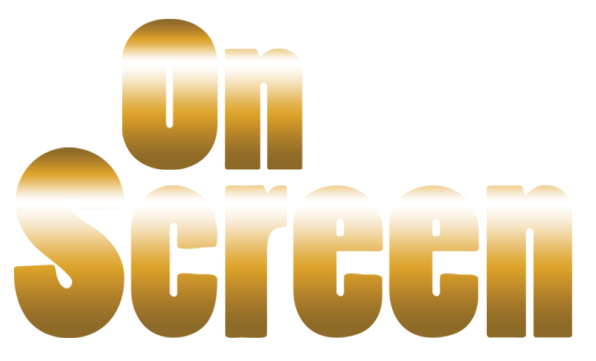 A2+/B1(opracowany zgodnie z podstawą programową dla szkół ponadgimnazjalnych – IV.1)PRZEZNACZONY NA 
90 GODZIN LEKCYJNYCHczerwiec 2019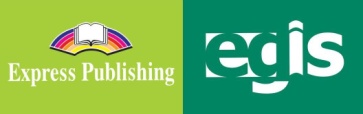 Wstęp On Screen to nowoczesny, sześcioczęściowy kurs języka angielskiego, który – dzięki zróżnicowanym komponentom – może być z powodzeniem wykorzystywany zarówno w szkołach ponadpodstawowych, jak i na kursach językowych i w uczelniach wyższych. Kurs jest opracowany w oparciu o zapisy zawarte w Europejskim Systemie Opisu Kształcenia Językowego (CEF), a jego pierwsza część, On Screen A2+/B1, odpowiada poziomowi A2+/B1 w skali przyjętej przez Radę Europy. Jest on dostosowany do wymogów podstawy programowej obowiązującej w szkołach ponadgimnazjalnych do roku szkolnego 2021/2022 (liceum ogólnokształcące) lub 2022/2023 (technikum). Podręcznik jest przeznaczony do realizacji na IV etapie edukacyjnym, na poziomie IV.1, w zakresie podstawowym, jako kontynuujący naukę. Treść podręcznika, jego zasób tematyczny, leksykalny i gramatyczny oraz ćwiczone umiejętności językowe są zgodne z wymaganiami egzaminacyjnymi obowiązującymi na egzaminie maturalnym na poziomie podstawowym. (zob. Informator o egzaminie maturalnym od 2015 roku).Jak wspomniano wyżej, podręcznik posiada bardzo bogatą, nowoczesną obudowę, umożliwiającą uatrakcyjnienie zajęć, poszerzenie treści nauczania oraz zachęcenie i wdrożenie ucznia do samodzielnej pracy nad językiem. Do dodatkowych komponentów należą: nagrania MP3 i słowniczek angielsko-polski (dostępne na stronie internetowej https://learningclub.egis.com.pl), zeszyt ćwiczeń (Workbook & Grammar Book, dostępny również w postaci cyfrowej na platformie DigiBooks) oraz interaktywny eBook (i-eBook) zawierający – poza materiałem prezentowanym w książce – m.in. krótkie dokumentalne filmy wideo, interaktywne gry leksykalne, testy sprawdzające znajomość słownictwa i gramatyki. Nauczyciel w swojej pracy może również wykorzystać: książkę nauczyciela z dokładnymi scenariuszami zajęć (Teacher’s Book), testy i inne dodatkowe materiały, komplet nagrań na płytach CD (Class Audio CDs), a także – szczególnie polecane ze względu na wykorzystanie najnowocześniejszych technologii informacyjno-komunikacyjnych – oprogramowanie do tablic interaktywnych (Interactive Whiteboard Software). Materiał zawarty w podręczniku On Screen A2+/B1 może być zrealizowany w trakcie ok. 90 godzin lekcyjnych, czyli przy 3 godzinach języka angielskiego tygodniowo (zgodnie z ramowym planem nauczania dla liceum ogólnokształcącego, w zakresie podstawowym). Rozkład materiału zawiera informacje na temat każdej z lekcji zawartych w podręczniku, w odniesieniu zarówno do materiału tematyczno-leksykalnego i zagadnień gramatycznych (znajomość środków językowych), jak i do ćwiczonych umiejętności językowych (rozumienie i przetwarzanie wypowiedzi oraz tworzenie wypowiedzi i reagowanie na nie). Orientacyjny czas realizacji materiału opiera się na założeniach, że każdy moduł podręcznika to 11 godzin dydaktycznych, w tym:Modular page + Reading (a) – 2 godziny dydaktyczne;Vocabulary (b) – 1 godzina dydaktyczna;Grammar in use (c) – 1 godzina dydaktyczna;Listening Skills (d) – 1 godzina dydaktyczna;Speaking Skills (e) – 1 godzina dydaktyczna;Writing – 1 godzina dydaktyczna;CLIL + Culture Spot – 1 godzina dydaktyczna;Progress Check – 1 godzina dydaktyczna;Test modułowy – 2 godziny dydaktyczne (przeprowadzenie i omówienie wyników).Dodatkowo proponujemy poświęcić po 1 godzinie dydaktycznej na lekcję organizacyjną (przeprowadzenie testu poziomującego – Placement Test) oraz na lekcję końcową (przeprowadzenie testu kumulatywnego – Exit Test).Przedstawiony poniżej szczegółowy rozkład materiału do podręcznika On Screen A2+/B1 jest propozycją i punktem wyjścia do konstruowania indywidualnych rozkładów materiału dostosowanych do konkretnych warunków i możliwości edukacyjnych uczniów oraz do tygodniowego wymiaru godzin, który może ulec zwiększeniu. Przy modyfikacji rozkładu materiału warto uwzględnić zajęcia dodatkowe, które nie są oparte na materiale podręcznikowym (np. z okazji świąt St. Valentine’s Day czy Christmas) lub poświęcić dodatkowe godziny dydaktyczne na trudniejsze zagadnienia gramatyczne. Można również potraktować niektóre proponowane lekcje lub zadania opcjonalnie, tzn. albo zrezygnować z ich przeprowadzenia, albo zrealizować je w formie obowiązkowej lub dodatkowej pracy domowej.W rozkładzie materiału został uwzględniony podział znajomości środków językowych na znajomość leksyki, tematyki i gramatyki oraz podział umiejętności językowych na umiejętności receptywne, czyli czytanie i słuchanie, oraz umiejętności produktywne, czyli mówienie i pisanie. Poza tym w rozkładzie pojawiają się ćwiczenia w wymowie pod hasłem: fonetyka. Dodatkowo umieszczenie w każdej kolumnie wymagań szczegółowych (np. WS 1.7, 2.3, 3.2, 4.1, 5.7, 10, 11) zawartych w postawie programowej dla zakresu podstawowego powoduje, że proponowany rozkład materiału jest szczególnie pomocny dla nauczyciela w jego pracy dydaktycznej. Materiał ćwiczeniowy (wyszczególniony w ostatniej kolumnie tabeli wyróżnionej innym kolorem tła) znajduje się głównie w dodatkowych rozdziałach na końcu podręcznika (SB), w zeszycie ćwiczeń (WB) i interaktywnym eBooku (i-eBook). Może on być uzupełniany przez nauczyciela o jeszcze inne materiały, np. filmy video znajdujące się w oprogramowaniu do tablic interaktywnych (IWS). Zadania te mogą stanowić doskonałą pomoc zarówno dla uczniów, którzy wolniej przyswajają materiał i wskazane jest wykonanie przez nich większej liczby ćwiczeń w celu utrwalenia wiadomości i umiejętności, jak i dla tych przygotowujących się do konkursów czy olimpiad językowych. W rozkładzie materiału zastosowano następujące nazwy i skróty:	np.WS 3.3, 4.2 	– 	wymagania szczegółowe zawarte w podstawie programowej dla IV etapu edukacyjnego, poziom IV.1, zakres podstawowy;	SB 	– 	podręcznik ucznia (Student’s Book);	WB 	– 	zeszyt ćwiczeń (Workbook & Grammar Book);	i-eBook 	– 	interaktywny eBook; 	ICT 	– 	zadania z wykorzystaniem technologii informacyjno-komunikacyjnych;	WL 	– 	Word List (lista słów z wymową i wyjaśnieniami w języku angielskim – na końcu podręcznika);	GR 	– 	Grammar Reference (objaśnienia w języku angielskim i przykłady zagadnień gramatycznych – na końcu podręcznika);		App I&II 	– 	Appendix I & II (listy czasowników złożonych i wyrażeń przyimkowych – na końcu podręcznika);	GB 	– 	Grammar Bank (dodatkowe ćwiczenia gramatyczne – na końcu zeszytu ćwiczeń);	SW 	– 	Skills Work (rozdziały w zeszycie ćwiczeń);	* …… 	– 	informacje (data zajęć) do uzupełnienia przez nauczyciela;	** 	– 	informacje dotyczące materiału ćwiczeniowego do modyfikacji i uzupełnienia przez nauczyciela. ROZKŁAD MATERIAŁU – ON SCREEN A2+/B1POZIOM IV.1 (ZAKRES PODSTAWOWY – 90 godzin)ROZDZIAŁstronaZNAJOMOŚĆ ŚRODKÓW JĘZYKOWYCHROZUMIENIE WYPOWIEDZI& PRZETWARZANIE WYPOWIEDZITWORZENIE WYPOWIEDZI& REAGOWANIE NA WYPOWIEDZIMATERIAŁ ĆWICZENIO-WY**DATA*ZNAJOMOŚĆ ŚRODKÓW JĘZYKOWYCHROZUMIENIE WYPOWIEDZI& PRZETWARZANIE WYPOWIEDZITWORZENIE WYPOWIEDZI& REAGOWANIE NA WYPOWIEDZIMATERIAŁ ĆWICZENIO-WY**LEKCJA  1…………Temat lekcji: 1. Lekcja organizacyjna: test poziomujący (Placement Test).Temat lekcji: 1. Lekcja organizacyjna: test poziomujący (Placement Test).Temat lekcji: 1. Lekcja organizacyjna: test poziomujący (Placement Test).Temat lekcji: 1. Lekcja organizacyjna: test poziomujący (Placement Test).MODULE 1 – DESTINATIONSTEMATY: ŻYCIE RODZINNE I TOWARZYSKIE, PODRÓŻOWANIE I TURYSTYKA, ŚWIAT PRZYRODY, 
ELEMENTY WIEDZY O KRAJACH ANGLOJĘZYCZNYCH I O POLSCE WS 1.5, 1.8, 1.13, 1.15MODULE 1 – DESTINATIONSTEMATY: ŻYCIE RODZINNE I TOWARZYSKIE, PODRÓŻOWANIE I TURYSTYKA, ŚWIAT PRZYRODY, 
ELEMENTY WIEDZY O KRAJACH ANGLOJĘZYCZNYCH I O POLSCE WS 1.5, 1.8, 1.13, 1.15MODULE 1 – DESTINATIONSTEMATY: ŻYCIE RODZINNE I TOWARZYSKIE, PODRÓŻOWANIE I TURYSTYKA, ŚWIAT PRZYRODY, 
ELEMENTY WIEDZY O KRAJACH ANGLOJĘZYCZNYCH I O POLSCE WS 1.5, 1.8, 1.13, 1.15MODULE 1 – DESTINATIONSTEMATY: ŻYCIE RODZINNE I TOWARZYSKIE, PODRÓŻOWANIE I TURYSTYKA, ŚWIAT PRZYRODY, 
ELEMENTY WIEDZY O KRAJACH ANGLOJĘZYCZNYCH I O POLSCE WS 1.5, 1.8, 1.13, 1.15MODULE 1 – DESTINATIONSTEMATY: ŻYCIE RODZINNE I TOWARZYSKIE, PODRÓŻOWANIE I TURYSTYKA, ŚWIAT PRZYRODY, 
ELEMENTY WIEDZY O KRAJACH ANGLOJĘZYCZNYCH I O POLSCE WS 1.5, 1.8, 1.13, 1.15LEKCJA  21Modular page+1aReadingstr. 5–7Leksyka i tematyka: elementy krajobrazu opis miejsc ciekawych krajobrazowo słowa i zwroty wyróżnione, np. extreme, wilderness, sea animalsWS 1.8, 1.13, 9Czytanie: opisy krajobrazu na zdjęciach; uzupełnianie luk podanymi wyrazamizdania dot. Patagonii, uzupełnianie luk w zdaniach podanymi wyrazami(zintegrowane ze słuchaniem) Patagonia; znajdowanie podstawowych informacji oraz zadanie typu P/FWS 2.1, 3.1, 3.4, 12Mówienie: krótka opinia dot. wybranych miejsc prezentowanych na zdjęciach (z użyciem wskazanych wyrazów)WS 4.1, 4.3, 4.5, 4.8, 8.1 SB: VIDEO SB: WL1WB: 1ai-eBook: LEKCJA  21Modular page+1aReadingstr. 5–7Leksyka i tematyka: elementy krajobrazu opis miejsc ciekawych krajobrazowo słowa i zwroty wyróżnione, np. extreme, wilderness, sea animalsWS 1.8, 1.13, 9Czytanie: opisy krajobrazu na zdjęciach; uzupełnianie luk podanymi wyrazamizdania dot. Patagonii, uzupełnianie luk w zdaniach podanymi wyrazami(zintegrowane ze słuchaniem) Patagonia; znajdowanie podstawowych informacji oraz zadanie typu P/FWS 2.1, 3.1, 3.4, 12Mówienie: krótka opinia dot. wybranych miejsc prezentowanych na zdjęciach (z użyciem wskazanych wyrazów)WS 4.1, 4.3, 4.5, 4.8, 8.1 LEKCJA  2…………Leksyka i tematyka: elementy krajobrazu opis miejsc ciekawych krajobrazowo słowa i zwroty wyróżnione, np. extreme, wilderness, sea animalsWS 1.8, 1.13, 9Czytanie: opisy krajobrazu na zdjęciach; uzupełnianie luk podanymi wyrazamizdania dot. Patagonii, uzupełnianie luk w zdaniach podanymi wyrazami(zintegrowane ze słuchaniem) Patagonia; znajdowanie podstawowych informacji oraz zadanie typu P/FWS 2.1, 3.1, 3.4, 12Mówienie: krótka opinia dot. wybranych miejsc prezentowanych na zdjęciach (z użyciem wskazanych wyrazów)WS 4.1, 4.3, 4.5, 4.8, 8.1 LEKCJA  2…………Temat lekcji: 1. Natural features – słownictwo, ćwiczenia w mówieniu. Patagonia – praca z tekstem.Temat lekcji: 1. Natural features – słownictwo, ćwiczenia w mówieniu. Patagonia – praca z tekstem.Temat lekcji: 1. Natural features – słownictwo, ćwiczenia w mówieniu. Patagonia – praca z tekstem.Temat lekcji: 1. Natural features – słownictwo, ćwiczenia w mówieniu. Patagonia – praca z tekstem.LEKCJA  31aReading+1b (ćw. 1–3)str. 7–8Leksyka i tematyka: opis miejsc ciekawych krajobrazowo, w tym także w Polscesłowa i zwroty wyróżnione, np. remote, extinct volcano, peninsula, unspoilt, oraz znajdowanie synonimów, np. range – variety, future genarations – descendantsużycie wskazanych przyimków w kontekście, np. on Earth, in the northWS 1.8, 1.13, I.15, 9, 13Czytanie i mówienie: Patagonia; odpowiedzi na pytania do tekstu i ćwiczenia leksykalneCzytanie:Visit Patagonia; uzupełnianie luk w ogłoszeniu podanymi wyrazami WS 3.1, 3.3, 4.1, 4.3, 4.5, 6.4, 8.1Mówienie:wypowiedź nt. powodów, dla których warto odwiedzić Patagonię (na podstawie tekstu)Pisanie:projekt ICT – (praca w grupach) zbieranie informacji o miejscu ciekawym krajobrazowo w Polsce i przygotowanie plakatu o nimWS 4.1, 4.3, 4.5, 4.10, 5.1, 5.3, 5.13, 6.4, 8.3, 9, 10, 11 SB: VIDEO SB: WL1WB: 1ai-eBook: LEKCJA  31aReading+1b (ćw. 1–3)str. 7–8Leksyka i tematyka: opis miejsc ciekawych krajobrazowo, w tym także w Polscesłowa i zwroty wyróżnione, np. remote, extinct volcano, peninsula, unspoilt, oraz znajdowanie synonimów, np. range – variety, future genarations – descendantsużycie wskazanych przyimków w kontekście, np. on Earth, in the northWS 1.8, 1.13, I.15, 9, 13Czytanie i mówienie: Patagonia; odpowiedzi na pytania do tekstu i ćwiczenia leksykalneCzytanie:Visit Patagonia; uzupełnianie luk w ogłoszeniu podanymi wyrazami WS 3.1, 3.3, 4.1, 4.3, 4.5, 6.4, 8.1Mówienie:wypowiedź nt. powodów, dla których warto odwiedzić Patagonię (na podstawie tekstu)Pisanie:projekt ICT – (praca w grupach) zbieranie informacji o miejscu ciekawym krajobrazowo w Polsce i przygotowanie plakatu o nimWS 4.1, 4.3, 4.5, 4.10, 5.1, 5.3, 5.13, 6.4, 8.3, 9, 10, 11 LEKCJA  3…………Leksyka i tematyka: opis miejsc ciekawych krajobrazowo, w tym także w Polscesłowa i zwroty wyróżnione, np. remote, extinct volcano, peninsula, unspoilt, oraz znajdowanie synonimów, np. range – variety, future genarations – descendantsużycie wskazanych przyimków w kontekście, np. on Earth, in the northWS 1.8, 1.13, I.15, 9, 13Czytanie i mówienie: Patagonia; odpowiedzi na pytania do tekstu i ćwiczenia leksykalneCzytanie:Visit Patagonia; uzupełnianie luk w ogłoszeniu podanymi wyrazami WS 3.1, 3.3, 4.1, 4.3, 4.5, 6.4, 8.1Mówienie:wypowiedź nt. powodów, dla których warto odwiedzić Patagonię (na podstawie tekstu)Pisanie:projekt ICT – (praca w grupach) zbieranie informacji o miejscu ciekawym krajobrazowo w Polsce i przygotowanie plakatu o nimWS 4.1, 4.3, 4.5, 4.10, 5.1, 5.3, 5.13, 6.4, 8.3, 9, 10, 11 LEKCJA  3…………Temat lekcji: 1. Places of natural beauty – słownictwo, ćwiczenia w mówieniu, projekt ICT.Temat lekcji: 1. Places of natural beauty – słownictwo, ćwiczenia w mówieniu, projekt ICT.Temat lekcji: 1. Places of natural beauty – słownictwo, ćwiczenia w mówieniu, projekt ICT.Temat lekcji: 1. Places of natural beauty – słownictwo, ćwiczenia w mówieniu, projekt ICT.LEKCJA  41bVocabularystr. 8–9Leksyka i tematyka: opisywanie miejsc ciekawych turystycznieopisywanie pogodysłownictwo związane z wakacjami, urlopem, np. friendly locals, cheap hostel, backpack, explore, oraz różnica znaczeniowa między trip a travelczasowniki złożone z gotworzenie rzeczowników od innych rzeczowników, przymiotników i czasowników poprzez dodanie przyrostków -hood, -ship, -ance/-ence, 
-ness, -ity, -ment, -tion/-sion oraz przykłady tego typu rzeczownikówużycie wskazanych przyimków w kontekście, np. close to, at the same timeWS 1.8, 1.13, 9, 13Czytanie: Travel Guide: Dublin; uzupełnianie luk w tekście podanymi wyrazamitekst o pogodzie na Islandii, wybór właściwych wyrazów pasujących do luk w tekścieWS 3.1, 3.3Mówienie lub pisanie: porównywanie pogody w Polsce do pogody na IslandiiMówienie: krótki opis popularnych wśród turystów miejsc w Polsce WS 4.1, 4.3, 5.1, 5.3, 8.1SB: WL1SB: App I&IIWB: 1bi-eBook: LEKCJA  41bVocabularystr. 8–9Leksyka i tematyka: opisywanie miejsc ciekawych turystycznieopisywanie pogodysłownictwo związane z wakacjami, urlopem, np. friendly locals, cheap hostel, backpack, explore, oraz różnica znaczeniowa między trip a travelczasowniki złożone z gotworzenie rzeczowników od innych rzeczowników, przymiotników i czasowników poprzez dodanie przyrostków -hood, -ship, -ance/-ence, 
-ness, -ity, -ment, -tion/-sion oraz przykłady tego typu rzeczownikówużycie wskazanych przyimków w kontekście, np. close to, at the same timeWS 1.8, 1.13, 9, 13Czytanie: Travel Guide: Dublin; uzupełnianie luk w tekście podanymi wyrazamitekst o pogodzie na Islandii, wybór właściwych wyrazów pasujących do luk w tekścieWS 3.1, 3.3Mówienie lub pisanie: porównywanie pogody w Polsce do pogody na IslandiiMówienie: krótki opis popularnych wśród turystów miejsc w Polsce WS 4.1, 4.3, 5.1, 5.3, 8.1LEKCJA  4…………Leksyka i tematyka: opisywanie miejsc ciekawych turystycznieopisywanie pogodysłownictwo związane z wakacjami, urlopem, np. friendly locals, cheap hostel, backpack, explore, oraz różnica znaczeniowa między trip a travelczasowniki złożone z gotworzenie rzeczowników od innych rzeczowników, przymiotników i czasowników poprzez dodanie przyrostków -hood, -ship, -ance/-ence, 
-ness, -ity, -ment, -tion/-sion oraz przykłady tego typu rzeczownikówużycie wskazanych przyimków w kontekście, np. close to, at the same timeWS 1.8, 1.13, 9, 13Czytanie: Travel Guide: Dublin; uzupełnianie luk w tekście podanymi wyrazamitekst o pogodzie na Islandii, wybór właściwych wyrazów pasujących do luk w tekścieWS 3.1, 3.3Mówienie lub pisanie: porównywanie pogody w Polsce do pogody na IslandiiMówienie: krótki opis popularnych wśród turystów miejsc w Polsce WS 4.1, 4.3, 5.1, 5.3, 8.1LEKCJA  4…………Temat lekcji: 1. Weather, tourism & holidays – słownictwo. Phrasal verbs with “go” & prepositions – ćwiczenia. Forming nouns – słowotwórstwo.Temat lekcji: 1. Weather, tourism & holidays – słownictwo. Phrasal verbs with “go” & prepositions – ćwiczenia. Forming nouns – słowotwórstwo.Temat lekcji: 1. Weather, tourism & holidays – słownictwo. Phrasal verbs with “go” & prepositions – ćwiczenia. Forming nouns – słowotwórstwo.Temat lekcji: 1. Weather, tourism & holidays – słownictwo. Phrasal verbs with “go” & prepositions – ćwiczenia. Forming nouns – słowotwórstwo.LEKCJA  51cGrammar in Usestr. 10–11Gramatyka i tematyka: użycie czasów Present Simple, Present Continuous oraz różnice między nimiużycie czasów Present Perfect, Present Perfect Continuous oraz różnice między nimi użycie określeń czasu: always, usually, often, sometimes, rarely/seldom, neverużycie bezokolicznika z to i bez to oraz form czasownika z -ingtransformacje zdaniowe z użyciem ww. strukturopisywanie aktywności wakacyjnych i porady dot. wakacyjnej wizyty w PolsceWS 1.5, 1.8, 1.15, 13Czytanie: e-mail nieformalny z opisem wakacyjnego pobytu w Malezji; dobór wyróżnionych form czasownikowych do ich użycia oraz wyszukiwanie przykładów użycia bezokoliczników i form z -ing WS 3.1, 3.3Mówienie: (praca w parach) opisywania własnych czynności wakacyjnych (z użyciem wskazanego słownictwa) (praca w parach) dialogi sterowane dot. czynności wakacyjnych/urlopowych Mówienie lub pisanie: udzielanie rad dot. wakacyjnej wizyty w Polsce (z użyciem wskazanych zwrotów) WS 4.2, 4.4, 4.5, 5.5, 6.4, 6.10, 7.8, 10SB: GR2–GR4 SB: VIDEOWB: 1c + GB M.1i-eBook: LEKCJA  51cGrammar in Usestr. 10–11Gramatyka i tematyka: użycie czasów Present Simple, Present Continuous oraz różnice między nimiużycie czasów Present Perfect, Present Perfect Continuous oraz różnice między nimi użycie określeń czasu: always, usually, often, sometimes, rarely/seldom, neverużycie bezokolicznika z to i bez to oraz form czasownika z -ingtransformacje zdaniowe z użyciem ww. strukturopisywanie aktywności wakacyjnych i porady dot. wakacyjnej wizyty w PolsceWS 1.5, 1.8, 1.15, 13Czytanie: e-mail nieformalny z opisem wakacyjnego pobytu w Malezji; dobór wyróżnionych form czasownikowych do ich użycia oraz wyszukiwanie przykładów użycia bezokoliczników i form z -ing WS 3.1, 3.3Mówienie: (praca w parach) opisywania własnych czynności wakacyjnych (z użyciem wskazanego słownictwa) (praca w parach) dialogi sterowane dot. czynności wakacyjnych/urlopowych Mówienie lub pisanie: udzielanie rad dot. wakacyjnej wizyty w Polsce (z użyciem wskazanych zwrotów) WS 4.2, 4.4, 4.5, 5.5, 6.4, 6.10, 7.8, 10LEKCJA  5…………Gramatyka i tematyka: użycie czasów Present Simple, Present Continuous oraz różnice między nimiużycie czasów Present Perfect, Present Perfect Continuous oraz różnice między nimi użycie określeń czasu: always, usually, often, sometimes, rarely/seldom, neverużycie bezokolicznika z to i bez to oraz form czasownika z -ingtransformacje zdaniowe z użyciem ww. strukturopisywanie aktywności wakacyjnych i porady dot. wakacyjnej wizyty w PolsceWS 1.5, 1.8, 1.15, 13Czytanie: e-mail nieformalny z opisem wakacyjnego pobytu w Malezji; dobór wyróżnionych form czasownikowych do ich użycia oraz wyszukiwanie przykładów użycia bezokoliczników i form z -ing WS 3.1, 3.3Mówienie: (praca w parach) opisywania własnych czynności wakacyjnych (z użyciem wskazanego słownictwa) (praca w parach) dialogi sterowane dot. czynności wakacyjnych/urlopowych Mówienie lub pisanie: udzielanie rad dot. wakacyjnej wizyty w Polsce (z użyciem wskazanych zwrotów) WS 4.2, 4.4, 4.5, 5.5, 6.4, 6.10, 7.8, 10LEKCJA  5…………Temat lekcji: 1. Czasy teraźniejsze – porównanie, ćwiczenia gramatyczne. Użycie bezokoliczników i form z -ing – ćwiczenia gramatyczne.Temat lekcji: 1. Czasy teraźniejsze – porównanie, ćwiczenia gramatyczne. Użycie bezokoliczników i form z -ing – ćwiczenia gramatyczne.Temat lekcji: 1. Czasy teraźniejsze – porównanie, ćwiczenia gramatyczne. Użycie bezokoliczników i form z -ing – ćwiczenia gramatyczne.Temat lekcji: 1. Czasy teraźniejsze – porównanie, ćwiczenia gramatyczne. Użycie bezokoliczników i form z -ing – ćwiczenia gramatyczne.LEKCJA  61dListening skillsstr. 12Tematyka i leksyka: opis ciekawych miejsc wakacyjnych/ urlopowych słowa wyróżnione, np. turquoise waters, crystal clear, beach resortFonetyka:różnice w akcentowaniu tych samych wyrazów jako rzeczowników lub czasowników, np. refund, insult, present (tzw. stress-shift)WS 1.8, 9, 13Słuchanie i czytanie: ćwiczenie przygotowawcze: przewidywanie części mowy, których brakuje w notatce dot. radiowego ogłoszenia + zapis tekstu ogłoszeniaA Winter Sun Destination; ogłoszenie rekomendujące Kubę jako miejsce wakacji/ urlopu; uzupełnianie luk w notatce dot. ogłoszeniaWS 2.1, 2.3, 3.1, 3.3Mówienie: (praca w parach) opis powodów, dla których warto odwiedzić Kubę Pisanie: tworzenie par zdań z tymi samymi wyrazami (jako rzeczownikami i czasownikami) oraz prawidłowe ich odczytywanie WS 4.1, 4.3, 4.5, 4.8, 5.1, 5.3, 6.4, 6.6, 6.8, 8.1, 10, 13SB: WL1WB: 1di-eBook:LEKCJA  61dListening skillsstr. 12Tematyka i leksyka: opis ciekawych miejsc wakacyjnych/ urlopowych słowa wyróżnione, np. turquoise waters, crystal clear, beach resortFonetyka:różnice w akcentowaniu tych samych wyrazów jako rzeczowników lub czasowników, np. refund, insult, present (tzw. stress-shift)WS 1.8, 9, 13Słuchanie i czytanie: ćwiczenie przygotowawcze: przewidywanie części mowy, których brakuje w notatce dot. radiowego ogłoszenia + zapis tekstu ogłoszeniaA Winter Sun Destination; ogłoszenie rekomendujące Kubę jako miejsce wakacji/ urlopu; uzupełnianie luk w notatce dot. ogłoszeniaWS 2.1, 2.3, 3.1, 3.3Mówienie: (praca w parach) opis powodów, dla których warto odwiedzić Kubę Pisanie: tworzenie par zdań z tymi samymi wyrazami (jako rzeczownikami i czasownikami) oraz prawidłowe ich odczytywanie WS 4.1, 4.3, 4.5, 4.8, 5.1, 5.3, 6.4, 6.6, 6.8, 8.1, 10, 13LEKCJA  6…………Tematyka i leksyka: opis ciekawych miejsc wakacyjnych/ urlopowych słowa wyróżnione, np. turquoise waters, crystal clear, beach resortFonetyka:różnice w akcentowaniu tych samych wyrazów jako rzeczowników lub czasowników, np. refund, insult, present (tzw. stress-shift)WS 1.8, 9, 13Słuchanie i czytanie: ćwiczenie przygotowawcze: przewidywanie części mowy, których brakuje w notatce dot. radiowego ogłoszenia + zapis tekstu ogłoszeniaA Winter Sun Destination; ogłoszenie rekomendujące Kubę jako miejsce wakacji/ urlopu; uzupełnianie luk w notatce dot. ogłoszeniaWS 2.1, 2.3, 3.1, 3.3Mówienie: (praca w parach) opis powodów, dla których warto odwiedzić Kubę Pisanie: tworzenie par zdań z tymi samymi wyrazami (jako rzeczownikami i czasownikami) oraz prawidłowe ich odczytywanie WS 4.1, 4.3, 4.5, 4.8, 5.1, 5.3, 6.4, 6.6, 6.8, 8.1, 10, 13LEKCJA  6…………Temat lekcji: 1. Holiday destinations – słownictwo, ćwiczenia w słuchaniu. Stress-shift – ćwiczenia w wymowie.Temat lekcji: 1. Holiday destinations – słownictwo, ćwiczenia w słuchaniu. Stress-shift – ćwiczenia w wymowie.Temat lekcji: 1. Holiday destinations – słownictwo, ćwiczenia w słuchaniu. Stress-shift – ćwiczenia w wymowie.Temat lekcji: 1. Holiday destinations – słownictwo, ćwiczenia w słuchaniu. Stress-shift – ćwiczenia w wymowie.LEKCJA  71eSpeaking skillsstr. 13Tematyka i leksyka: pytanie o drogę i udzielanie wskazówek, jak dojść do określonych miejscopisywanie zdjęcia prezentującego przygotowania do wyjazdu WS 1.5, 1.8, 9, 13Czytanie i słuchanie: rozmowa w recepcji hotelowej: pytanie o drogę do muzeum i udzielanie wskazówek, jak tam dojść; znajdowanie drogi na planie miasta + odgrywanie dialoguWS 2.1, 2.3, 3.1, 3.3Mówienie: (praca w parach) dialog w recepcji hotelowej pomiędzy gościem a pracownikiem hotelu: pytanie o drogę i udzielanie wskazówek, jak dojść do określonych miejscCzytanie i mówienie: uzupełnianie opisu zdjęcia podanymi wyrazami + (praca w parach) opisywanie zdjęcia bez użycia tekstu z celowymi błędami rzeczowymi, poprawianie błędów przez partnera WS 3.3, 4.1, 4.3, 4.10, 4.12, 6.2, 6.3, 6.4, 6.11, 8.1, 9, 10, 12, 13SB: WL1WB: 1ei-eBook:LEKCJA  71eSpeaking skillsstr. 13Tematyka i leksyka: pytanie o drogę i udzielanie wskazówek, jak dojść do określonych miejscopisywanie zdjęcia prezentującego przygotowania do wyjazdu WS 1.5, 1.8, 9, 13Czytanie i słuchanie: rozmowa w recepcji hotelowej: pytanie o drogę do muzeum i udzielanie wskazówek, jak tam dojść; znajdowanie drogi na planie miasta + odgrywanie dialoguWS 2.1, 2.3, 3.1, 3.3Mówienie: (praca w parach) dialog w recepcji hotelowej pomiędzy gościem a pracownikiem hotelu: pytanie o drogę i udzielanie wskazówek, jak dojść do określonych miejscCzytanie i mówienie: uzupełnianie opisu zdjęcia podanymi wyrazami + (praca w parach) opisywanie zdjęcia bez użycia tekstu z celowymi błędami rzeczowymi, poprawianie błędów przez partnera WS 3.3, 4.1, 4.3, 4.10, 4.12, 6.2, 6.3, 6.4, 6.11, 8.1, 9, 10, 12, 13LEKCJA  7…………Tematyka i leksyka: pytanie o drogę i udzielanie wskazówek, jak dojść do określonych miejscopisywanie zdjęcia prezentującego przygotowania do wyjazdu WS 1.5, 1.8, 9, 13Czytanie i słuchanie: rozmowa w recepcji hotelowej: pytanie o drogę do muzeum i udzielanie wskazówek, jak tam dojść; znajdowanie drogi na planie miasta + odgrywanie dialoguWS 2.1, 2.3, 3.1, 3.3Mówienie: (praca w parach) dialog w recepcji hotelowej pomiędzy gościem a pracownikiem hotelu: pytanie o drogę i udzielanie wskazówek, jak dojść do określonych miejscCzytanie i mówienie: uzupełnianie opisu zdjęcia podanymi wyrazami + (praca w parach) opisywanie zdjęcia bez użycia tekstu z celowymi błędami rzeczowymi, poprawianie błędów przez partnera WS 3.3, 4.1, 4.3, 4.10, 4.12, 6.2, 6.3, 6.4, 6.11, 8.1, 9, 10, 12, 13LEKCJA  7…………Temat lekcji: 1. Asking for & giving directions – dialogi. Describing a photo – ćwiczenia w czytaniu i mówieniu.Temat lekcji: 1. Asking for & giving directions – dialogi. Describing a photo – ćwiczenia w czytaniu i mówieniu.Temat lekcji: 1. Asking for & giving directions – dialogi. Describing a photo – ćwiczenia w czytaniu i mówieniu.Temat lekcji: 1. Asking for & giving directions – dialogi. Describing a photo – ćwiczenia w czytaniu i mówieniu.LEKCJA  81fWritingstr. 14–15Tematyka, leksyka i gramatyka: opisywanie miejsc ciekawych turystycznie, w tym także w Polsce techniki stosowane przy rozpoczęciu i zakończeniu artykułu, np. pytania retoryczne, cytatyużycie przymiotników w opisie oraz szyk przymiotników przed rzeczownikiemrekomendowanie ciekawego miejsca wartego odwiedzeniaWS 1.8, 1.15, 9, 13Czytanie: Lose Yourself in Ljubljana; analiza przykładowego artykułu pod kątem treści, kompozycji i języka; dobór akapitów do ich treści, analiza technik użytych do rozpoczęcia i zakończenia artykułu oraz wyszukiwanie przymiotników opisujących wskazane elementy WS 3.1, 3.2, 3.3, 3.5Pisanie (ćwiczenia przygotowawcze):zastępowanie przymiotników w zdaniach innymi, ciekawszymi; wstawianie przymiotników przed rzeczownikiem we właściwej kolejnościuzupełnianie zwrotów rekomendujących miejsca podanymi wyrazamiPisanie: artykuł opisujący ciekawe miejsce wakacyjne w Polsce (w oparciu o notatki, plan i przydatne zwroty) oraz korekta własnej wypowiedziWS 5.1, 5.3, 5.5, 5.10, 5.12, 5.13, 7.2, 7.4, 7.6, 9, 12, 13SB: WL1, GR4–GR5SB: VIDEOWB: 1fi-eBook:LEKCJA  81fWritingstr. 14–15Tematyka, leksyka i gramatyka: opisywanie miejsc ciekawych turystycznie, w tym także w Polsce techniki stosowane przy rozpoczęciu i zakończeniu artykułu, np. pytania retoryczne, cytatyużycie przymiotników w opisie oraz szyk przymiotników przed rzeczownikiemrekomendowanie ciekawego miejsca wartego odwiedzeniaWS 1.8, 1.15, 9, 13Czytanie: Lose Yourself in Ljubljana; analiza przykładowego artykułu pod kątem treści, kompozycji i języka; dobór akapitów do ich treści, analiza technik użytych do rozpoczęcia i zakończenia artykułu oraz wyszukiwanie przymiotników opisujących wskazane elementy WS 3.1, 3.2, 3.3, 3.5Pisanie (ćwiczenia przygotowawcze):zastępowanie przymiotników w zdaniach innymi, ciekawszymi; wstawianie przymiotników przed rzeczownikiem we właściwej kolejnościuzupełnianie zwrotów rekomendujących miejsca podanymi wyrazamiPisanie: artykuł opisujący ciekawe miejsce wakacyjne w Polsce (w oparciu o notatki, plan i przydatne zwroty) oraz korekta własnej wypowiedziWS 5.1, 5.3, 5.5, 5.10, 5.12, 5.13, 7.2, 7.4, 7.6, 9, 12, 13LEKCJA  8…………Tematyka, leksyka i gramatyka: opisywanie miejsc ciekawych turystycznie, w tym także w Polsce techniki stosowane przy rozpoczęciu i zakończeniu artykułu, np. pytania retoryczne, cytatyużycie przymiotników w opisie oraz szyk przymiotników przed rzeczownikiemrekomendowanie ciekawego miejsca wartego odwiedzeniaWS 1.8, 1.15, 9, 13Czytanie: Lose Yourself in Ljubljana; analiza przykładowego artykułu pod kątem treści, kompozycji i języka; dobór akapitów do ich treści, analiza technik użytych do rozpoczęcia i zakończenia artykułu oraz wyszukiwanie przymiotników opisujących wskazane elementy WS 3.1, 3.2, 3.3, 3.5Pisanie (ćwiczenia przygotowawcze):zastępowanie przymiotników w zdaniach innymi, ciekawszymi; wstawianie przymiotników przed rzeczownikiem we właściwej kolejnościuzupełnianie zwrotów rekomendujących miejsca podanymi wyrazamiPisanie: artykuł opisujący ciekawe miejsce wakacyjne w Polsce (w oparciu o notatki, plan i przydatne zwroty) oraz korekta własnej wypowiedziWS 5.1, 5.3, 5.5, 5.10, 5.12, 5.13, 7.2, 7.4, 7.6, 9, 12, 13LEKCJA  8…………Temat lekcji: 1. An article about a tourist destination – analiza przykładu, ćwiczenia przygotowawcze, wypowiedź pisemna.Temat lekcji: 1. An article about a tourist destination – analiza przykładu, ćwiczenia przygotowawcze, wypowiedź pisemna.Temat lekcji: 1. An article about a tourist destination – analiza przykładu, ćwiczenia przygotowawcze, wypowiedź pisemna.Temat lekcji: 1. An article about a tourist destination – analiza przykładu, ćwiczenia przygotowawcze, wypowiedź pisemna.LEKCJA  91CLIL: Geography+Culture Spotstr. 16Tematyka i leksyka:opis wybranych zjawisk natury i miejsc ciekawych krajobrazowo oraz aktywności i przeżyć z nimi związanych wyróżnione słowa i zwroty, np. stretch, steep cliff, melt WS 1.8, 1.13, 1.15, 9, 13Czytanie i mówienie: (zintegrowane ze słuchaniem) Fantastic Fjords; wyszukiwanie podstawowych informacji, dobór nagłówków do akapitów oraz tworzenie pytań do tekstu i udzielanie odpowiedzi (praca w parach)Czytanie: (zintegrowane ze słuchaniem) The Alaskan Cruise; wyszukiwanie podstawowych informacji w tekście WS 2.1, 3.1, 3.2, 3.3, 8.1, 9Mówienie: projekt ICT – (praca w grupach) zbieranie informacji i prezentacja na temat zjawiska tworzenia się jezior, wideofilmowanie prezentacji projekt ICT – zbieranie informacji i prezentacja dot. aktywności i przeżyć związanych z wybranym cudem natury w Polsce WS 4.1, 4.3, 4.4, 4.5, 4.10, 4.12, 6.4, 6.8, 8.1, 8.3, 9, 10, 11, 12, 13SB: WL1SB: VIDEOi-eBook:LEKCJA  91CLIL: Geography+Culture Spotstr. 16Tematyka i leksyka:opis wybranych zjawisk natury i miejsc ciekawych krajobrazowo oraz aktywności i przeżyć z nimi związanych wyróżnione słowa i zwroty, np. stretch, steep cliff, melt WS 1.8, 1.13, 1.15, 9, 13Czytanie i mówienie: (zintegrowane ze słuchaniem) Fantastic Fjords; wyszukiwanie podstawowych informacji, dobór nagłówków do akapitów oraz tworzenie pytań do tekstu i udzielanie odpowiedzi (praca w parach)Czytanie: (zintegrowane ze słuchaniem) The Alaskan Cruise; wyszukiwanie podstawowych informacji w tekście WS 2.1, 3.1, 3.2, 3.3, 8.1, 9Mówienie: projekt ICT – (praca w grupach) zbieranie informacji i prezentacja na temat zjawiska tworzenia się jezior, wideofilmowanie prezentacji projekt ICT – zbieranie informacji i prezentacja dot. aktywności i przeżyć związanych z wybranym cudem natury w Polsce WS 4.1, 4.3, 4.4, 4.5, 4.10, 4.12, 6.4, 6.8, 8.1, 8.3, 9, 10, 11, 12, 13LEKCJA  9…………Tematyka i leksyka:opis wybranych zjawisk natury i miejsc ciekawych krajobrazowo oraz aktywności i przeżyć z nimi związanych wyróżnione słowa i zwroty, np. stretch, steep cliff, melt WS 1.8, 1.13, 1.15, 9, 13Czytanie i mówienie: (zintegrowane ze słuchaniem) Fantastic Fjords; wyszukiwanie podstawowych informacji, dobór nagłówków do akapitów oraz tworzenie pytań do tekstu i udzielanie odpowiedzi (praca w parach)Czytanie: (zintegrowane ze słuchaniem) The Alaskan Cruise; wyszukiwanie podstawowych informacji w tekście WS 2.1, 3.1, 3.2, 3.3, 8.1, 9Mówienie: projekt ICT – (praca w grupach) zbieranie informacji i prezentacja na temat zjawiska tworzenia się jezior, wideofilmowanie prezentacji projekt ICT – zbieranie informacji i prezentacja dot. aktywności i przeżyć związanych z wybranym cudem natury w Polsce WS 4.1, 4.3, 4.4, 4.5, 4.10, 4.12, 6.4, 6.8, 8.1, 8.3, 9, 10, 11, 12, 13LEKCJA  9…………Temat lekcji: 1. Natural wonders – ćwiczenia w czytaniu, prezentacje (projekty ICT).Temat lekcji: 1. Natural wonders – ćwiczenia w czytaniu, prezentacje (projekty ICT).Temat lekcji: 1. Natural wonders – ćwiczenia w czytaniu, prezentacje (projekty ICT).Temat lekcji: 1. Natural wonders – ćwiczenia w czytaniu, prezentacje (projekty ICT).LEKCJA  101 Progress Checkstr. 17–18Tematyka, leksyka i gramatyka:opisywanie ciekawych miejsc, ofert wycieczkowych, pytanie o drogę i udzielanie wskazówek, jak dojść do celu (c.d.) powtórzenie słownictwa i gramatyki z Modułu 1 w formie ćwiczeń: wybór właściwych wyrazów, form czasownikowych i przyimków w kontekście; uzupełnianie luk poprawnymi formami czasowników WS 1.5, 1.8, 1.13, 1.15, 9, 13Czytanie: Welcome to Middle-earth; zadanie typu P/FGrammar in Focus; wybór właściwego wyrazu, formy czasownikowej i uzupełnianie luk w tekście właściwymi formami Słuchanie: ogłoszenie dot. wycieczki do Brugii; uzupełnianie luk w tekście notatkiWS 2.1, 2.3, 3.1, 3.3Mówienie: uzupełnianie dialogu podanymi zdaniami, zwrotami: pytanie o drogę i udzielanie wskazówek, jak dojść do celuPisanie: artykuł opisujący popularne miejsce zimowego wypoczynku w PolsceWS 4.1, 5.1, 5.2, 5.3, 5.5, 5.10, 5.12, 5.13, 6.4, 7.2, 7.4, 7.6, 9, 12, 13SB: GR1–GR5SB: VIDEO WB: SW 1, GB M.1i-eBook:LEKCJA  101 Progress Checkstr. 17–18Tematyka, leksyka i gramatyka:opisywanie ciekawych miejsc, ofert wycieczkowych, pytanie o drogę i udzielanie wskazówek, jak dojść do celu (c.d.) powtórzenie słownictwa i gramatyki z Modułu 1 w formie ćwiczeń: wybór właściwych wyrazów, form czasownikowych i przyimków w kontekście; uzupełnianie luk poprawnymi formami czasowników WS 1.5, 1.8, 1.13, 1.15, 9, 13Czytanie: Welcome to Middle-earth; zadanie typu P/FGrammar in Focus; wybór właściwego wyrazu, formy czasownikowej i uzupełnianie luk w tekście właściwymi formami Słuchanie: ogłoszenie dot. wycieczki do Brugii; uzupełnianie luk w tekście notatkiWS 2.1, 2.3, 3.1, 3.3Mówienie: uzupełnianie dialogu podanymi zdaniami, zwrotami: pytanie o drogę i udzielanie wskazówek, jak dojść do celuPisanie: artykuł opisujący popularne miejsce zimowego wypoczynku w PolsceWS 4.1, 5.1, 5.2, 5.3, 5.5, 5.10, 5.12, 5.13, 6.4, 7.2, 7.4, 7.6, 9, 12, 13LEKCJA  10…………Tematyka, leksyka i gramatyka:opisywanie ciekawych miejsc, ofert wycieczkowych, pytanie o drogę i udzielanie wskazówek, jak dojść do celu (c.d.) powtórzenie słownictwa i gramatyki z Modułu 1 w formie ćwiczeń: wybór właściwych wyrazów, form czasownikowych i przyimków w kontekście; uzupełnianie luk poprawnymi formami czasowników WS 1.5, 1.8, 1.13, 1.15, 9, 13Czytanie: Welcome to Middle-earth; zadanie typu P/FGrammar in Focus; wybór właściwego wyrazu, formy czasownikowej i uzupełnianie luk w tekście właściwymi formami Słuchanie: ogłoszenie dot. wycieczki do Brugii; uzupełnianie luk w tekście notatkiWS 2.1, 2.3, 3.1, 3.3Mówienie: uzupełnianie dialogu podanymi zdaniami, zwrotami: pytanie o drogę i udzielanie wskazówek, jak dojść do celuPisanie: artykuł opisujący popularne miejsce zimowego wypoczynku w PolsceWS 4.1, 5.1, 5.2, 5.3, 5.5, 5.10, 5.12, 5.13, 6.4, 7.2, 7.4, 7.6, 9, 12, 13LEKCJA  10…………Temat lekcji: 1. Progress Check 1 – rozumienie tekstu pisanego i słuchanego, uzupełnianie dialogu, ćwiczenia leksykalne i gramatyczne, artykuł o popularnym 
                            miejscu zimowego wypoczynku w Polsce.Temat lekcji: 1. Progress Check 1 – rozumienie tekstu pisanego i słuchanego, uzupełnianie dialogu, ćwiczenia leksykalne i gramatyczne, artykuł o popularnym 
                            miejscu zimowego wypoczynku w Polsce.Temat lekcji: 1. Progress Check 1 – rozumienie tekstu pisanego i słuchanego, uzupełnianie dialogu, ćwiczenia leksykalne i gramatyczne, artykuł o popularnym 
                            miejscu zimowego wypoczynku w Polsce.Temat lekcji: 1. Progress Check 1 – rozumienie tekstu pisanego i słuchanego, uzupełnianie dialogu, ćwiczenia leksykalne i gramatyczne, artykuł o popularnym 
                            miejscu zimowego wypoczynku w Polsce.LEKCJE  11–12…………Tematy lekcji: 1. Test – sprawdzenie wiadomości i umiejętności z modułu 1.                          2. Omówienie testu z modułu 1.Tematy lekcji: 1. Test – sprawdzenie wiadomości i umiejętności z modułu 1.                          2. Omówienie testu z modułu 1.Tematy lekcji: 1. Test – sprawdzenie wiadomości i umiejętności z modułu 1.                          2. Omówienie testu z modułu 1.Tematy lekcji: 1. Test – sprawdzenie wiadomości i umiejętności z modułu 1.                          2. Omówienie testu z modułu 1.MODULE 2 – AGAINST ALL ODDSTEMATY: CZŁOWIEK, ŻYCIE RODZINNE I TOWARZYSKIE, PODRÓŻOWANIE I TURYSTYKA, KULTURA, SPORT, ŚWIAT PRZYRODY, 
ELEMENTY WIEDZY O KRAJACH ANGLOJĘZYCZNYCH I O POLSCE WS 1.1, 1.5, 1.8, 1.9, 1.10, 1.13, 1.15MODULE 2 – AGAINST ALL ODDSTEMATY: CZŁOWIEK, ŻYCIE RODZINNE I TOWARZYSKIE, PODRÓŻOWANIE I TURYSTYKA, KULTURA, SPORT, ŚWIAT PRZYRODY, 
ELEMENTY WIEDZY O KRAJACH ANGLOJĘZYCZNYCH I O POLSCE WS 1.1, 1.5, 1.8, 1.9, 1.10, 1.13, 1.15MODULE 2 – AGAINST ALL ODDSTEMATY: CZŁOWIEK, ŻYCIE RODZINNE I TOWARZYSKIE, PODRÓŻOWANIE I TURYSTYKA, KULTURA, SPORT, ŚWIAT PRZYRODY, 
ELEMENTY WIEDZY O KRAJACH ANGLOJĘZYCZNYCH I O POLSCE WS 1.1, 1.5, 1.8, 1.9, 1.10, 1.13, 1.15MODULE 2 – AGAINST ALL ODDSTEMATY: CZŁOWIEK, ŻYCIE RODZINNE I TOWARZYSKIE, PODRÓŻOWANIE I TURYSTYKA, KULTURA, SPORT, ŚWIAT PRZYRODY, 
ELEMENTY WIEDZY O KRAJACH ANGLOJĘZYCZNYCH I O POLSCE WS 1.1, 1.5, 1.8, 1.9, 1.10, 1.13, 1.15MODULE 2 – AGAINST ALL ODDSTEMATY: CZŁOWIEK, ŻYCIE RODZINNE I TOWARZYSKIE, PODRÓŻOWANIE I TURYSTYKA, KULTURA, SPORT, ŚWIAT PRZYRODY, 
ELEMENTY WIEDZY O KRAJACH ANGLOJĘZYCZNYCH I O POLSCE WS 1.1, 1.5, 1.8, 1.9, 1.10, 1.13, 1.15LEKCJA  132Modular page+2aReadingstr. 19–21Leksyka i tematyka: opis przeżyć oraz dokonań ludzi w sytuacjach ekstremalnychopis pierwszych prób zdobycia Everestusłowa i zwroty wyróżnione, np. failed, conquer, mountain range, make itWS 1.10, 1.13, 9, 13Czytanie: krótkie teksty opisujące ekstremalne przeżycia i dokonania; uzupełnianie luk podanymi wyrazami zdania dot. ludzi, którzy próbowali zdobyć Everest, uzupełnianie luk w zdaniach podanymi wyrazami(zintegrowane ze słuchaniem) The Wildest Dream; znajdowanie podstawowych informacji i zadanie na wybór wielokrotny WS 2.1, 3.1, 3.3, 3.4, 12Mówienie: porównywanie i opinia nt. opisanych ekstremalnych przeżyć i dokonańWS 4.1, 4.3, 4.5, 4.9, 8.1SB: WL1–WL2SB: VIDEOWB: 2ai-eBook: LEKCJA  132Modular page+2aReadingstr. 19–21Leksyka i tematyka: opis przeżyć oraz dokonań ludzi w sytuacjach ekstremalnychopis pierwszych prób zdobycia Everestusłowa i zwroty wyróżnione, np. failed, conquer, mountain range, make itWS 1.10, 1.13, 9, 13Czytanie: krótkie teksty opisujące ekstremalne przeżycia i dokonania; uzupełnianie luk podanymi wyrazami zdania dot. ludzi, którzy próbowali zdobyć Everest, uzupełnianie luk w zdaniach podanymi wyrazami(zintegrowane ze słuchaniem) The Wildest Dream; znajdowanie podstawowych informacji i zadanie na wybór wielokrotny WS 2.1, 3.1, 3.3, 3.4, 12Mówienie: porównywanie i opinia nt. opisanych ekstremalnych przeżyć i dokonańWS 4.1, 4.3, 4.5, 4.9, 8.1LEKCJA  13…………Leksyka i tematyka: opis przeżyć oraz dokonań ludzi w sytuacjach ekstremalnychopis pierwszych prób zdobycia Everestusłowa i zwroty wyróżnione, np. failed, conquer, mountain range, make itWS 1.10, 1.13, 9, 13Czytanie: krótkie teksty opisujące ekstremalne przeżycia i dokonania; uzupełnianie luk podanymi wyrazami zdania dot. ludzi, którzy próbowali zdobyć Everest, uzupełnianie luk w zdaniach podanymi wyrazami(zintegrowane ze słuchaniem) The Wildest Dream; znajdowanie podstawowych informacji i zadanie na wybór wielokrotny WS 2.1, 3.1, 3.3, 3.4, 12Mówienie: porównywanie i opinia nt. opisanych ekstremalnych przeżyć i dokonańWS 4.1, 4.3, 4.5, 4.9, 8.1LEKCJA  13…………Temat lekcji: 1. Survival – słownictwo, ćwiczenia w mówieniu. The Wildest Dream – praca z tekstem.Temat lekcji: 1. Survival – słownictwo, ćwiczenia w mówieniu. The Wildest Dream – praca z tekstem.Temat lekcji: 1. Survival – słownictwo, ćwiczenia w mówieniu. The Wildest Dream – praca z tekstem.Temat lekcji: 1. Survival – słownictwo, ćwiczenia w mówieniu. The Wildest Dream – praca z tekstem.LEKCJA  142aReading+2b (ćw. 1–3)str. 21–22Tematyka i leksyka: opis pierwszych prób zdobycia Everestu (c.d.)słowa wyróżnione, np. summit, goal, feat, oraz znajdowanie ich synonimów, np. brave – courageous, accomplishment – achievementużycie wskazanych przyimków w kontekście, np. for certain, at the time of WS 1.10, 1.13, 9, 13Czytanie i pisanie: The Wildest Dream; odpowiedzi na pytania do tekstu i ćwiczenia leksykalne oraz tworzenie zdań o wybranych osobach w powiązaniu z treścią tekstuWS 3.3, 5.3, 5.4, 5.9, 8.1Mówienie: krótka opinia nt. własnego udziału w opisanej ekspedycji(praca w parach) redagowanie i odegranie wywiadu z jednym z bohaterów tekstu, Conradem Ankerem Pisanie: fragment dziennika Conrada Ankera: relacja ze znalezienia ciała himalaisty Mallory’ego (na bazie tekstu)WS 4.1, 4.3, 4.5, 4.9, 4.12, 5.1, 5.3, 5.4, 5.9, 5.12, 5.13, 6.2, 6.4, 6.8, 6.9, 6.11, 8.1, 10SB: WL1–WL2SB: VIDEOWB: 2ai-eBook: LEKCJA  142aReading+2b (ćw. 1–3)str. 21–22Tematyka i leksyka: opis pierwszych prób zdobycia Everestu (c.d.)słowa wyróżnione, np. summit, goal, feat, oraz znajdowanie ich synonimów, np. brave – courageous, accomplishment – achievementużycie wskazanych przyimków w kontekście, np. for certain, at the time of WS 1.10, 1.13, 9, 13Czytanie i pisanie: The Wildest Dream; odpowiedzi na pytania do tekstu i ćwiczenia leksykalne oraz tworzenie zdań o wybranych osobach w powiązaniu z treścią tekstuWS 3.3, 5.3, 5.4, 5.9, 8.1Mówienie: krótka opinia nt. własnego udziału w opisanej ekspedycji(praca w parach) redagowanie i odegranie wywiadu z jednym z bohaterów tekstu, Conradem Ankerem Pisanie: fragment dziennika Conrada Ankera: relacja ze znalezienia ciała himalaisty Mallory’ego (na bazie tekstu)WS 4.1, 4.3, 4.5, 4.9, 4.12, 5.1, 5.3, 5.4, 5.9, 5.12, 5.13, 6.2, 6.4, 6.8, 6.9, 6.11, 8.1, 10LEKCJA  14…………Tematyka i leksyka: opis pierwszych prób zdobycia Everestu (c.d.)słowa wyróżnione, np. summit, goal, feat, oraz znajdowanie ich synonimów, np. brave – courageous, accomplishment – achievementużycie wskazanych przyimków w kontekście, np. for certain, at the time of WS 1.10, 1.13, 9, 13Czytanie i pisanie: The Wildest Dream; odpowiedzi na pytania do tekstu i ćwiczenia leksykalne oraz tworzenie zdań o wybranych osobach w powiązaniu z treścią tekstuWS 3.3, 5.3, 5.4, 5.9, 8.1Mówienie: krótka opinia nt. własnego udziału w opisanej ekspedycji(praca w parach) redagowanie i odegranie wywiadu z jednym z bohaterów tekstu, Conradem Ankerem Pisanie: fragment dziennika Conrada Ankera: relacja ze znalezienia ciała himalaisty Mallory’ego (na bazie tekstu)WS 4.1, 4.3, 4.5, 4.9, 4.12, 5.1, 5.3, 5.4, 5.9, 5.12, 5.13, 6.2, 6.4, 6.8, 6.9, 6.11, 8.1, 10LEKCJA  14…………Temat lekcji: 1. Trying to reach Mount Everest – słownictwo, ćwiczenia w mówieniu i pisaniu. Temat lekcji: 1. Trying to reach Mount Everest – słownictwo, ćwiczenia w mówieniu i pisaniu. Temat lekcji: 1. Trying to reach Mount Everest – słownictwo, ćwiczenia w mówieniu i pisaniu. Temat lekcji: 1. Trying to reach Mount Everest – słownictwo, ćwiczenia w mówieniu i pisaniu. LEKCJA  152bVocabularystr. 22–23Leksyka i tematyka: ekstremalne zjawiska pogodowe i ich opisopis ekstremalnych przeżyć oraz uczuć i emocji im towarzyszących czasowniki i przyimki związane z ruchemkolokacje z czasownikami do i makeczasowniki o podobnym znaczeniu, np. watch/see, looking/seeingczasowniki złożone z givetworzenie przymiotników poprzez dodanie przyrostków -ed, -ingużycie wskazanych przyimków w kontekście, np. deep in thought, at dawn WS 1.1, 1.5, 1.13, 9, 13Czytanie i mówienie: zdania pod ilustracjami tworzącymi opowiadanie; uzupełnianie luk w zdaniach podanymi czasownikami w odpowiedniej formie oraz opowiadanie o wydarzeniu z punktu widzenia Billa, jednego z jego uczestnikówBoy Survives Night in Forest; uzupełnianie luk w tekście podanymi przyimkamiWS 3.1, 3.3, 4.3, 4.4, 8.1Pisanie: tworzenie zdań z wybranymi kolokacjami z czasownikami do i makeWS 5.2, 5.4SB: WL2SB: App I&IIWB: 2bi-eBook: LEKCJA  152bVocabularystr. 22–23Leksyka i tematyka: ekstremalne zjawiska pogodowe i ich opisopis ekstremalnych przeżyć oraz uczuć i emocji im towarzyszących czasowniki i przyimki związane z ruchemkolokacje z czasownikami do i makeczasowniki o podobnym znaczeniu, np. watch/see, looking/seeingczasowniki złożone z givetworzenie przymiotników poprzez dodanie przyrostków -ed, -ingużycie wskazanych przyimków w kontekście, np. deep in thought, at dawn WS 1.1, 1.5, 1.13, 9, 13Czytanie i mówienie: zdania pod ilustracjami tworzącymi opowiadanie; uzupełnianie luk w zdaniach podanymi czasownikami w odpowiedniej formie oraz opowiadanie o wydarzeniu z punktu widzenia Billa, jednego z jego uczestnikówBoy Survives Night in Forest; uzupełnianie luk w tekście podanymi przyimkamiWS 3.1, 3.3, 4.3, 4.4, 8.1Pisanie: tworzenie zdań z wybranymi kolokacjami z czasownikami do i makeWS 5.2, 5.4LEKCJA  15…………Leksyka i tematyka: ekstremalne zjawiska pogodowe i ich opisopis ekstremalnych przeżyć oraz uczuć i emocji im towarzyszących czasowniki i przyimki związane z ruchemkolokacje z czasownikami do i makeczasowniki o podobnym znaczeniu, np. watch/see, looking/seeingczasowniki złożone z givetworzenie przymiotników poprzez dodanie przyrostków -ed, -ingużycie wskazanych przyimków w kontekście, np. deep in thought, at dawn WS 1.1, 1.5, 1.13, 9, 13Czytanie i mówienie: zdania pod ilustracjami tworzącymi opowiadanie; uzupełnianie luk w zdaniach podanymi czasownikami w odpowiedniej formie oraz opowiadanie o wydarzeniu z punktu widzenia Billa, jednego z jego uczestnikówBoy Survives Night in Forest; uzupełnianie luk w tekście podanymi przyimkamiWS 3.1, 3.3, 4.3, 4.4, 8.1Pisanie: tworzenie zdań z wybranymi kolokacjami z czasownikami do i makeWS 5.2, 5.4LEKCJA  15…………Temat lekcji: 1. Extreme weather, stories & feelings – słownictwo. Phrasal verbs with “give”, collocations with “make/do”, prepositions, adjectives with -ed, -ing 
                            – ćwiczenia leksykalne.Temat lekcji: 1. Extreme weather, stories & feelings – słownictwo. Phrasal verbs with “give”, collocations with “make/do”, prepositions, adjectives with -ed, -ing 
                            – ćwiczenia leksykalne.Temat lekcji: 1. Extreme weather, stories & feelings – słownictwo. Phrasal verbs with “give”, collocations with “make/do”, prepositions, adjectives with -ed, -ing 
                            – ćwiczenia leksykalne.Temat lekcji: 1. Extreme weather, stories & feelings – słownictwo. Phrasal verbs with “give”, collocations with “make/do”, prepositions, adjectives with -ed, -ing 
                            – ćwiczenia leksykalne.LEKCJA  162cGrammar in Usestr. 24–25Gramatyka i tematyka: użycie czasów Past Simple, Past Continuous, Past Perfect, Past Perfect Continuous oraz różnice między nimi struktura i użycie konstrukcji: used to/ would, be/get used to; użycie it i theretransformacje zdaniowe z użyciem ww. strukturopowiadanie o ekstremalnych przeżyciachWS 1.8, 1.13, 9, 13Czytanie i mówienie: Frenchmen survive 7 weeks in jungle; dobór wyróżnionych form czasownikowych do ich użyciaopowiadanie o przygodzie w czasie sztormu na morzu; uzupełnianie luk właściwymi formami podanych czasowników, tworzenie pytań do tekstu i udzielanie odpowiedziWS 3.1, 3.3, 6.4, 8.1 Mówienie: tworzenie zdań z użyciem used to, didn’t use to WS 4.3, 4.4SB: GR5–GR7 SB: VIDEO WB: 2c + GB M.2i-eBook: LEKCJA  162cGrammar in Usestr. 24–25Gramatyka i tematyka: użycie czasów Past Simple, Past Continuous, Past Perfect, Past Perfect Continuous oraz różnice między nimi struktura i użycie konstrukcji: used to/ would, be/get used to; użycie it i theretransformacje zdaniowe z użyciem ww. strukturopowiadanie o ekstremalnych przeżyciachWS 1.8, 1.13, 9, 13Czytanie i mówienie: Frenchmen survive 7 weeks in jungle; dobór wyróżnionych form czasownikowych do ich użyciaopowiadanie o przygodzie w czasie sztormu na morzu; uzupełnianie luk właściwymi formami podanych czasowników, tworzenie pytań do tekstu i udzielanie odpowiedziWS 3.1, 3.3, 6.4, 8.1 Mówienie: tworzenie zdań z użyciem used to, didn’t use to WS 4.3, 4.4LEKCJA  16…………Gramatyka i tematyka: użycie czasów Past Simple, Past Continuous, Past Perfect, Past Perfect Continuous oraz różnice między nimi struktura i użycie konstrukcji: used to/ would, be/get used to; użycie it i theretransformacje zdaniowe z użyciem ww. strukturopowiadanie o ekstremalnych przeżyciachWS 1.8, 1.13, 9, 13Czytanie i mówienie: Frenchmen survive 7 weeks in jungle; dobór wyróżnionych form czasownikowych do ich użyciaopowiadanie o przygodzie w czasie sztormu na morzu; uzupełnianie luk właściwymi formami podanych czasowników, tworzenie pytań do tekstu i udzielanie odpowiedziWS 3.1, 3.3, 6.4, 8.1 Mówienie: tworzenie zdań z użyciem used to, didn’t use to WS 4.3, 4.4LEKCJA  16…………Temat lekcji: 1. Czasy przeszłe, konstrukcje used to/would, get/be used to, użycie it/there – ćwiczenia gramatyczne, transformacje zdaniowe.Temat lekcji: 1. Czasy przeszłe, konstrukcje used to/would, get/be used to, użycie it/there – ćwiczenia gramatyczne, transformacje zdaniowe.Temat lekcji: 1. Czasy przeszłe, konstrukcje used to/would, get/be used to, użycie it/there – ćwiczenia gramatyczne, transformacje zdaniowe.Temat lekcji: 1. Czasy przeszłe, konstrukcje used to/would, get/be used to, użycie it/there – ćwiczenia gramatyczne, transformacje zdaniowe.LEKCJA  172dListening skillsstr. 26Tematyka i leksyka: opowiadanie o ekstremalnych wydarzeniach i przeżyciach związanych z uprawianiem narciarstwaGramatyka i fonetyka:struktura i intonacja zdań wykrzyknikowychWS 1.5, 1.13, 9, 13Słuchanie i pisanie: ćwiczenia przygotowawcze: przewidywanie treści i kontekstu wypowiedzi dot. uprawiania narciarstwa, znajdowanie słów kluczowych w zadaniu + zapis dialoguwywiad z osobą opowiadającą o przeżyciach w czasie zejścia lawiny; zadanie na wybór wielokrotny oraz tworzenie listy wydarzeń w kolejności chronologicznej WS 2.1, 2.3, 3.3, 5.4, 8.1Mówienie: ustne streszczenie wysłuchanego opowiadania (na podstawie utworzonej listy wydarzeń) WS 4.1, 4.3, 4.4, 4.9, 8.1, 12SB: WL2SB: GR7WB: 2di-eBook:LEKCJA  172dListening skillsstr. 26Tematyka i leksyka: opowiadanie o ekstremalnych wydarzeniach i przeżyciach związanych z uprawianiem narciarstwaGramatyka i fonetyka:struktura i intonacja zdań wykrzyknikowychWS 1.5, 1.13, 9, 13Słuchanie i pisanie: ćwiczenia przygotowawcze: przewidywanie treści i kontekstu wypowiedzi dot. uprawiania narciarstwa, znajdowanie słów kluczowych w zadaniu + zapis dialoguwywiad z osobą opowiadającą o przeżyciach w czasie zejścia lawiny; zadanie na wybór wielokrotny oraz tworzenie listy wydarzeń w kolejności chronologicznej WS 2.1, 2.3, 3.3, 5.4, 8.1Mówienie: ustne streszczenie wysłuchanego opowiadania (na podstawie utworzonej listy wydarzeń) WS 4.1, 4.3, 4.4, 4.9, 8.1, 12LEKCJA  17…………Tematyka i leksyka: opowiadanie o ekstremalnych wydarzeniach i przeżyciach związanych z uprawianiem narciarstwaGramatyka i fonetyka:struktura i intonacja zdań wykrzyknikowychWS 1.5, 1.13, 9, 13Słuchanie i pisanie: ćwiczenia przygotowawcze: przewidywanie treści i kontekstu wypowiedzi dot. uprawiania narciarstwa, znajdowanie słów kluczowych w zadaniu + zapis dialoguwywiad z osobą opowiadającą o przeżyciach w czasie zejścia lawiny; zadanie na wybór wielokrotny oraz tworzenie listy wydarzeń w kolejności chronologicznej WS 2.1, 2.3, 3.3, 5.4, 8.1Mówienie: ustne streszczenie wysłuchanego opowiadania (na podstawie utworzonej listy wydarzeń) WS 4.1, 4.3, 4.4, 4.9, 8.1, 12LEKCJA  17…………Temat lekcji: 1. Scary skiing experiences – ćwiczenia w słuchaniu. Exclamations – ćwiczenia gramatyczne i intonacja.Temat lekcji: 1. Scary skiing experiences – ćwiczenia w słuchaniu. Exclamations – ćwiczenia gramatyczne i intonacja.Temat lekcji: 1. Scary skiing experiences – ćwiczenia w słuchaniu. Exclamations – ćwiczenia gramatyczne i intonacja.Temat lekcji: 1. Scary skiing experiences – ćwiczenia w słuchaniu. Exclamations – ćwiczenia gramatyczne i intonacja.LEKCJA  182eSpeaking skillsstr. 27Tematyka i leksyka: opowiadanie o wydarzeniach i przeżyciach związanych z ekstremalnymi zjawiskami pogodowymiwyrażanie zdziwienia i współczuciaWS 1.1, 1.5, 1.13, 9, 13Słuchanie i czytanie: rozmowa dot. wydarzeń i przeżyć w czasie huraganu w wakacyjnym kurorcie; uzupełnianie luk w tekście podanymi wyrazami (wybór wielokrotny) i odgrywanie dialogu oraz zastępowanie wyróżnionych zwrotów innymi, podobnymiWS 2.1, 2.3, 3.1, 3.3Mówienie i pisanie: (praca w parach) rozmowa sterowana dot. wydarzeń i przeżyć w czasie śnieżycy w kurorcie narciarskim (na podstawie nagłówka prasowego i podanych notatek) opis zdjęcia przedstawiającego ulewę: uzupełnianie podanych początków zdańWS 4.1, 4.3, 4.4, 4.5, 4.9, 5.1, 5.3, 5.10, 6.2, 6.4, 6.9, 8.1, 10, 12SB: WL2WB: 2ei-eBook:LEKCJA  182eSpeaking skillsstr. 27Tematyka i leksyka: opowiadanie o wydarzeniach i przeżyciach związanych z ekstremalnymi zjawiskami pogodowymiwyrażanie zdziwienia i współczuciaWS 1.1, 1.5, 1.13, 9, 13Słuchanie i czytanie: rozmowa dot. wydarzeń i przeżyć w czasie huraganu w wakacyjnym kurorcie; uzupełnianie luk w tekście podanymi wyrazami (wybór wielokrotny) i odgrywanie dialogu oraz zastępowanie wyróżnionych zwrotów innymi, podobnymiWS 2.1, 2.3, 3.1, 3.3Mówienie i pisanie: (praca w parach) rozmowa sterowana dot. wydarzeń i przeżyć w czasie śnieżycy w kurorcie narciarskim (na podstawie nagłówka prasowego i podanych notatek) opis zdjęcia przedstawiającego ulewę: uzupełnianie podanych początków zdańWS 4.1, 4.3, 4.4, 4.5, 4.9, 5.1, 5.3, 5.10, 6.2, 6.4, 6.9, 8.1, 10, 12LEKCJA  18…………Tematyka i leksyka: opowiadanie o wydarzeniach i przeżyciach związanych z ekstremalnymi zjawiskami pogodowymiwyrażanie zdziwienia i współczuciaWS 1.1, 1.5, 1.13, 9, 13Słuchanie i czytanie: rozmowa dot. wydarzeń i przeżyć w czasie huraganu w wakacyjnym kurorcie; uzupełnianie luk w tekście podanymi wyrazami (wybór wielokrotny) i odgrywanie dialogu oraz zastępowanie wyróżnionych zwrotów innymi, podobnymiWS 2.1, 2.3, 3.1, 3.3Mówienie i pisanie: (praca w parach) rozmowa sterowana dot. wydarzeń i przeżyć w czasie śnieżycy w kurorcie narciarskim (na podstawie nagłówka prasowego i podanych notatek) opis zdjęcia przedstawiającego ulewę: uzupełnianie podanych początków zdańWS 4.1, 4.3, 4.4, 4.5, 4.9, 5.1, 5.3, 5.10, 6.2, 6.4, 6.9, 8.1, 10, 12LEKCJA  18…………Temat lekcji: 1. Extreme experiences, expressing shock & sympathy – dialogi, opis zdjęcia.Temat lekcji: 1. Extreme experiences, expressing shock & sympathy – dialogi, opis zdjęcia.Temat lekcji: 1. Extreme experiences, expressing shock & sympathy – dialogi, opis zdjęcia.Temat lekcji: 1. Extreme experiences, expressing shock & sympathy – dialogi, opis zdjęcia.LEKCJA  192fWritingstr. 28–29Tematyka i gramatyka: opowiadanie o ekstremalnych wydarzeniach i przeżyciach technika rozpoczynania opowiadania, tzw. setting the sceneużycie przymiotników i przysłówków, rodzaje przysłówków i ich miejsce w zdaniachWS 1.5, 1.13, 9, 13Czytanie i mówienie: analiza przykładowego opowiadania zaczynającego się od zdania: Peter and Richard felt very excited as they set out on their hike (a story) pod kątem treści, kompozycji i języka; układanie informacji w porządku chronologicznym i streszczenie opowiadania z użyciem wskazanych słów łączących, np. first, next, finally; znajdowanie przymiotników opisujących poszczególne elementy tekstu i określanie kategorii użytych przysłówkówWS 3.1, 3.3, 3.5, 3.6, 4.1, 4.3, 4.4, 8.1Pisanie (ćwiczenia przygotowawcze):układanie wyrazów we właściwym szyku w zdaniu (miejsce przysłówków)(zintegrowane ze słuchaniem) układanie ilustracji w kolejności zgodnej z wydarzeniami w wysłuchanym opowiadaniu Pisanie: opowiadanie zaczynające się od zdania: The sun was shining as Steve and Alan boarded the boat to go scuba diving (w oparciu o wysłuchany tekst, plan i przydatne zwroty) oraz korekta własnej wypowiedziWS 2.1, 2.2, 5.1, 5.3, 5.4, 5.5, 5.9, 5.12, 5.13, 7.2, 8.1, 9, 12, 13SB: WL2SB: GR7–GR8WB: 2fi-eBook:LEKCJA  192fWritingstr. 28–29Tematyka i gramatyka: opowiadanie o ekstremalnych wydarzeniach i przeżyciach technika rozpoczynania opowiadania, tzw. setting the sceneużycie przymiotników i przysłówków, rodzaje przysłówków i ich miejsce w zdaniachWS 1.5, 1.13, 9, 13Czytanie i mówienie: analiza przykładowego opowiadania zaczynającego się od zdania: Peter and Richard felt very excited as they set out on their hike (a story) pod kątem treści, kompozycji i języka; układanie informacji w porządku chronologicznym i streszczenie opowiadania z użyciem wskazanych słów łączących, np. first, next, finally; znajdowanie przymiotników opisujących poszczególne elementy tekstu i określanie kategorii użytych przysłówkówWS 3.1, 3.3, 3.5, 3.6, 4.1, 4.3, 4.4, 8.1Pisanie (ćwiczenia przygotowawcze):układanie wyrazów we właściwym szyku w zdaniu (miejsce przysłówków)(zintegrowane ze słuchaniem) układanie ilustracji w kolejności zgodnej z wydarzeniami w wysłuchanym opowiadaniu Pisanie: opowiadanie zaczynające się od zdania: The sun was shining as Steve and Alan boarded the boat to go scuba diving (w oparciu o wysłuchany tekst, plan i przydatne zwroty) oraz korekta własnej wypowiedziWS 2.1, 2.2, 5.1, 5.3, 5.4, 5.5, 5.9, 5.12, 5.13, 7.2, 8.1, 9, 12, 13LEKCJA  19…………Tematyka i gramatyka: opowiadanie o ekstremalnych wydarzeniach i przeżyciach technika rozpoczynania opowiadania, tzw. setting the sceneużycie przymiotników i przysłówków, rodzaje przysłówków i ich miejsce w zdaniachWS 1.5, 1.13, 9, 13Czytanie i mówienie: analiza przykładowego opowiadania zaczynającego się od zdania: Peter and Richard felt very excited as they set out on their hike (a story) pod kątem treści, kompozycji i języka; układanie informacji w porządku chronologicznym i streszczenie opowiadania z użyciem wskazanych słów łączących, np. first, next, finally; znajdowanie przymiotników opisujących poszczególne elementy tekstu i określanie kategorii użytych przysłówkówWS 3.1, 3.3, 3.5, 3.6, 4.1, 4.3, 4.4, 8.1Pisanie (ćwiczenia przygotowawcze):układanie wyrazów we właściwym szyku w zdaniu (miejsce przysłówków)(zintegrowane ze słuchaniem) układanie ilustracji w kolejności zgodnej z wydarzeniami w wysłuchanym opowiadaniu Pisanie: opowiadanie zaczynające się od zdania: The sun was shining as Steve and Alan boarded the boat to go scuba diving (w oparciu o wysłuchany tekst, plan i przydatne zwroty) oraz korekta własnej wypowiedziWS 2.1, 2.2, 5.1, 5.3, 5.4, 5.5, 5.9, 5.12, 5.13, 7.2, 8.1, 9, 12, 13LEKCJA  19…………Temat lekcji: 1. A story – analiza przykładu, ćwiczenia przygotowawcze, wypowiedź pisemna.Temat lekcji: 1. A story – analiza przykładu, ćwiczenia przygotowawcze, wypowiedź pisemna.Temat lekcji: 1. A story – analiza przykładu, ćwiczenia przygotowawcze, wypowiedź pisemna.Temat lekcji: 1. A story – analiza przykładu, ćwiczenia przygotowawcze, wypowiedź pisemna.LEKCJA  202CLIL: Literature+Culture Spotstr. 30Tematyka i leksyka:prezentacja znanych postaci literackich i ich twórców oraz fragmentu utworu J. Londona The Sea-Wolfsłowa i zwroty wyróżnione, np. cruel, trapdoor, heart beatingWS 1.9, 1.15, 9, 13Czytanie i mówienie: (zintegrowane ze słuchaniem) fragment utworu J. Londona The Sea-Wolf; zadanie typu P/F oraz wyjaśnianie podkreślonych zwrotów opisujących ruchy ciała(zintegrowane ze słuchaniem) tekst o D. Defoe i jego powieści The Life & Adventures of Robinson Crusoe; odpowiedzi na pytania do tekstuWS 2.1, 2.3, 3.1, 3.3, 4.1, 6.4, 8.1Mówienie i pisanie: (praca w parach) opowiadanie o wydarzeniach, które nastąpiły po tych opisanych we fragmencie utworu oraz zmiana zakończenia tekstuprojekt ICT – zbieranie informacji, tworzenie notatek i prezentacja wybranej znanej postaci z literatury polskiej WS 4.1, 4.3, 4.4, 4.12, 5.1, 5.3, 5.4, 5.13, 8.1, 8.3, 10, 11, 12, 13SB: WL2SB: VIDEOi-eBook:LEKCJA  202CLIL: Literature+Culture Spotstr. 30Tematyka i leksyka:prezentacja znanych postaci literackich i ich twórców oraz fragmentu utworu J. Londona The Sea-Wolfsłowa i zwroty wyróżnione, np. cruel, trapdoor, heart beatingWS 1.9, 1.15, 9, 13Czytanie i mówienie: (zintegrowane ze słuchaniem) fragment utworu J. Londona The Sea-Wolf; zadanie typu P/F oraz wyjaśnianie podkreślonych zwrotów opisujących ruchy ciała(zintegrowane ze słuchaniem) tekst o D. Defoe i jego powieści The Life & Adventures of Robinson Crusoe; odpowiedzi na pytania do tekstuWS 2.1, 2.3, 3.1, 3.3, 4.1, 6.4, 8.1Mówienie i pisanie: (praca w parach) opowiadanie o wydarzeniach, które nastąpiły po tych opisanych we fragmencie utworu oraz zmiana zakończenia tekstuprojekt ICT – zbieranie informacji, tworzenie notatek i prezentacja wybranej znanej postaci z literatury polskiej WS 4.1, 4.3, 4.4, 4.12, 5.1, 5.3, 5.4, 5.13, 8.1, 8.3, 10, 11, 12, 13LEKCJA  20…………Tematyka i leksyka:prezentacja znanych postaci literackich i ich twórców oraz fragmentu utworu J. Londona The Sea-Wolfsłowa i zwroty wyróżnione, np. cruel, trapdoor, heart beatingWS 1.9, 1.15, 9, 13Czytanie i mówienie: (zintegrowane ze słuchaniem) fragment utworu J. Londona The Sea-Wolf; zadanie typu P/F oraz wyjaśnianie podkreślonych zwrotów opisujących ruchy ciała(zintegrowane ze słuchaniem) tekst o D. Defoe i jego powieści The Life & Adventures of Robinson Crusoe; odpowiedzi na pytania do tekstuWS 2.1, 2.3, 3.1, 3.3, 4.1, 6.4, 8.1Mówienie i pisanie: (praca w parach) opowiadanie o wydarzeniach, które nastąpiły po tych opisanych we fragmencie utworu oraz zmiana zakończenia tekstuprojekt ICT – zbieranie informacji, tworzenie notatek i prezentacja wybranej znanej postaci z literatury polskiej WS 4.1, 4.3, 4.4, 4.12, 5.1, 5.3, 5.4, 5.13, 8.1, 8.3, 10, 11, 12, 13LEKCJA  20…………Temat lekcji: 1. Literature characters – praca z tekstem, projekt ICT.Temat lekcji: 1. Literature characters – praca z tekstem, projekt ICT.Temat lekcji: 1. Literature characters – praca z tekstem, projekt ICT.Temat lekcji: 1. Literature characters – praca z tekstem, projekt ICT.LEKCJA  212 Progress Checkstr. 31–32Tematyka, leksyka i gramatyka:opowiadanie o ekstremalnych dokonaniach, przeżyciach i emocjach z nimi związanych (c.d.)powtórzenie słownictwa i gramatyki z Modułu 2 w formie ćwiczeń: wybór właściwych czasowników, konstrukcji i przyimków w kontekście oraz uzupełnianie luk w zdaniach właściwymi formami czasownikowymiWS 1.1, 1.5, 1.10, 1.13Czytanie: Stroll through the Amazon; zadanie na wybór wielokrotnyGrammar in Focus; uzupełnianie luk w tekście właściwymi wyrazami i formami czasownikówSłuchanie: opis wydarzeń i przeżyć w czasie wycieczki kajakiem; zadanie na wybór wielokrotnyWS 2.1, 2.3, 3.1, 3.3, 3.4, 12Mówienie: wybór właściwej reakcji językowej w krótkich dialogachPisanie: opowiadanie zaczynające się od zdania: Wanda and David felt very excited as they put on their lifejackets and got into the canoe.WS 5.1, 5.3, 5.4, 5.5, 5.9, 5.12, 5.13, 6.4, 6.9, 7.2, 7.7, 12, 13SB: GR5–GR8SB: VIDEOWB: SW 2, GB M.2 i-eBook:LEKCJA  212 Progress Checkstr. 31–32Tematyka, leksyka i gramatyka:opowiadanie o ekstremalnych dokonaniach, przeżyciach i emocjach z nimi związanych (c.d.)powtórzenie słownictwa i gramatyki z Modułu 2 w formie ćwiczeń: wybór właściwych czasowników, konstrukcji i przyimków w kontekście oraz uzupełnianie luk w zdaniach właściwymi formami czasownikowymiWS 1.1, 1.5, 1.10, 1.13Czytanie: Stroll through the Amazon; zadanie na wybór wielokrotnyGrammar in Focus; uzupełnianie luk w tekście właściwymi wyrazami i formami czasownikówSłuchanie: opis wydarzeń i przeżyć w czasie wycieczki kajakiem; zadanie na wybór wielokrotnyWS 2.1, 2.3, 3.1, 3.3, 3.4, 12Mówienie: wybór właściwej reakcji językowej w krótkich dialogachPisanie: opowiadanie zaczynające się od zdania: Wanda and David felt very excited as they put on their lifejackets and got into the canoe.WS 5.1, 5.3, 5.4, 5.5, 5.9, 5.12, 5.13, 6.4, 6.9, 7.2, 7.7, 12, 13LEKCJA  21…………Tematyka, leksyka i gramatyka:opowiadanie o ekstremalnych dokonaniach, przeżyciach i emocjach z nimi związanych (c.d.)powtórzenie słownictwa i gramatyki z Modułu 2 w formie ćwiczeń: wybór właściwych czasowników, konstrukcji i przyimków w kontekście oraz uzupełnianie luk w zdaniach właściwymi formami czasownikowymiWS 1.1, 1.5, 1.10, 1.13Czytanie: Stroll through the Amazon; zadanie na wybór wielokrotnyGrammar in Focus; uzupełnianie luk w tekście właściwymi wyrazami i formami czasownikówSłuchanie: opis wydarzeń i przeżyć w czasie wycieczki kajakiem; zadanie na wybór wielokrotnyWS 2.1, 2.3, 3.1, 3.3, 3.4, 12Mówienie: wybór właściwej reakcji językowej w krótkich dialogachPisanie: opowiadanie zaczynające się od zdania: Wanda and David felt very excited as they put on their lifejackets and got into the canoe.WS 5.1, 5.3, 5.4, 5.5, 5.9, 5.12, 5.13, 6.4, 6.9, 7.2, 7.7, 12, 13LEKCJA  21…………Temat lekcji: 1. Progress Check 2 – rozumienie tekstu pisanego i słuchanego, reakcje językowe, ćwiczenia leksykalne i gramatyczne, opowiadanieTemat lekcji: 1. Progress Check 2 – rozumienie tekstu pisanego i słuchanego, reakcje językowe, ćwiczenia leksykalne i gramatyczne, opowiadanieTemat lekcji: 1. Progress Check 2 – rozumienie tekstu pisanego i słuchanego, reakcje językowe, ćwiczenia leksykalne i gramatyczne, opowiadanieTemat lekcji: 1. Progress Check 2 – rozumienie tekstu pisanego i słuchanego, reakcje językowe, ćwiczenia leksykalne i gramatyczne, opowiadanieLEKCJE  22–23…………Tematy lekcji: 1. Test – sprawdzenie wiadomości i umiejętności z modułu 2.                          2. Omówienie testu z modułu 2.Tematy lekcji: 1. Test – sprawdzenie wiadomości i umiejętności z modułu 2.                          2. Omówienie testu z modułu 2.Tematy lekcji: 1. Test – sprawdzenie wiadomości i umiejętności z modułu 2.                          2. Omówienie testu z modułu 2.Tematy lekcji: 1. Test – sprawdzenie wiadomości i umiejętności z modułu 2.                          2. Omówienie testu z modułu 2.MODULE 3 – INTO THE FUTURE ...TEMATY: DOM, SZKOŁA, ŻYCIE RODZINNE I TOWARZYSKIE, ŻYWIENIE, PODRÓŻOWANIE I TURYSTYKA, NAUKA I TECHNIKA, 
ELEMENTY WIEDZY O KRAJACH ANGLOJĘZYCZNYCH I O POLSCE WS 1.2, 1.3, 1.5, 1.6, 1.8, 1.12, 1.15MODULE 3 – INTO THE FUTURE ...TEMATY: DOM, SZKOŁA, ŻYCIE RODZINNE I TOWARZYSKIE, ŻYWIENIE, PODRÓŻOWANIE I TURYSTYKA, NAUKA I TECHNIKA, 
ELEMENTY WIEDZY O KRAJACH ANGLOJĘZYCZNYCH I O POLSCE WS 1.2, 1.3, 1.5, 1.6, 1.8, 1.12, 1.15MODULE 3 – INTO THE FUTURE ...TEMATY: DOM, SZKOŁA, ŻYCIE RODZINNE I TOWARZYSKIE, ŻYWIENIE, PODRÓŻOWANIE I TURYSTYKA, NAUKA I TECHNIKA, 
ELEMENTY WIEDZY O KRAJACH ANGLOJĘZYCZNYCH I O POLSCE WS 1.2, 1.3, 1.5, 1.6, 1.8, 1.12, 1.15MODULE 3 – INTO THE FUTURE ...TEMATY: DOM, SZKOŁA, ŻYCIE RODZINNE I TOWARZYSKIE, ŻYWIENIE, PODRÓŻOWANIE I TURYSTYKA, NAUKA I TECHNIKA, 
ELEMENTY WIEDZY O KRAJACH ANGLOJĘZYCZNYCH I O POLSCE WS 1.2, 1.3, 1.5, 1.6, 1.8, 1.12, 1.15MODULE 3 – INTO THE FUTURE ...TEMATY: DOM, SZKOŁA, ŻYCIE RODZINNE I TOWARZYSKIE, ŻYWIENIE, PODRÓŻOWANIE I TURYSTYKA, NAUKA I TECHNIKA, 
ELEMENTY WIEDZY O KRAJACH ANGLOJĘZYCZNYCH I O POLSCE WS 1.2, 1.3, 1.5, 1.6, 1.8, 1.12, 1.15LEKCJA  243Modular page+3aReadingstr. 33–35Leksyka i tematyka: krótki opis przewidywań dot. jedzenia, transportu, budownictwa i edukacji w przyszłościopisywanie roli wirtualnej rzeczywistości VR w przyszłości słowa i zwroty wyróżnione, np. recreate, leap forward, noblemanWS 1.2, 1.3, 1.6, 1.8, 1.12, 9, 13Czytanie i mówienie: uzupełnianie luk podanymi wyrazami w podpisach pod zdjęciami A total reality experience; odpowiedzi na pytania do tekstu, zadania typu P/F i na wybór wielokrotny WS 3.1, 3.3, 8.1, 12Mówienie: krótka opinia dot. prezentowanych przewidywań WS 4.1, 4.8, 4.10, 8.1, 12SB: WL2–WL3SB: VIDEOWB: 3ai-eBook: LEKCJA  243Modular page+3aReadingstr. 33–35Leksyka i tematyka: krótki opis przewidywań dot. jedzenia, transportu, budownictwa i edukacji w przyszłościopisywanie roli wirtualnej rzeczywistości VR w przyszłości słowa i zwroty wyróżnione, np. recreate, leap forward, noblemanWS 1.2, 1.3, 1.6, 1.8, 1.12, 9, 13Czytanie i mówienie: uzupełnianie luk podanymi wyrazami w podpisach pod zdjęciami A total reality experience; odpowiedzi na pytania do tekstu, zadania typu P/F i na wybór wielokrotny WS 3.1, 3.3, 8.1, 12Mówienie: krótka opinia dot. prezentowanych przewidywań WS 4.1, 4.8, 4.10, 8.1, 12LEKCJA  24…………Leksyka i tematyka: krótki opis przewidywań dot. jedzenia, transportu, budownictwa i edukacji w przyszłościopisywanie roli wirtualnej rzeczywistości VR w przyszłości słowa i zwroty wyróżnione, np. recreate, leap forward, noblemanWS 1.2, 1.3, 1.6, 1.8, 1.12, 9, 13Czytanie i mówienie: uzupełnianie luk podanymi wyrazami w podpisach pod zdjęciami A total reality experience; odpowiedzi na pytania do tekstu, zadania typu P/F i na wybór wielokrotny WS 3.1, 3.3, 8.1, 12Mówienie: krótka opinia dot. prezentowanych przewidywań WS 4.1, 4.8, 4.10, 8.1, 12LEKCJA  24…………Temat lekcji: 1. Predictions – słownictwo, ćwiczenia w mówieniu. A total reality experience – praca z tekstem.Temat lekcji: 1. Predictions – słownictwo, ćwiczenia w mówieniu. A total reality experience – praca z tekstem.Temat lekcji: 1. Predictions – słownictwo, ćwiczenia w mówieniu. A total reality experience – praca z tekstem.Temat lekcji: 1. Predictions – słownictwo, ćwiczenia w mówieniu. A total reality experience – praca z tekstem.LEKCJA  253aReading+3b (ćw. 1–3)str. 35–36Leksyka i tematyka: opisywanie roli wirtualnej rzeczywistości VR oraz innych wybranych innowacji technologicznych w przyszłościopis szkoły przyszłości wyróżnione słowa, np. explore, advanced, oraz kolokacje, np. brain surgery, educational appsużycie wskazanych przyimków w kontekście, np. for fun, interested in WS 1.3, 1.12, 9, 13Czytanie i mówienie: (zintegrowane ze słuchaniem) A total reality experience; ćwiczenia leksykalne, prezentowanie wpływu VR w przyszłości na takie dziedziny życia, jak: edukacja, zakupy i przemysł gier komputerowychHawthorn School; uzupełnianie luk w tekście podanymi wyrazami WS 2.1, 3.3, 4.1, 4.8, 4.10, 8.1Mówienie:opis zastosowania VR w szkole przyszłościopis sposobów korzystania z VR w życiu codziennym w 2080 rokuPisanie:opis przewidywań związanych z wykorzystaniem nowoczesnych technologii w przyszłościWS 4.1, 4.8, 4.10, 4.12, 5.1, 5.8, 5.10, 8.1SB: WL2–WL3SB: VIDEO WB: 3ai-eBook: LEKCJA  253aReading+3b (ćw. 1–3)str. 35–36Leksyka i tematyka: opisywanie roli wirtualnej rzeczywistości VR oraz innych wybranych innowacji technologicznych w przyszłościopis szkoły przyszłości wyróżnione słowa, np. explore, advanced, oraz kolokacje, np. brain surgery, educational appsużycie wskazanych przyimków w kontekście, np. for fun, interested in WS 1.3, 1.12, 9, 13Czytanie i mówienie: (zintegrowane ze słuchaniem) A total reality experience; ćwiczenia leksykalne, prezentowanie wpływu VR w przyszłości na takie dziedziny życia, jak: edukacja, zakupy i przemysł gier komputerowychHawthorn School; uzupełnianie luk w tekście podanymi wyrazami WS 2.1, 3.3, 4.1, 4.8, 4.10, 8.1Mówienie:opis zastosowania VR w szkole przyszłościopis sposobów korzystania z VR w życiu codziennym w 2080 rokuPisanie:opis przewidywań związanych z wykorzystaniem nowoczesnych technologii w przyszłościWS 4.1, 4.8, 4.10, 4.12, 5.1, 5.8, 5.10, 8.1LEKCJA  25…………Leksyka i tematyka: opisywanie roli wirtualnej rzeczywistości VR oraz innych wybranych innowacji technologicznych w przyszłościopis szkoły przyszłości wyróżnione słowa, np. explore, advanced, oraz kolokacje, np. brain surgery, educational appsużycie wskazanych przyimków w kontekście, np. for fun, interested in WS 1.3, 1.12, 9, 13Czytanie i mówienie: (zintegrowane ze słuchaniem) A total reality experience; ćwiczenia leksykalne, prezentowanie wpływu VR w przyszłości na takie dziedziny życia, jak: edukacja, zakupy i przemysł gier komputerowychHawthorn School; uzupełnianie luk w tekście podanymi wyrazami WS 2.1, 3.3, 4.1, 4.8, 4.10, 8.1Mówienie:opis zastosowania VR w szkole przyszłościopis sposobów korzystania z VR w życiu codziennym w 2080 rokuPisanie:opis przewidywań związanych z wykorzystaniem nowoczesnych technologii w przyszłościWS 4.1, 4.8, 4.10, 4.12, 5.1, 5.8, 5.10, 8.1LEKCJA  25…………Temat lekcji: 1. VR & other technological develpoments in the future – ćwiczenia leksykalne, ćwiczenia w mówieniu i pisaniu.Temat lekcji: 1. VR & other technological develpoments in the future – ćwiczenia leksykalne, ćwiczenia w mówieniu i pisaniu.Temat lekcji: 1. VR & other technological develpoments in the future – ćwiczenia leksykalne, ćwiczenia w mówieniu i pisaniu.Temat lekcji: 1. VR & other technological develpoments in the future – ćwiczenia leksykalne, ćwiczenia w mówieniu i pisaniu.LEKCJA  263bVocabularystr. 36–37Leksyka i tematyka: opis środków transportu i korzystania z nichpodział jedzenia na kategorie, nawyki żywieniowe teraz i w przyszłościopis mieszkania/domuwyrazy o podobnym znaczeniu: pass/ spendczasowniki złożone z gettworzenie przymiotników od rzeczowników poprzez dodanie przyrostków -ful, -al, -able, -less, -ous, -yużycie wskazanych przyimków w kontekście, w tym z nazwami środków transportu, np. by bike, in a van, on foot WS 1.2, 1.6, 1.8, 9, 13Czytanie: 3 krótkie komunikaty; uzupełnianie luk podanymi wyrazami i określanie, jakich środków transportu dotycząTomorrow’s Food Trends; wybór właściwych wyrazów w kontekście WS 3.1, 3.3, 3.5Mówienie: (praca w parach) krótki opis wybranego środka transportu i zgadywanie, o jakim środku jest mowa opis korzystania z różnych środków transportu z użyciem podanych wyrazów i zwrotów, np. often, never, by plane, on a busopis swoich nawyków żywieniowychodpowiedzi na pytania dot. własnego mieszkania/domuWS 4.1, 4.2, 4.3, 6.4SB: WL3SB: App I&IIWB: 3bi-eBook: LEKCJA  263bVocabularystr. 36–37Leksyka i tematyka: opis środków transportu i korzystania z nichpodział jedzenia na kategorie, nawyki żywieniowe teraz i w przyszłościopis mieszkania/domuwyrazy o podobnym znaczeniu: pass/ spendczasowniki złożone z gettworzenie przymiotników od rzeczowników poprzez dodanie przyrostków -ful, -al, -able, -less, -ous, -yużycie wskazanych przyimków w kontekście, w tym z nazwami środków transportu, np. by bike, in a van, on foot WS 1.2, 1.6, 1.8, 9, 13Czytanie: 3 krótkie komunikaty; uzupełnianie luk podanymi wyrazami i określanie, jakich środków transportu dotycząTomorrow’s Food Trends; wybór właściwych wyrazów w kontekście WS 3.1, 3.3, 3.5Mówienie: (praca w parach) krótki opis wybranego środka transportu i zgadywanie, o jakim środku jest mowa opis korzystania z różnych środków transportu z użyciem podanych wyrazów i zwrotów, np. often, never, by plane, on a busopis swoich nawyków żywieniowychodpowiedzi na pytania dot. własnego mieszkania/domuWS 4.1, 4.2, 4.3, 6.4LEKCJA  26…………Leksyka i tematyka: opis środków transportu i korzystania z nichpodział jedzenia na kategorie, nawyki żywieniowe teraz i w przyszłościopis mieszkania/domuwyrazy o podobnym znaczeniu: pass/ spendczasowniki złożone z gettworzenie przymiotników od rzeczowników poprzez dodanie przyrostków -ful, -al, -able, -less, -ous, -yużycie wskazanych przyimków w kontekście, w tym z nazwami środków transportu, np. by bike, in a van, on foot WS 1.2, 1.6, 1.8, 9, 13Czytanie: 3 krótkie komunikaty; uzupełnianie luk podanymi wyrazami i określanie, jakich środków transportu dotycząTomorrow’s Food Trends; wybór właściwych wyrazów w kontekście WS 3.1, 3.3, 3.5Mówienie: (praca w parach) krótki opis wybranego środka transportu i zgadywanie, o jakim środku jest mowa opis korzystania z różnych środków transportu z użyciem podanych wyrazów i zwrotów, np. often, never, by plane, on a busopis swoich nawyków żywieniowychodpowiedzi na pytania dot. własnego mieszkania/domuWS 4.1, 4.2, 4.3, 6.4LEKCJA  26…………Temat lekcji: 1. Transport & food/drinks & houses – słownictwo, ćwiczenia w mówieniu. Forming adjectives from nouns, phrasal verbs with “get” & prepositions 
                            – ćwiczenia.Temat lekcji: 1. Transport & food/drinks & houses – słownictwo, ćwiczenia w mówieniu. Forming adjectives from nouns, phrasal verbs with “get” & prepositions 
                            – ćwiczenia.Temat lekcji: 1. Transport & food/drinks & houses – słownictwo, ćwiczenia w mówieniu. Forming adjectives from nouns, phrasal verbs with “get” & prepositions 
                            – ćwiczenia.Temat lekcji: 1. Transport & food/drinks & houses – słownictwo, ćwiczenia w mówieniu. Forming adjectives from nouns, phrasal verbs with “get” & prepositions 
                            – ćwiczenia.LEKCJA  273cGrammar in Usestr. 38–39Gramatyka i tematyka: użycie czasów przyszłych, czasu Present Continuous, Present Simple i konstrukcji be going to do wyrażania przyszłości, różnice między nimi, w tym struktura i różnice w użyciu czasów Future Continuous i Future Perfectzdania czasowe wyrażające przyszłość, ich użycie i spójniki wprowadzające: when, as, as soon as, while, before, aftertransformacje zdaniowe z użyciem ww. strukturwyrażanie przyszłości: przewidywań, decyzji, ustaleń, planów, rozkładów etc. WS 1.5, 1.6, 9, 13Czytanie: Future Farming; dobór wyróżnionych form czasownikowych do ich znaczeniowego użycia Czytanie i mówienie: ogłoszenia o różnych wydarzeniach; krótkie dialogi dot. podanych rozkładów i ustaleń (praca w parach) WS 3.1, 3.3, 4.8, 6.4, 8.1Mówienie i pisanie: pytania i odpowiedzi sterowane dot. życia za 50 lat (praca w parach) tworzenie zdań sterowanych dot. planów weekendowych (z użyciem podanych zwrotów) tworzenie zdań sterowanych z użyciem czasów Future Continuous i Future Perfectopis sterowany zdjęć (z użyciem wskazanych struktur)WS 4.8, 5.8, 6.4, 7.2, 8.1SB: GR8–GR9 WB: 3c + GB M.3i-eBook: LEKCJA  273cGrammar in Usestr. 38–39Gramatyka i tematyka: użycie czasów przyszłych, czasu Present Continuous, Present Simple i konstrukcji be going to do wyrażania przyszłości, różnice między nimi, w tym struktura i różnice w użyciu czasów Future Continuous i Future Perfectzdania czasowe wyrażające przyszłość, ich użycie i spójniki wprowadzające: when, as, as soon as, while, before, aftertransformacje zdaniowe z użyciem ww. strukturwyrażanie przyszłości: przewidywań, decyzji, ustaleń, planów, rozkładów etc. WS 1.5, 1.6, 9, 13Czytanie: Future Farming; dobór wyróżnionych form czasownikowych do ich znaczeniowego użycia Czytanie i mówienie: ogłoszenia o różnych wydarzeniach; krótkie dialogi dot. podanych rozkładów i ustaleń (praca w parach) WS 3.1, 3.3, 4.8, 6.4, 8.1Mówienie i pisanie: pytania i odpowiedzi sterowane dot. życia za 50 lat (praca w parach) tworzenie zdań sterowanych dot. planów weekendowych (z użyciem podanych zwrotów) tworzenie zdań sterowanych z użyciem czasów Future Continuous i Future Perfectopis sterowany zdjęć (z użyciem wskazanych struktur)WS 4.8, 5.8, 6.4, 7.2, 8.1LEKCJA  27…………Gramatyka i tematyka: użycie czasów przyszłych, czasu Present Continuous, Present Simple i konstrukcji be going to do wyrażania przyszłości, różnice między nimi, w tym struktura i różnice w użyciu czasów Future Continuous i Future Perfectzdania czasowe wyrażające przyszłość, ich użycie i spójniki wprowadzające: when, as, as soon as, while, before, aftertransformacje zdaniowe z użyciem ww. strukturwyrażanie przyszłości: przewidywań, decyzji, ustaleń, planów, rozkładów etc. WS 1.5, 1.6, 9, 13Czytanie: Future Farming; dobór wyróżnionych form czasownikowych do ich znaczeniowego użycia Czytanie i mówienie: ogłoszenia o różnych wydarzeniach; krótkie dialogi dot. podanych rozkładów i ustaleń (praca w parach) WS 3.1, 3.3, 4.8, 6.4, 8.1Mówienie i pisanie: pytania i odpowiedzi sterowane dot. życia za 50 lat (praca w parach) tworzenie zdań sterowanych dot. planów weekendowych (z użyciem podanych zwrotów) tworzenie zdań sterowanych z użyciem czasów Future Continuous i Future Perfectopis sterowany zdjęć (z użyciem wskazanych struktur)WS 4.8, 5.8, 6.4, 7.2, 8.1LEKCJA  27…………Temat lekcji: 1. Expressing the future – ćwiczenia gramatyczne, ćwiczenia w mówieniu i pisaniu.Temat lekcji: 1. Expressing the future – ćwiczenia gramatyczne, ćwiczenia w mówieniu i pisaniu.Temat lekcji: 1. Expressing the future – ćwiczenia gramatyczne, ćwiczenia w mówieniu i pisaniu.Temat lekcji: 1. Expressing the future – ćwiczenia gramatyczne, ćwiczenia w mówieniu i pisaniu.LEKCJA  283dListening skillsstr. 40Tematyka i leksyka: opisywanie wystawy naukowejsłowa i zwroty wyróżnione, np. suburbs, temporary, interactive exhibitsFonetyka:łączenie wyrazów (połączenie dwóch samogłosek)WS 1.12, 9, 13Słuchanie i czytanie: ćwiczenia przygotowawcze: parafrazowanie zdań w zadaniu typu P/F + zapis dialogurozmowa o wystawie naukowej; zadania typu P/F i na wybór wielokrotnyWS 2.1, 2.3, 3.1, 3.3Mówienie: (praca w parach) krótka opinia dot. prezentowanej wystawy naukowej WS 4.1, 4.3, 4.5, 4.8, 4.10, 6.4, 6.8, 8.1, 10SB: WL3WB: 3d i-eBook:LEKCJA  283dListening skillsstr. 40Tematyka i leksyka: opisywanie wystawy naukowejsłowa i zwroty wyróżnione, np. suburbs, temporary, interactive exhibitsFonetyka:łączenie wyrazów (połączenie dwóch samogłosek)WS 1.12, 9, 13Słuchanie i czytanie: ćwiczenia przygotowawcze: parafrazowanie zdań w zadaniu typu P/F + zapis dialogurozmowa o wystawie naukowej; zadania typu P/F i na wybór wielokrotnyWS 2.1, 2.3, 3.1, 3.3Mówienie: (praca w parach) krótka opinia dot. prezentowanej wystawy naukowej WS 4.1, 4.3, 4.5, 4.8, 4.10, 6.4, 6.8, 8.1, 10LEKCJA  28…………Tematyka i leksyka: opisywanie wystawy naukowejsłowa i zwroty wyróżnione, np. suburbs, temporary, interactive exhibitsFonetyka:łączenie wyrazów (połączenie dwóch samogłosek)WS 1.12, 9, 13Słuchanie i czytanie: ćwiczenia przygotowawcze: parafrazowanie zdań w zadaniu typu P/F + zapis dialogurozmowa o wystawie naukowej; zadania typu P/F i na wybór wielokrotnyWS 2.1, 2.3, 3.1, 3.3Mówienie: (praca w parach) krótka opinia dot. prezentowanej wystawy naukowej WS 4.1, 4.3, 4.5, 4.8, 4.10, 6.4, 6.8, 8.1, 10LEKCJA  28…………Temat lekcji: 1. The science exhibition – ćwiczenia w słuchaniu i mówieniu. Word junctures (vowel to vowel) – ćwiczenia w wymowie.Temat lekcji: 1. The science exhibition – ćwiczenia w słuchaniu i mówieniu. Word junctures (vowel to vowel) – ćwiczenia w wymowie.Temat lekcji: 1. The science exhibition – ćwiczenia w słuchaniu i mówieniu. Word junctures (vowel to vowel) – ćwiczenia w wymowie.Temat lekcji: 1. The science exhibition – ćwiczenia w słuchaniu i mówieniu. Word junctures (vowel to vowel) – ćwiczenia w wymowie.LEKCJA  293eSpeaking skillsstr. 41Tematyka i leksyka: wyrażanie propozycji dot. spędzania czasu wolnego, przyjmowanie i odrzucanie propozycjiporównywanie zdjęć dot. różnych form spędzania czasu wolnego i korzystania z różnych środków transportu WS 1.5, 1.8, 9, 13Słuchanie i czytanie: rozmowa dot. propozycji spędzania weekendu; zastępowanie podkreślonych zwrotów i zdań innymi, podobnymi oraz odgrywanie dialogutekst porównujący dwa zdjęcia prezentujące korzystanie z różnych środków transportu; uzupełnianie luk w podanymi wyrazami WS 2.1, 3.1, 3.3, 3.6Czytanie i mówienie: (praca w parach) rozmowa dot. spędzenia weekendu (na bazie ogłoszeń o dwóch różnych weekendowych wydarzeniach) porównywanie zdjęć dot. różnych form spędzania czasu wolnegoWS 3.1, 3.3, 4.1, 4.3, 4.5, 4.8, 4.12, 6.2, 6.4, 6.5, 6.6, 6.8, 6.9, 8.1, 10, 12SB: WL3WB: 3e i-eBook:LEKCJA  293eSpeaking skillsstr. 41Tematyka i leksyka: wyrażanie propozycji dot. spędzania czasu wolnego, przyjmowanie i odrzucanie propozycjiporównywanie zdjęć dot. różnych form spędzania czasu wolnego i korzystania z różnych środków transportu WS 1.5, 1.8, 9, 13Słuchanie i czytanie: rozmowa dot. propozycji spędzania weekendu; zastępowanie podkreślonych zwrotów i zdań innymi, podobnymi oraz odgrywanie dialogutekst porównujący dwa zdjęcia prezentujące korzystanie z różnych środków transportu; uzupełnianie luk w podanymi wyrazami WS 2.1, 3.1, 3.3, 3.6Czytanie i mówienie: (praca w parach) rozmowa dot. spędzenia weekendu (na bazie ogłoszeń o dwóch różnych weekendowych wydarzeniach) porównywanie zdjęć dot. różnych form spędzania czasu wolnegoWS 3.1, 3.3, 4.1, 4.3, 4.5, 4.8, 4.12, 6.2, 6.4, 6.5, 6.6, 6.8, 6.9, 8.1, 10, 12LEKCJA  29…………Tematyka i leksyka: wyrażanie propozycji dot. spędzania czasu wolnego, przyjmowanie i odrzucanie propozycjiporównywanie zdjęć dot. różnych form spędzania czasu wolnego i korzystania z różnych środków transportu WS 1.5, 1.8, 9, 13Słuchanie i czytanie: rozmowa dot. propozycji spędzania weekendu; zastępowanie podkreślonych zwrotów i zdań innymi, podobnymi oraz odgrywanie dialogutekst porównujący dwa zdjęcia prezentujące korzystanie z różnych środków transportu; uzupełnianie luk w podanymi wyrazami WS 2.1, 3.1, 3.3, 3.6Czytanie i mówienie: (praca w parach) rozmowa dot. spędzenia weekendu (na bazie ogłoszeń o dwóch różnych weekendowych wydarzeniach) porównywanie zdjęć dot. różnych form spędzania czasu wolnegoWS 3.1, 3.3, 4.1, 4.3, 4.5, 4.8, 4.12, 6.2, 6.4, 6.5, 6.6, 6.8, 6.9, 8.1, 10, 12LEKCJA  29…………Temat lekcji: 1. Making suggestions, accepting/refusing them – dialogi. Comparing pictures – ćwiczenia w czytaniu i mówieniu.Temat lekcji: 1. Making suggestions, accepting/refusing them – dialogi. Comparing pictures – ćwiczenia w czytaniu i mówieniu.Temat lekcji: 1. Making suggestions, accepting/refusing them – dialogi. Comparing pictures – ćwiczenia w czytaniu i mówieniu.Temat lekcji: 1. Making suggestions, accepting/refusing them – dialogi. Comparing pictures – ćwiczenia w czytaniu i mówieniu.LEKCJA  303fWritingstr. 42–43Tematyka, leksyka i gramatyka: odpowiadanie na zaproszenie: przyjęcie zaproszenia lub odmowaelementy stylu nieformalnego: formy skrócone, potoczny język, proste słowa łączące, np. but, also, soWS 1.5, 9, 13Czytanie: e-mail do kolegi odpowiadający na zaproszenie do wspólnego wyjazdu na obóz naukowy; analiza przykładu (an informal email accepting the invitation) pod kątem treści, kompozycji, stylu i języka; znajdowanie elementów stylu nieformalnego, zastępowanie podkreślonych zdań innymi, podobnymiznajdowanie i korekta błędów ortograficznych, interpunkcyjnych i gramatycznych w przykładowym e-mailu odmawiającym przyjęcia zaproszeniaWS 3.1, 3.2, 3.3, 3.5, 3.6, 3.7, 9Pisanie (ćwiczenia przygotowawcze):zastępowanie zdań wyrażających akceptację i odmowę zaproszenia innymi, podobnymiłączenie zdań za pomocą podanych wyrazówPisanie: e-mail do kolegi odpowiadający na zaproszenie do jego letniego domu na wybrzeżu (w oparciu o analizę zadania, plan i przydatne zwroty) oraz korekta własnej wypowiedziWS 5.3, 5.5, 5.8, 5.10, 5.12, 5.13, 7.2, 7.4, 7.6, 7.7, 7.9, 7.10, 8.1, 9, 12, 13SB: WL3 + GR10WB: 3fi-eBook:LEKCJA  303fWritingstr. 42–43Tematyka, leksyka i gramatyka: odpowiadanie na zaproszenie: przyjęcie zaproszenia lub odmowaelementy stylu nieformalnego: formy skrócone, potoczny język, proste słowa łączące, np. but, also, soWS 1.5, 9, 13Czytanie: e-mail do kolegi odpowiadający na zaproszenie do wspólnego wyjazdu na obóz naukowy; analiza przykładu (an informal email accepting the invitation) pod kątem treści, kompozycji, stylu i języka; znajdowanie elementów stylu nieformalnego, zastępowanie podkreślonych zdań innymi, podobnymiznajdowanie i korekta błędów ortograficznych, interpunkcyjnych i gramatycznych w przykładowym e-mailu odmawiającym przyjęcia zaproszeniaWS 3.1, 3.2, 3.3, 3.5, 3.6, 3.7, 9Pisanie (ćwiczenia przygotowawcze):zastępowanie zdań wyrażających akceptację i odmowę zaproszenia innymi, podobnymiłączenie zdań za pomocą podanych wyrazówPisanie: e-mail do kolegi odpowiadający na zaproszenie do jego letniego domu na wybrzeżu (w oparciu o analizę zadania, plan i przydatne zwroty) oraz korekta własnej wypowiedziWS 5.3, 5.5, 5.8, 5.10, 5.12, 5.13, 7.2, 7.4, 7.6, 7.7, 7.9, 7.10, 8.1, 9, 12, 13LEKCJA  30…………Tematyka, leksyka i gramatyka: odpowiadanie na zaproszenie: przyjęcie zaproszenia lub odmowaelementy stylu nieformalnego: formy skrócone, potoczny język, proste słowa łączące, np. but, also, soWS 1.5, 9, 13Czytanie: e-mail do kolegi odpowiadający na zaproszenie do wspólnego wyjazdu na obóz naukowy; analiza przykładu (an informal email accepting the invitation) pod kątem treści, kompozycji, stylu i języka; znajdowanie elementów stylu nieformalnego, zastępowanie podkreślonych zdań innymi, podobnymiznajdowanie i korekta błędów ortograficznych, interpunkcyjnych i gramatycznych w przykładowym e-mailu odmawiającym przyjęcia zaproszeniaWS 3.1, 3.2, 3.3, 3.5, 3.6, 3.7, 9Pisanie (ćwiczenia przygotowawcze):zastępowanie zdań wyrażających akceptację i odmowę zaproszenia innymi, podobnymiłączenie zdań za pomocą podanych wyrazówPisanie: e-mail do kolegi odpowiadający na zaproszenie do jego letniego domu na wybrzeżu (w oparciu o analizę zadania, plan i przydatne zwroty) oraz korekta własnej wypowiedziWS 5.3, 5.5, 5.8, 5.10, 5.12, 5.13, 7.2, 7.4, 7.6, 7.7, 7.9, 7.10, 8.1, 9, 12, 13LEKCJA  30…………Temat lekcji: 1. An informal email accepting/refusing an invitation – analiza przykładu, ćwiczenia przygotowawcze, wypowiedź pisemna.Temat lekcji: 1. An informal email accepting/refusing an invitation – analiza przykładu, ćwiczenia przygotowawcze, wypowiedź pisemna.Temat lekcji: 1. An informal email accepting/refusing an invitation – analiza przykładu, ćwiczenia przygotowawcze, wypowiedź pisemna.Temat lekcji: 1. An informal email accepting/refusing an invitation – analiza przykładu, ćwiczenia przygotowawcze, wypowiedź pisemna.LEKCJA  313CLIL: History+Culture Spotstr. 44Tematyka i leksyka:krótkie opisy historii transportu i historii podróży w kosmoswyróżnione słowa i zwroty, np. construct, breakthrough, the Industrial Revolution opis różnych środków komunikacji miejskiej, w tym londyńskiego metra, oraz ich porównanieWS 1.8, 1.12, 1.15, 9, 13Czytanie: (zintegrowane ze słuchaniem) The Changing Face of Transportation; określanie znaczenia podanych dat w historii transportu i uzupełnianie luk w zdaniach dot. treści tekstu(zintegrowane ze słuchaniem) The Tube; wyszukiwanie podstawowych informacjiWS 2.1, 2.3, 3.1, 3.3Mówienie i pisanie: projekt ICT – (praca w grupach) zbieranie informacji i prezentacja dot. historii podróży w kosmos projekt ICT – zbieranie informacji nt. popularnego środka komunikacji miejskiej w Warszawie i porównanie go z londyńskim metrem WS 4.1, 4.3, 4.4, 4.5, 4.12, 5.1, 5.3, 5.4, 6.4, 8.1, 8.3, 9, 10, 11, 12, 13SB: WL3SB: VIDEOi-eBook:LEKCJA  313CLIL: History+Culture Spotstr. 44Tematyka i leksyka:krótkie opisy historii transportu i historii podróży w kosmoswyróżnione słowa i zwroty, np. construct, breakthrough, the Industrial Revolution opis różnych środków komunikacji miejskiej, w tym londyńskiego metra, oraz ich porównanieWS 1.8, 1.12, 1.15, 9, 13Czytanie: (zintegrowane ze słuchaniem) The Changing Face of Transportation; określanie znaczenia podanych dat w historii transportu i uzupełnianie luk w zdaniach dot. treści tekstu(zintegrowane ze słuchaniem) The Tube; wyszukiwanie podstawowych informacjiWS 2.1, 2.3, 3.1, 3.3Mówienie i pisanie: projekt ICT – (praca w grupach) zbieranie informacji i prezentacja dot. historii podróży w kosmos projekt ICT – zbieranie informacji nt. popularnego środka komunikacji miejskiej w Warszawie i porównanie go z londyńskim metrem WS 4.1, 4.3, 4.4, 4.5, 4.12, 5.1, 5.3, 5.4, 6.4, 8.1, 8.3, 9, 10, 11, 12, 13LEKCJA  31…………Tematyka i leksyka:krótkie opisy historii transportu i historii podróży w kosmoswyróżnione słowa i zwroty, np. construct, breakthrough, the Industrial Revolution opis różnych środków komunikacji miejskiej, w tym londyńskiego metra, oraz ich porównanieWS 1.8, 1.12, 1.15, 9, 13Czytanie: (zintegrowane ze słuchaniem) The Changing Face of Transportation; określanie znaczenia podanych dat w historii transportu i uzupełnianie luk w zdaniach dot. treści tekstu(zintegrowane ze słuchaniem) The Tube; wyszukiwanie podstawowych informacjiWS 2.1, 2.3, 3.1, 3.3Mówienie i pisanie: projekt ICT – (praca w grupach) zbieranie informacji i prezentacja dot. historii podróży w kosmos projekt ICT – zbieranie informacji nt. popularnego środka komunikacji miejskiej w Warszawie i porównanie go z londyńskim metrem WS 4.1, 4.3, 4.4, 4.5, 4.12, 5.1, 5.3, 5.4, 6.4, 8.1, 8.3, 9, 10, 11, 12, 13LEKCJA  31…………Temat lekcji: 1. History of transport & space travel, means of city transport – ćwiczenia w czytaniu, prezentacje, projekty ICT.Temat lekcji: 1. History of transport & space travel, means of city transport – ćwiczenia w czytaniu, prezentacje, projekty ICT.Temat lekcji: 1. History of transport & space travel, means of city transport – ćwiczenia w czytaniu, prezentacje, projekty ICT.Temat lekcji: 1. History of transport & space travel, means of city transport – ćwiczenia w czytaniu, prezentacje, projekty ICT.LEKCJA  323 Progress Checkstr. 45–46Tematyka, leksyka i gramatyka:opis tzw. ogrodów wertykalnych i ich zastosowania w przyszłości omawianie propozycji dot. spędzania czasu wolnego, w tym wypoczynku letniego, negocjowanie propozycji, ich akceptacja i odrzucanie powtórzenie słownictwa i gramatyki z Modułu 3 w formie ćwiczeń: wybór właściwych wyrazów, przyimków i form czasownikowych w kontekścieWS 1.5, 1.12, 1.13, 9, 13Czytanie: Taking Agriculture to New Heights; zadania typu P/F i na wybór wielokrotnyGrammar in Focus; uzupełnianie luk właściwymi formami podanych czasowników i wybór właściwych przyimków Słuchanie: rozmowa dot. wyjazdu na obóz wakacyjny; zadanie typu P/FWS 2.1, 2.3, 3.1, 3.3Mówienie: uzupełnianie dialogu dot. spędzania czasu wolnego podanymi zdaniami i zwrotamiPisanie:e-mail akceptujący zaproszenie na letni obóz kulinarnyWS 5.1, 5.3, 5.5, 5.8, 5.10, 5.12, 5.13, 6.5, 6.6, 7.2, 7.4, 7.6, 7.7, 7.9, 12, 13SB: GR8–GR10SB: VIDEOWB: SW 3, GB M.3i-eBook:LEKCJA  323 Progress Checkstr. 45–46Tematyka, leksyka i gramatyka:opis tzw. ogrodów wertykalnych i ich zastosowania w przyszłości omawianie propozycji dot. spędzania czasu wolnego, w tym wypoczynku letniego, negocjowanie propozycji, ich akceptacja i odrzucanie powtórzenie słownictwa i gramatyki z Modułu 3 w formie ćwiczeń: wybór właściwych wyrazów, przyimków i form czasownikowych w kontekścieWS 1.5, 1.12, 1.13, 9, 13Czytanie: Taking Agriculture to New Heights; zadania typu P/F i na wybór wielokrotnyGrammar in Focus; uzupełnianie luk właściwymi formami podanych czasowników i wybór właściwych przyimków Słuchanie: rozmowa dot. wyjazdu na obóz wakacyjny; zadanie typu P/FWS 2.1, 2.3, 3.1, 3.3Mówienie: uzupełnianie dialogu dot. spędzania czasu wolnego podanymi zdaniami i zwrotamiPisanie:e-mail akceptujący zaproszenie na letni obóz kulinarnyWS 5.1, 5.3, 5.5, 5.8, 5.10, 5.12, 5.13, 6.5, 6.6, 7.2, 7.4, 7.6, 7.7, 7.9, 12, 13LEKCJA  32…………Tematyka, leksyka i gramatyka:opis tzw. ogrodów wertykalnych i ich zastosowania w przyszłości omawianie propozycji dot. spędzania czasu wolnego, w tym wypoczynku letniego, negocjowanie propozycji, ich akceptacja i odrzucanie powtórzenie słownictwa i gramatyki z Modułu 3 w formie ćwiczeń: wybór właściwych wyrazów, przyimków i form czasownikowych w kontekścieWS 1.5, 1.12, 1.13, 9, 13Czytanie: Taking Agriculture to New Heights; zadania typu P/F i na wybór wielokrotnyGrammar in Focus; uzupełnianie luk właściwymi formami podanych czasowników i wybór właściwych przyimków Słuchanie: rozmowa dot. wyjazdu na obóz wakacyjny; zadanie typu P/FWS 2.1, 2.3, 3.1, 3.3Mówienie: uzupełnianie dialogu dot. spędzania czasu wolnego podanymi zdaniami i zwrotamiPisanie:e-mail akceptujący zaproszenie na letni obóz kulinarnyWS 5.1, 5.3, 5.5, 5.8, 5.10, 5.12, 5.13, 6.5, 6.6, 7.2, 7.4, 7.6, 7.7, 7.9, 12, 13LEKCJA  32…………Temat lekcji: 1. Progress Check 3 – rozumienie tekstu pisanego i słuchanego, uzupełnianie dialogu, ćwiczenia leksykalne i gramatyczne, e-mail akceptujący 
                            zaproszenie na letni obóz kulinarny.Temat lekcji: 1. Progress Check 3 – rozumienie tekstu pisanego i słuchanego, uzupełnianie dialogu, ćwiczenia leksykalne i gramatyczne, e-mail akceptujący 
                            zaproszenie na letni obóz kulinarny.Temat lekcji: 1. Progress Check 3 – rozumienie tekstu pisanego i słuchanego, uzupełnianie dialogu, ćwiczenia leksykalne i gramatyczne, e-mail akceptujący 
                            zaproszenie na letni obóz kulinarny.Temat lekcji: 1. Progress Check 3 – rozumienie tekstu pisanego i słuchanego, uzupełnianie dialogu, ćwiczenia leksykalne i gramatyczne, e-mail akceptujący 
                            zaproszenie na letni obóz kulinarny.LEKCJE  33–34…………Tematy lekcji: 1. Test – sprawdzenie wiadomości i umiejętności z modułu 3.                          2. Omówienie testu z modułu 3.Tematy lekcji: 1. Test – sprawdzenie wiadomości i umiejętności z modułu 3.                          2. Omówienie testu z modułu 3.Tematy lekcji: 1. Test – sprawdzenie wiadomości i umiejętności z modułu 3.                          2. Omówienie testu z modułu 3.Tematy lekcji: 1. Test – sprawdzenie wiadomości i umiejętności z modułu 3.                          2. Omówienie testu z modułu 3.MODULE 4 – IN OTHER WORDS ... TEMATY: CZŁOWIEK, ŻYCIE RODZINNE I TOWARZYSKIE, NAUKA I TECHNIKA, ELEMENTY WIEDZY O KRAJACH ANGLOJĘZYCZNYCH I O POLSCE WS 1.1, 1.5, 1.12, 1.15MODULE 4 – IN OTHER WORDS ... TEMATY: CZŁOWIEK, ŻYCIE RODZINNE I TOWARZYSKIE, NAUKA I TECHNIKA, ELEMENTY WIEDZY O KRAJACH ANGLOJĘZYCZNYCH I O POLSCE WS 1.1, 1.5, 1.12, 1.15MODULE 4 – IN OTHER WORDS ... TEMATY: CZŁOWIEK, ŻYCIE RODZINNE I TOWARZYSKIE, NAUKA I TECHNIKA, ELEMENTY WIEDZY O KRAJACH ANGLOJĘZYCZNYCH I O POLSCE WS 1.1, 1.5, 1.12, 1.15MODULE 4 – IN OTHER WORDS ... TEMATY: CZŁOWIEK, ŻYCIE RODZINNE I TOWARZYSKIE, NAUKA I TECHNIKA, ELEMENTY WIEDZY O KRAJACH ANGLOJĘZYCZNYCH I O POLSCE WS 1.1, 1.5, 1.12, 1.15MODULE 4 – IN OTHER WORDS ... TEMATY: CZŁOWIEK, ŻYCIE RODZINNE I TOWARZYSKIE, NAUKA I TECHNIKA, ELEMENTY WIEDZY O KRAJACH ANGLOJĘZYCZNYCH I O POLSCE WS 1.1, 1.5, 1.12, 1.15LEKCJA  354Modular page+4aReadingstr.47–49Leksyka i tematyka: sposoby porozumiewania się między ludźmi oraz dedukcja dot. ww. sposobów prezentowanych na zdjęciach (wyrażanie przypuszczeń i pewności)opis emotikonów – nowego cyfrowego języka słowa i zwroty wyróżnione, np. icons, add a tone, average, growingWS 1.1, 1.12, 9, 13Czytanie i mówienie: uzupełnianie podpisów pod zdjęciami prezentującymi różne sposoby porozumiewania się między ludźmiuzupełnianie zdań o emotikonach podanymi wyrazamiEMOJIS – The New Digital Language; odpowiedzi na pytania do tekstu i zadania typu P/F i na wybór wielokrotny WS 3.1, 3.3, 8.1, 12Mówienie: tworzenie zdań nt. prezentowanych zdjęć z użyciem czasowników modalnych must, may, can’t (dedukowanie: wyrażanie przypuszczeń i pewności)opis preferowanej formy porozumiewania się z przyjaciółmi, z członkami rodziny WS 4.2, 4.5, 4.10, 8.1SB: WL3–WL4SB: VIDEOWB: 4ai-eBook: LEKCJA  354Modular page+4aReadingstr.47–49Leksyka i tematyka: sposoby porozumiewania się między ludźmi oraz dedukcja dot. ww. sposobów prezentowanych na zdjęciach (wyrażanie przypuszczeń i pewności)opis emotikonów – nowego cyfrowego języka słowa i zwroty wyróżnione, np. icons, add a tone, average, growingWS 1.1, 1.12, 9, 13Czytanie i mówienie: uzupełnianie podpisów pod zdjęciami prezentującymi różne sposoby porozumiewania się między ludźmiuzupełnianie zdań o emotikonach podanymi wyrazamiEMOJIS – The New Digital Language; odpowiedzi na pytania do tekstu i zadania typu P/F i na wybór wielokrotny WS 3.1, 3.3, 8.1, 12Mówienie: tworzenie zdań nt. prezentowanych zdjęć z użyciem czasowników modalnych must, may, can’t (dedukowanie: wyrażanie przypuszczeń i pewności)opis preferowanej formy porozumiewania się z przyjaciółmi, z członkami rodziny WS 4.2, 4.5, 4.10, 8.1LEKCJA  35…………Leksyka i tematyka: sposoby porozumiewania się między ludźmi oraz dedukcja dot. ww. sposobów prezentowanych na zdjęciach (wyrażanie przypuszczeń i pewności)opis emotikonów – nowego cyfrowego języka słowa i zwroty wyróżnione, np. icons, add a tone, average, growingWS 1.1, 1.12, 9, 13Czytanie i mówienie: uzupełnianie podpisów pod zdjęciami prezentującymi różne sposoby porozumiewania się między ludźmiuzupełnianie zdań o emotikonach podanymi wyrazamiEMOJIS – The New Digital Language; odpowiedzi na pytania do tekstu i zadania typu P/F i na wybór wielokrotny WS 3.1, 3.3, 8.1, 12Mówienie: tworzenie zdań nt. prezentowanych zdjęć z użyciem czasowników modalnych must, may, can’t (dedukowanie: wyrażanie przypuszczeń i pewności)opis preferowanej formy porozumiewania się z przyjaciółmi, z członkami rodziny WS 4.2, 4.5, 4.10, 8.1LEKCJA  35…………Temat lekcji: 1. Forms of communication – słownictwo, ćwiczenia w mówieniu. EMOJIS – The New Digital Language – praca z tekstem.Temat lekcji: 1. Forms of communication – słownictwo, ćwiczenia w mówieniu. EMOJIS – The New Digital Language – praca z tekstem.Temat lekcji: 1. Forms of communication – słownictwo, ćwiczenia w mówieniu. EMOJIS – The New Digital Language – praca z tekstem.Temat lekcji: 1. Forms of communication – słownictwo, ćwiczenia w mówieniu. EMOJIS – The New Digital Language – praca z tekstem.LEKCJA  364aReading+4b (ćw. 1–3)str. 49–50Leksyka i tematyka: opis cyfrowego języka emotikonów (c.d.) i opinia o nimsłowa i zwroty wyróżnione, np. confusion, volunteers, expression, messagesużycie wskazanych przyimków w kontekście, np. followed by, effect on WS 1.5, 1.12, 9, 13Czytanie i mówienie: (zintegrowane ze słuchaniem) EMOJIS – The New Digital Language; ćwiczenia leksykalne oraz dyskusja dot. znaczeniu emotikonów jako międzynarodowego języka (praca w parach)Emoji Dictionary; uzupełnianie luk w tekście podanymi wyrazamiWS 2.3, 3.3, 4.1, 4.5, 4.8, 4.10, 6.8, 8.1, 10Mówienie i pisanie:(praca w grupach) zaprojektowanie i prezentacja na forum klasy własnych emotikonów oraz odgadywanie ich znaczenia opinia dot. złego wpływu emotikonów na umiejętności językowe młodych ludziWS 4.1, 5.1, 5.2, 5.3, 5.5, 5.6, 5.13, 6.4, 8.1SB: WL4SB: VIDEOWB: 4ai-eBook: LEKCJA  364aReading+4b (ćw. 1–3)str. 49–50Leksyka i tematyka: opis cyfrowego języka emotikonów (c.d.) i opinia o nimsłowa i zwroty wyróżnione, np. confusion, volunteers, expression, messagesużycie wskazanych przyimków w kontekście, np. followed by, effect on WS 1.5, 1.12, 9, 13Czytanie i mówienie: (zintegrowane ze słuchaniem) EMOJIS – The New Digital Language; ćwiczenia leksykalne oraz dyskusja dot. znaczeniu emotikonów jako międzynarodowego języka (praca w parach)Emoji Dictionary; uzupełnianie luk w tekście podanymi wyrazamiWS 2.3, 3.3, 4.1, 4.5, 4.8, 4.10, 6.8, 8.1, 10Mówienie i pisanie:(praca w grupach) zaprojektowanie i prezentacja na forum klasy własnych emotikonów oraz odgadywanie ich znaczenia opinia dot. złego wpływu emotikonów na umiejętności językowe młodych ludziWS 4.1, 5.1, 5.2, 5.3, 5.5, 5.6, 5.13, 6.4, 8.1LEKCJA  36…………Leksyka i tematyka: opis cyfrowego języka emotikonów (c.d.) i opinia o nimsłowa i zwroty wyróżnione, np. confusion, volunteers, expression, messagesużycie wskazanych przyimków w kontekście, np. followed by, effect on WS 1.5, 1.12, 9, 13Czytanie i mówienie: (zintegrowane ze słuchaniem) EMOJIS – The New Digital Language; ćwiczenia leksykalne oraz dyskusja dot. znaczeniu emotikonów jako międzynarodowego języka (praca w parach)Emoji Dictionary; uzupełnianie luk w tekście podanymi wyrazamiWS 2.3, 3.3, 4.1, 4.5, 4.8, 4.10, 6.8, 8.1, 10Mówienie i pisanie:(praca w grupach) zaprojektowanie i prezentacja na forum klasy własnych emotikonów oraz odgadywanie ich znaczenia opinia dot. złego wpływu emotikonów na umiejętności językowe młodych ludziWS 4.1, 5.1, 5.2, 5.3, 5.5, 5.6, 5.13, 6.4, 8.1LEKCJA  36…………Temat lekcji: 1. The role of emojis – słownictwo, ćwiczenia w mówieniu i pisaniu.Temat lekcji: 1. The role of emojis – słownictwo, ćwiczenia w mówieniu i pisaniu.Temat lekcji: 1. The role of emojis – słownictwo, ćwiczenia w mówieniu i pisaniu.Temat lekcji: 1. The role of emojis – słownictwo, ćwiczenia w mówieniu i pisaniu.LEKCJA  374bVocabularystr. 50–51Leksyka i tematyka: opisywanie języka ciała i wyrażanie uczućczasowniki zw. z komunikowaniem siękorzystanie z mediów społecznościowychudzielanie instrukcji, np. jak korzystać ze Skype’akolokacje z czasownikami: have, give, keep, makesłowa o podobnym znaczeniu: rise/raise oraz wyjaśnianie znaczenia słów: memory, engaged w kontekścieczasowniki złożone z turntworzenie czasowników poprzez dodanie przedrostka en- i przyrostków -ify, -ise, -enużycie wskazanych przyimków w kontekście, np. on sale, in time WS 1.1, 1.5, 1.12, 9, 13Czytanie: uzupełnianie podpisów pod zdjęciami prezentującymi różne formy języka ciałaHow to use Skype; uzupełnianie instrukcji podanymi czasownikamiWS 3.1, 3.3Pisanie: krótkie opisy uczuć/emocji osób przedstawionych na zdjęciach Mówienie: (praca w parach) krótka wypowiedź o mediach społecznościowych, z których korzystamy i w jakim celu (praca w parach) udzielanie instrukcji dot. używania emotikonów w wiadomościach SMS WS 4.2, 4.11, 5.1, 5.10, 6.4, 10SB: WL4SB: App I&IIWB: 4bi-eBook: LEKCJA  374bVocabularystr. 50–51Leksyka i tematyka: opisywanie języka ciała i wyrażanie uczućczasowniki zw. z komunikowaniem siękorzystanie z mediów społecznościowychudzielanie instrukcji, np. jak korzystać ze Skype’akolokacje z czasownikami: have, give, keep, makesłowa o podobnym znaczeniu: rise/raise oraz wyjaśnianie znaczenia słów: memory, engaged w kontekścieczasowniki złożone z turntworzenie czasowników poprzez dodanie przedrostka en- i przyrostków -ify, -ise, -enużycie wskazanych przyimków w kontekście, np. on sale, in time WS 1.1, 1.5, 1.12, 9, 13Czytanie: uzupełnianie podpisów pod zdjęciami prezentującymi różne formy języka ciałaHow to use Skype; uzupełnianie instrukcji podanymi czasownikamiWS 3.1, 3.3Pisanie: krótkie opisy uczuć/emocji osób przedstawionych na zdjęciach Mówienie: (praca w parach) krótka wypowiedź o mediach społecznościowych, z których korzystamy i w jakim celu (praca w parach) udzielanie instrukcji dot. używania emotikonów w wiadomościach SMS WS 4.2, 4.11, 5.1, 5.10, 6.4, 10LEKCJA  37…………Leksyka i tematyka: opisywanie języka ciała i wyrażanie uczućczasowniki zw. z komunikowaniem siękorzystanie z mediów społecznościowychudzielanie instrukcji, np. jak korzystać ze Skype’akolokacje z czasownikami: have, give, keep, makesłowa o podobnym znaczeniu: rise/raise oraz wyjaśnianie znaczenia słów: memory, engaged w kontekścieczasowniki złożone z turntworzenie czasowników poprzez dodanie przedrostka en- i przyrostków -ify, -ise, -enużycie wskazanych przyimków w kontekście, np. on sale, in time WS 1.1, 1.5, 1.12, 9, 13Czytanie: uzupełnianie podpisów pod zdjęciami prezentującymi różne formy języka ciałaHow to use Skype; uzupełnianie instrukcji podanymi czasownikamiWS 3.1, 3.3Pisanie: krótkie opisy uczuć/emocji osób przedstawionych na zdjęciach Mówienie: (praca w parach) krótka wypowiedź o mediach społecznościowych, z których korzystamy i w jakim celu (praca w parach) udzielanie instrukcji dot. używania emotikonów w wiadomościach SMS WS 4.2, 4.11, 5.1, 5.10, 6.4, 10LEKCJA  37…………Temat lekcji: 1. Body language & feelings, social media – słownictwo. Forming verbs, phrasal verbs with “turn” & prepositions – ćwiczenia.Temat lekcji: 1. Body language & feelings, social media – słownictwo. Forming verbs, phrasal verbs with “turn” & prepositions – ćwiczenia.Temat lekcji: 1. Body language & feelings, social media – słownictwo. Forming verbs, phrasal verbs with “turn” & prepositions – ćwiczenia.Temat lekcji: 1. Body language & feelings, social media – słownictwo. Forming verbs, phrasal verbs with “turn” & prepositions – ćwiczenia.LEKCJA  384cGrammar in Usestr. 52–53Gramatyka i tematyka: użycie czasowników modalnych i ich odpowiedników znaczeniowych wyrażanie dedukcji, w tym przy opisie zdjęć: użycie czasowników modalnych z różnymi formami bezokoliczników, np. be doing, have doneużycie określeń ilościowych, np. all, each, both, a few, several, oraz określeń some, any, every, no i ich złożeń, np. someone, anywhere, nobody, everythingtransformacje zdaniowe z użyciem ww. strukturWS 1.5, 1.12, 9, 13Czytanie: przedstawienie zasad postępowania: zdania z czasownikami modalnymi w powiązaniu ze znakami informacyjnymi; dobór zdania i znaku do ich znaczenia opis zdjęcia: wyrażanie dedukcji; określanie użycia znaczeniowego czasowników modalnych wraz z bezokolicznikami WS 3.1, 3.3Mówienie: (praca w parach) dedukowanie nt. prezentowanych zdjęć (z użyciem czasowników modalnych: must, can’t, may) WS 4.10, 8.1, 13SB: GR11–GR14WB: 4c + GB M.4i-eBook: LEKCJA  384cGrammar in Usestr. 52–53Gramatyka i tematyka: użycie czasowników modalnych i ich odpowiedników znaczeniowych wyrażanie dedukcji, w tym przy opisie zdjęć: użycie czasowników modalnych z różnymi formami bezokoliczników, np. be doing, have doneużycie określeń ilościowych, np. all, each, both, a few, several, oraz określeń some, any, every, no i ich złożeń, np. someone, anywhere, nobody, everythingtransformacje zdaniowe z użyciem ww. strukturWS 1.5, 1.12, 9, 13Czytanie: przedstawienie zasad postępowania: zdania z czasownikami modalnymi w powiązaniu ze znakami informacyjnymi; dobór zdania i znaku do ich znaczenia opis zdjęcia: wyrażanie dedukcji; określanie użycia znaczeniowego czasowników modalnych wraz z bezokolicznikami WS 3.1, 3.3Mówienie: (praca w parach) dedukowanie nt. prezentowanych zdjęć (z użyciem czasowników modalnych: must, can’t, may) WS 4.10, 8.1, 13LEKCJA  38…………Gramatyka i tematyka: użycie czasowników modalnych i ich odpowiedników znaczeniowych wyrażanie dedukcji, w tym przy opisie zdjęć: użycie czasowników modalnych z różnymi formami bezokoliczników, np. be doing, have doneużycie określeń ilościowych, np. all, each, both, a few, several, oraz określeń some, any, every, no i ich złożeń, np. someone, anywhere, nobody, everythingtransformacje zdaniowe z użyciem ww. strukturWS 1.5, 1.12, 9, 13Czytanie: przedstawienie zasad postępowania: zdania z czasownikami modalnymi w powiązaniu ze znakami informacyjnymi; dobór zdania i znaku do ich znaczenia opis zdjęcia: wyrażanie dedukcji; określanie użycia znaczeniowego czasowników modalnych wraz z bezokolicznikami WS 3.1, 3.3Mówienie: (praca w parach) dedukowanie nt. prezentowanych zdjęć (z użyciem czasowników modalnych: must, can’t, may) WS 4.10, 8.1, 13LEKCJA  38…………Temat lekcji: 1. Modal verbs & determiners/quantifiers, some/any/no/every + their compounds – ćwiczenia gramatyczne. Deduction – ćwiczenia w mówieniu. Temat lekcji: 1. Modal verbs & determiners/quantifiers, some/any/no/every + their compounds – ćwiczenia gramatyczne. Deduction – ćwiczenia w mówieniu. Temat lekcji: 1. Modal verbs & determiners/quantifiers, some/any/no/every + their compounds – ćwiczenia gramatyczne. Deduction – ćwiczenia w mówieniu. Temat lekcji: 1. Modal verbs & determiners/quantifiers, some/any/no/every + their compounds – ćwiczenia gramatyczne. Deduction – ćwiczenia w mówieniu. LEKCJA  394dListening skillsstr. 54Tematyka i leksyka: opis tzw. textspeak, czyli języka używanego w pisaniu wiadomości tekstowych, prezentowanie zalet i wad jego używania, uzasadnianie opinii, podawanie przykładów wyróżnione słowa i zwroty, np. improve, face-to-face; skróty w wiadomościach tekstowych, np. LOL, XOXO, BRB Fonetyka:wymowa i znaczenie emocjonalne słów wykrzyknikowych, np. Hmm! Phew! Wow! WS 1.5, 1.12, 2.1, 9, 13Czytanie: rozwinięcie skrótów używanych w tzw. textspeak, np. B4N – bye for now, WYWH – wish you were hereSłuchanie: wywiad dot. pisania wiadomości tekstowych i używanego w nich języka tzw. textspeak; zadanie na wybór wielokrotny, uzupełnianie tabelki prezentowanymi argumentami „za i przeciw” wraz z ich uzasadnieniemWS 2.1, 2.3, 3.1Mówienie: (praca w grupach) debata dot. zalet i wad używania tzw. textspeak (na bazie wysłuchanego tekstu) WS 4.1, 4.2, 4.5, 4.7, 4.12, 6.2, 6.8, 6.13, 8.1, 10, 12SB: WL4WB: 4d i-eBook:LEKCJA  394dListening skillsstr. 54Tematyka i leksyka: opis tzw. textspeak, czyli języka używanego w pisaniu wiadomości tekstowych, prezentowanie zalet i wad jego używania, uzasadnianie opinii, podawanie przykładów wyróżnione słowa i zwroty, np. improve, face-to-face; skróty w wiadomościach tekstowych, np. LOL, XOXO, BRB Fonetyka:wymowa i znaczenie emocjonalne słów wykrzyknikowych, np. Hmm! Phew! Wow! WS 1.5, 1.12, 2.1, 9, 13Czytanie: rozwinięcie skrótów używanych w tzw. textspeak, np. B4N – bye for now, WYWH – wish you were hereSłuchanie: wywiad dot. pisania wiadomości tekstowych i używanego w nich języka tzw. textspeak; zadanie na wybór wielokrotny, uzupełnianie tabelki prezentowanymi argumentami „za i przeciw” wraz z ich uzasadnieniemWS 2.1, 2.3, 3.1Mówienie: (praca w grupach) debata dot. zalet i wad używania tzw. textspeak (na bazie wysłuchanego tekstu) WS 4.1, 4.2, 4.5, 4.7, 4.12, 6.2, 6.8, 6.13, 8.1, 10, 12LEKCJA  39…………Tematyka i leksyka: opis tzw. textspeak, czyli języka używanego w pisaniu wiadomości tekstowych, prezentowanie zalet i wad jego używania, uzasadnianie opinii, podawanie przykładów wyróżnione słowa i zwroty, np. improve, face-to-face; skróty w wiadomościach tekstowych, np. LOL, XOXO, BRB Fonetyka:wymowa i znaczenie emocjonalne słów wykrzyknikowych, np. Hmm! Phew! Wow! WS 1.5, 1.12, 2.1, 9, 13Czytanie: rozwinięcie skrótów używanych w tzw. textspeak, np. B4N – bye for now, WYWH – wish you were hereSłuchanie: wywiad dot. pisania wiadomości tekstowych i używanego w nich języka tzw. textspeak; zadanie na wybór wielokrotny, uzupełnianie tabelki prezentowanymi argumentami „za i przeciw” wraz z ich uzasadnieniemWS 2.1, 2.3, 3.1Mówienie: (praca w grupach) debata dot. zalet i wad używania tzw. textspeak (na bazie wysłuchanego tekstu) WS 4.1, 4.2, 4.5, 4.7, 4.12, 6.2, 6.8, 6.13, 8.1, 10, 12LEKCJA  39…………Temat lekcji: 1. Pros & cons of textspeak & text messages – ćwiczenia w słuchaniu i mówieniu. Interjections – ćwiczenia w wymowie. Temat lekcji: 1. Pros & cons of textspeak & text messages – ćwiczenia w słuchaniu i mówieniu. Interjections – ćwiczenia w wymowie. Temat lekcji: 1. Pros & cons of textspeak & text messages – ćwiczenia w słuchaniu i mówieniu. Interjections – ćwiczenia w wymowie. Temat lekcji: 1. Pros & cons of textspeak & text messages – ćwiczenia w słuchaniu i mówieniu. Interjections – ćwiczenia w wymowie. LEKCJA  404eSpeaking skillsstr. 55Tematyka i leksyka: zwroty, zdania używane w rozmowach telefonicznych: rozpoczynanie i kończenie rozmowy, prośby i odpowiedzi na prośby, przekazywanie wiadomości itp.opisywanie różnych form komunikowania się z kolegami/przyjaciółmi, w tym za pomocą telefonu WS 1.5, 1.12, 9, 13Słuchanie i czytanie: rozmowy telefoniczne; uzupełnianie tekstów rozmów podanymi zdaniami i odgrywanie rozmówWS 2.3, 2.5, 3.1, 3.3, 3.5Czytanie i mówienie: (praca w parach i grupach) redagowanie i odgrywanie rozmów telefonicznych (na podstawie opisanych sytuacji) Mówienie: (praca w parach) opisywanie zdjęć przedstawiających różne formy komunikowania się przez telefon (praca w parach) dyskusja o preferowanych formach komunikowania się z kolegami/przyjaciółmi WS 3.1, 3.3, 4.1, 4.2, 4.5, 4.10, 4.12, 6.2, 6.3, 6.4, 6.6, 6.8, 6.11, 8.1, 10, 12SB: WL4WB: 4ei-eBook:LEKCJA  404eSpeaking skillsstr. 55Tematyka i leksyka: zwroty, zdania używane w rozmowach telefonicznych: rozpoczynanie i kończenie rozmowy, prośby i odpowiedzi na prośby, przekazywanie wiadomości itp.opisywanie różnych form komunikowania się z kolegami/przyjaciółmi, w tym za pomocą telefonu WS 1.5, 1.12, 9, 13Słuchanie i czytanie: rozmowy telefoniczne; uzupełnianie tekstów rozmów podanymi zdaniami i odgrywanie rozmówWS 2.3, 2.5, 3.1, 3.3, 3.5Czytanie i mówienie: (praca w parach i grupach) redagowanie i odgrywanie rozmów telefonicznych (na podstawie opisanych sytuacji) Mówienie: (praca w parach) opisywanie zdjęć przedstawiających różne formy komunikowania się przez telefon (praca w parach) dyskusja o preferowanych formach komunikowania się z kolegami/przyjaciółmi WS 3.1, 3.3, 4.1, 4.2, 4.5, 4.10, 4.12, 6.2, 6.3, 6.4, 6.6, 6.8, 6.11, 8.1, 10, 12LEKCJA  40…………Tematyka i leksyka: zwroty, zdania używane w rozmowach telefonicznych: rozpoczynanie i kończenie rozmowy, prośby i odpowiedzi na prośby, przekazywanie wiadomości itp.opisywanie różnych form komunikowania się z kolegami/przyjaciółmi, w tym za pomocą telefonu WS 1.5, 1.12, 9, 13Słuchanie i czytanie: rozmowy telefoniczne; uzupełnianie tekstów rozmów podanymi zdaniami i odgrywanie rozmówWS 2.3, 2.5, 3.1, 3.3, 3.5Czytanie i mówienie: (praca w parach i grupach) redagowanie i odgrywanie rozmów telefonicznych (na podstawie opisanych sytuacji) Mówienie: (praca w parach) opisywanie zdjęć przedstawiających różne formy komunikowania się przez telefon (praca w parach) dyskusja o preferowanych formach komunikowania się z kolegami/przyjaciółmi WS 3.1, 3.3, 4.1, 4.2, 4.5, 4.10, 4.12, 6.2, 6.3, 6.4, 6.6, 6.8, 6.11, 8.1, 10, 12LEKCJA  40…………Temat lekcji: 1. Talking on the phone – dialogi. Communicating with friends – opis zdjęć, ćwiczenia w mówieniu.Temat lekcji: 1. Talking on the phone – dialogi. Communicating with friends – opis zdjęć, ćwiczenia w mówieniu.Temat lekcji: 1. Talking on the phone – dialogi. Communicating with friends – opis zdjęć, ćwiczenia w mówieniu.Temat lekcji: 1. Talking on the phone – dialogi. Communicating with friends – opis zdjęć, ćwiczenia w mówieniu.LEKCJA  414fWritingstr. 56–57Tematyka, leksyka i gramatyka: omawianie zalet i wad nauki języka obcego oraz korzystania z mediów społecznościowych techniki rozpoczynania i kończenia rozprawkielementy stylu formalnego: pełne formy czasownikowe, użycie strony biernej, rozbudowane zdania i wyszukane słowa, zwroty łączące, np. on the other hand, furthermore, all things consideredstosowanie zdań głównych w akapitach, tzw. topic sentencesużycie zdań okolicznikowych przyzwolenia i spójników: in spite of/ despite (the fact that), althoughkorekta błędówWS 1.3, 1.5, 1.12, 9, 13Czytanie: analiza przykładowej rozprawki typu „za i przeciw” (a for-and-against essay) pod kątem treści, kompozycji, stylu i języka; uzupełnianie tabelki argumentami za i przeciw wraz z uzasadnieniem i przykładami, znajdowanie przykładów stylu formalnego i użytych technik rozpoczęcia i zakończenia rozprawki, zastępowanie zdań głównych w akapitach oraz słów/zwrotów łączących innymi, podobnymiWS 3.1, 3.3, 3.6, 3.7Pisanie (ćwiczenia przygotowawcze):tworzenie zdań okolicznikowych przyzwolenia poprzez łączenie zdań prostych za pomocą podanych spójników, np. although, in spite ofuzupełnianie tabelki przedstawiającej argumenty za i przeciw korzystaniu z mediów społecznościowychPisanie: rozprawka typu „za i przeciw” korzystaniu z mediów społecznościowych (w oparciu uzupełnioną tabelkę, plan i przydatne zwroty) oraz korekta własnej wypowiedziWS 5.1, 5.2, 5.3, 5.5, 5.7, 5.12, 5.13, 7.6, 8.1, 9, 12, 13SB: WL4SB: GR14WB: 4fi-eBook:LEKCJA  414fWritingstr. 56–57Tematyka, leksyka i gramatyka: omawianie zalet i wad nauki języka obcego oraz korzystania z mediów społecznościowych techniki rozpoczynania i kończenia rozprawkielementy stylu formalnego: pełne formy czasownikowe, użycie strony biernej, rozbudowane zdania i wyszukane słowa, zwroty łączące, np. on the other hand, furthermore, all things consideredstosowanie zdań głównych w akapitach, tzw. topic sentencesużycie zdań okolicznikowych przyzwolenia i spójników: in spite of/ despite (the fact that), althoughkorekta błędówWS 1.3, 1.5, 1.12, 9, 13Czytanie: analiza przykładowej rozprawki typu „za i przeciw” (a for-and-against essay) pod kątem treści, kompozycji, stylu i języka; uzupełnianie tabelki argumentami za i przeciw wraz z uzasadnieniem i przykładami, znajdowanie przykładów stylu formalnego i użytych technik rozpoczęcia i zakończenia rozprawki, zastępowanie zdań głównych w akapitach oraz słów/zwrotów łączących innymi, podobnymiWS 3.1, 3.3, 3.6, 3.7Pisanie (ćwiczenia przygotowawcze):tworzenie zdań okolicznikowych przyzwolenia poprzez łączenie zdań prostych za pomocą podanych spójników, np. although, in spite ofuzupełnianie tabelki przedstawiającej argumenty za i przeciw korzystaniu z mediów społecznościowychPisanie: rozprawka typu „za i przeciw” korzystaniu z mediów społecznościowych (w oparciu uzupełnioną tabelkę, plan i przydatne zwroty) oraz korekta własnej wypowiedziWS 5.1, 5.2, 5.3, 5.5, 5.7, 5.12, 5.13, 7.6, 8.1, 9, 12, 13LEKCJA  41…………Tematyka, leksyka i gramatyka: omawianie zalet i wad nauki języka obcego oraz korzystania z mediów społecznościowych techniki rozpoczynania i kończenia rozprawkielementy stylu formalnego: pełne formy czasownikowe, użycie strony biernej, rozbudowane zdania i wyszukane słowa, zwroty łączące, np. on the other hand, furthermore, all things consideredstosowanie zdań głównych w akapitach, tzw. topic sentencesużycie zdań okolicznikowych przyzwolenia i spójników: in spite of/ despite (the fact that), althoughkorekta błędówWS 1.3, 1.5, 1.12, 9, 13Czytanie: analiza przykładowej rozprawki typu „za i przeciw” (a for-and-against essay) pod kątem treści, kompozycji, stylu i języka; uzupełnianie tabelki argumentami za i przeciw wraz z uzasadnieniem i przykładami, znajdowanie przykładów stylu formalnego i użytych technik rozpoczęcia i zakończenia rozprawki, zastępowanie zdań głównych w akapitach oraz słów/zwrotów łączących innymi, podobnymiWS 3.1, 3.3, 3.6, 3.7Pisanie (ćwiczenia przygotowawcze):tworzenie zdań okolicznikowych przyzwolenia poprzez łączenie zdań prostych za pomocą podanych spójników, np. although, in spite ofuzupełnianie tabelki przedstawiającej argumenty za i przeciw korzystaniu z mediów społecznościowychPisanie: rozprawka typu „za i przeciw” korzystaniu z mediów społecznościowych (w oparciu uzupełnioną tabelkę, plan i przydatne zwroty) oraz korekta własnej wypowiedziWS 5.1, 5.2, 5.3, 5.5, 5.7, 5.12, 5.13, 7.6, 8.1, 9, 12, 13LEKCJA  41…………Temat lekcji: 1. A for-and-against essay – analiza przykładu, ćwiczenia przygotowawcze, wypowiedź pisemna.Temat lekcji: 1. A for-and-against essay – analiza przykładu, ćwiczenia przygotowawcze, wypowiedź pisemna.Temat lekcji: 1. A for-and-against essay – analiza przykładu, ćwiczenia przygotowawcze, wypowiedź pisemna.Temat lekcji: 1. A for-and-against essay – analiza przykładu, ćwiczenia przygotowawcze, wypowiedź pisemna.LEKCJA  424CLIL: Science+Culture Spotstr. 58Tematyka i leksyka:opis naukowych odkryć dot. lasu, w tym wzajemnych powiązań między drzewamiwyróżnione słowa i zwroty, np. fungus, pathway, mycorrhizal networkopis Muzeum Nauki w Londynie i podobnych instytucji w PolsceWS 1.12, 1.13, 1.15, 9, 13Czytanie: (zintegrowane ze słuchaniem) How Trees Talk; uzupełnianie luk w tekście (wybór wielokrotny); określanie roli tzw. Drzew Matek (Mother Trees) opisanych w tekście (zintegrowane ze słuchaniem) The Science Museum in London; wyszukiwanie podstawowych informacji w tekście WS 2.1, 2.3, 3.1, 3.3Mówienie i pisanie: opinia o konieczności ochrony tzw. Drzew Matekprojekt ICT – zbieranie informacji i prezentacja wybranego muzeum w Polsce WS 4.1, 4.3, 4.5, 4.10, 5.1, 5.3, 6.4, 8.1, 8.3, 10, 11, 12SB: WL4SB: VIDEOi-eBook:LEKCJA  424CLIL: Science+Culture Spotstr. 58Tematyka i leksyka:opis naukowych odkryć dot. lasu, w tym wzajemnych powiązań między drzewamiwyróżnione słowa i zwroty, np. fungus, pathway, mycorrhizal networkopis Muzeum Nauki w Londynie i podobnych instytucji w PolsceWS 1.12, 1.13, 1.15, 9, 13Czytanie: (zintegrowane ze słuchaniem) How Trees Talk; uzupełnianie luk w tekście (wybór wielokrotny); określanie roli tzw. Drzew Matek (Mother Trees) opisanych w tekście (zintegrowane ze słuchaniem) The Science Museum in London; wyszukiwanie podstawowych informacji w tekście WS 2.1, 2.3, 3.1, 3.3Mówienie i pisanie: opinia o konieczności ochrony tzw. Drzew Matekprojekt ICT – zbieranie informacji i prezentacja wybranego muzeum w Polsce WS 4.1, 4.3, 4.5, 4.10, 5.1, 5.3, 6.4, 8.1, 8.3, 10, 11, 12LEKCJA  42…………Tematyka i leksyka:opis naukowych odkryć dot. lasu, w tym wzajemnych powiązań między drzewamiwyróżnione słowa i zwroty, np. fungus, pathway, mycorrhizal networkopis Muzeum Nauki w Londynie i podobnych instytucji w PolsceWS 1.12, 1.13, 1.15, 9, 13Czytanie: (zintegrowane ze słuchaniem) How Trees Talk; uzupełnianie luk w tekście (wybór wielokrotny); określanie roli tzw. Drzew Matek (Mother Trees) opisanych w tekście (zintegrowane ze słuchaniem) The Science Museum in London; wyszukiwanie podstawowych informacji w tekście WS 2.1, 2.3, 3.1, 3.3Mówienie i pisanie: opinia o konieczności ochrony tzw. Drzew Matekprojekt ICT – zbieranie informacji i prezentacja wybranego muzeum w Polsce WS 4.1, 4.3, 4.5, 4.10, 5.1, 5.3, 6.4, 8.1, 8.3, 10, 11, 12LEKCJA  42…………Temat lekcji: 1. How Trees Talk – praca z tekstem. Science Museums & other similar institutions – ćwiczenia w czytaniu i mówieniu (projekt ICT).Temat lekcji: 1. How Trees Talk – praca z tekstem. Science Museums & other similar institutions – ćwiczenia w czytaniu i mówieniu (projekt ICT).Temat lekcji: 1. How Trees Talk – praca z tekstem. Science Museums & other similar institutions – ćwiczenia w czytaniu i mówieniu (projekt ICT).Temat lekcji: 1. How Trees Talk – praca z tekstem. Science Museums & other similar institutions – ćwiczenia w czytaniu i mówieniu (projekt ICT).LEKCJA  434 Progress Checkstr. 59–60Tematyka, leksyka i gramatyka:opis umiejętności różnych robotówopis porozumiewania się za pomocą wideo, tzw. video chattingpowtórzenie słownictwa i gramatyki z Modułu 4 w formie ćwiczeń: wybór właściwych wyrazów, przyimków i czasowników modalnych w kontekścieWS 1.5, 1.12, 9, 13Czytanie: Robot Teamwork; odpowiedzi na pytania i zadanie na wybór wielokrotnyGrammar in Focus; uzupełnianie tekstu właściwymi wyrazami i czasownikami modalnymi oraz wstawianie w luki właściwych form czasownikowych Słuchanie: rozmowa o tzw. video chatting; zadanie na wybór wielokrotnyWS 2.1, 2.3, 3.1, 3.3, 4.1, 4.3, 8.1Mówienie: uzupełnianie rozmowy telefonicznej podanymi zdaniamiPisanie: rozprawka typu „za i przeciw” nt. tzw. video chattingWS 5.1, 5.2, 5.3, 5.5, 5.7, 5.12, 5.13, 6.1, 6.4, 6.11, 7.6, 12, 13SB: GR11–GR14SB: VIDEOWB: SW 4, GB M.4i-eBook:LEKCJA  434 Progress Checkstr. 59–60Tematyka, leksyka i gramatyka:opis umiejętności różnych robotówopis porozumiewania się za pomocą wideo, tzw. video chattingpowtórzenie słownictwa i gramatyki z Modułu 4 w formie ćwiczeń: wybór właściwych wyrazów, przyimków i czasowników modalnych w kontekścieWS 1.5, 1.12, 9, 13Czytanie: Robot Teamwork; odpowiedzi na pytania i zadanie na wybór wielokrotnyGrammar in Focus; uzupełnianie tekstu właściwymi wyrazami i czasownikami modalnymi oraz wstawianie w luki właściwych form czasownikowych Słuchanie: rozmowa o tzw. video chatting; zadanie na wybór wielokrotnyWS 2.1, 2.3, 3.1, 3.3, 4.1, 4.3, 8.1Mówienie: uzupełnianie rozmowy telefonicznej podanymi zdaniamiPisanie: rozprawka typu „za i przeciw” nt. tzw. video chattingWS 5.1, 5.2, 5.3, 5.5, 5.7, 5.12, 5.13, 6.1, 6.4, 6.11, 7.6, 12, 13LEKCJA  43…………Tematyka, leksyka i gramatyka:opis umiejętności różnych robotówopis porozumiewania się za pomocą wideo, tzw. video chattingpowtórzenie słownictwa i gramatyki z Modułu 4 w formie ćwiczeń: wybór właściwych wyrazów, przyimków i czasowników modalnych w kontekścieWS 1.5, 1.12, 9, 13Czytanie: Robot Teamwork; odpowiedzi na pytania i zadanie na wybór wielokrotnyGrammar in Focus; uzupełnianie tekstu właściwymi wyrazami i czasownikami modalnymi oraz wstawianie w luki właściwych form czasownikowych Słuchanie: rozmowa o tzw. video chatting; zadanie na wybór wielokrotnyWS 2.1, 2.3, 3.1, 3.3, 4.1, 4.3, 8.1Mówienie: uzupełnianie rozmowy telefonicznej podanymi zdaniamiPisanie: rozprawka typu „za i przeciw” nt. tzw. video chattingWS 5.1, 5.2, 5.3, 5.5, 5.7, 5.12, 5.13, 6.1, 6.4, 6.11, 7.6, 12, 13LEKCJA  43…………Temat lekcji: 1. Progress Check 4 – rozumienie tekstu pisanego i słuchanego, uzupełnianie rozmowy telefonicznej, ćwiczenia leksykalne i gramatyczne, rozprawka 
                            typu „za i przeciw”.Temat lekcji: 1. Progress Check 4 – rozumienie tekstu pisanego i słuchanego, uzupełnianie rozmowy telefonicznej, ćwiczenia leksykalne i gramatyczne, rozprawka 
                            typu „za i przeciw”.Temat lekcji: 1. Progress Check 4 – rozumienie tekstu pisanego i słuchanego, uzupełnianie rozmowy telefonicznej, ćwiczenia leksykalne i gramatyczne, rozprawka 
                            typu „za i przeciw”.Temat lekcji: 1. Progress Check 4 – rozumienie tekstu pisanego i słuchanego, uzupełnianie rozmowy telefonicznej, ćwiczenia leksykalne i gramatyczne, rozprawka 
                            typu „za i przeciw”.LEKCJE  44–45…………Tematy lekcji: 1. Test – sprawdzenie wiadomości i umiejętności z modułu 4.                          2. Omówienie testu z modułu 4.Tematy lekcji: 1. Test – sprawdzenie wiadomości i umiejętności z modułu 4.                          2. Omówienie testu z modułu 4.Tematy lekcji: 1. Test – sprawdzenie wiadomości i umiejętności z modułu 4.                          2. Omówienie testu z modułu 4.Tematy lekcji: 1. Test – sprawdzenie wiadomości i umiejętności z modułu 4.                          2. Omówienie testu z modułu 4.MODULE 5 – THE EARTH IS OURS!TEMATY: PODRÓŻOWANIE I TURYSTYKA, ŚWIAT PRZYRODY, PAŃSTWO I SPOŁECZEŃSTWO, ELEMENTY WIEDZY O KRAJACH ANGLOJĘZYCZNYCH I O POLSCE WS 1.8, 1.13, 1.14, 1.15MODULE 5 – THE EARTH IS OURS!TEMATY: PODRÓŻOWANIE I TURYSTYKA, ŚWIAT PRZYRODY, PAŃSTWO I SPOŁECZEŃSTWO, ELEMENTY WIEDZY O KRAJACH ANGLOJĘZYCZNYCH I O POLSCE WS 1.8, 1.13, 1.14, 1.15MODULE 5 – THE EARTH IS OURS!TEMATY: PODRÓŻOWANIE I TURYSTYKA, ŚWIAT PRZYRODY, PAŃSTWO I SPOŁECZEŃSTWO, ELEMENTY WIEDZY O KRAJACH ANGLOJĘZYCZNYCH I O POLSCE WS 1.8, 1.13, 1.14, 1.15MODULE 5 – THE EARTH IS OURS!TEMATY: PODRÓŻOWANIE I TURYSTYKA, ŚWIAT PRZYRODY, PAŃSTWO I SPOŁECZEŃSTWO, ELEMENTY WIEDZY O KRAJACH ANGLOJĘZYCZNYCH I O POLSCE WS 1.8, 1.13, 1.14, 1.15MODULE 5 – THE EARTH IS OURS!TEMATY: PODRÓŻOWANIE I TURYSTYKA, ŚWIAT PRZYRODY, PAŃSTWO I SPOŁECZEŃSTWO, ELEMENTY WIEDZY O KRAJACH ANGLOJĘZYCZNYCH I O POLSCE WS 1.8, 1.13, 1.14, 1.15LEKCJA  465Modular page+5aReadingstr. 61–63Leksyka i tematyka: opis różnych naturalnych form odnawiania się przyrodyopis różnych miejsc i form eko-wakacji oraz opis osób zainteresowanych eko-wakacjamiwyróżnione słowa i zwroty, np. whale watching, reptile, ecosystemWS 1.8, 1.13, 9, 13Czytanie: krótkie teksty dot. różnych naturalnych form odnawiania się przyrody; uzupełnianie luk w tekstach podanymi wyrazamiConservation Vacation; opisy osób + teksty reklamujące różne miejsca i formy eko-wakacji; uzupełnianie nagłówków tekstów podanymi wyrazami i dobór opisanych osób do proponowanych miejsc i form wakacjiWS 3.1, 3.3, 12Mówienie i pisanie:krótki opis roli prezentowanych zwierząt w procesie odnawiania się przyrody i ich wpływu na zachowanie człowiekaWS 4.1, 4.3, 4.5, 4.10, 5.1, 5.3, 5.5, 5.10, 8.1SB: WL4–WL5SB: VIDEOWB: 5ai-eBook: LEKCJA  465Modular page+5aReadingstr. 61–63Leksyka i tematyka: opis różnych naturalnych form odnawiania się przyrodyopis różnych miejsc i form eko-wakacji oraz opis osób zainteresowanych eko-wakacjamiwyróżnione słowa i zwroty, np. whale watching, reptile, ecosystemWS 1.8, 1.13, 9, 13Czytanie: krótkie teksty dot. różnych naturalnych form odnawiania się przyrody; uzupełnianie luk w tekstach podanymi wyrazamiConservation Vacation; opisy osób + teksty reklamujące różne miejsca i formy eko-wakacji; uzupełnianie nagłówków tekstów podanymi wyrazami i dobór opisanych osób do proponowanych miejsc i form wakacjiWS 3.1, 3.3, 12Mówienie i pisanie:krótki opis roli prezentowanych zwierząt w procesie odnawiania się przyrody i ich wpływu na zachowanie człowiekaWS 4.1, 4.3, 4.5, 4.10, 5.1, 5.3, 5.5, 5.10, 8.1LEKCJA  46…………Leksyka i tematyka: opis różnych naturalnych form odnawiania się przyrodyopis różnych miejsc i form eko-wakacji oraz opis osób zainteresowanych eko-wakacjamiwyróżnione słowa i zwroty, np. whale watching, reptile, ecosystemWS 1.8, 1.13, 9, 13Czytanie: krótkie teksty dot. różnych naturalnych form odnawiania się przyrody; uzupełnianie luk w tekstach podanymi wyrazamiConservation Vacation; opisy osób + teksty reklamujące różne miejsca i formy eko-wakacji; uzupełnianie nagłówków tekstów podanymi wyrazami i dobór opisanych osób do proponowanych miejsc i form wakacjiWS 3.1, 3.3, 12Mówienie i pisanie:krótki opis roli prezentowanych zwierząt w procesie odnawiania się przyrody i ich wpływu na zachowanie człowiekaWS 4.1, 4.3, 4.5, 4.10, 5.1, 5.3, 5.5, 5.10, 8.1LEKCJA  46…………Temat lekcji: 1. How animals recycle – słownictwo, ćwiczenia w czytaniu i mówieniu. Conservation Vacation – praca z tekstem. Temat lekcji: 1. How animals recycle – słownictwo, ćwiczenia w czytaniu i mówieniu. Conservation Vacation – praca z tekstem. Temat lekcji: 1. How animals recycle – słownictwo, ćwiczenia w czytaniu i mówieniu. Conservation Vacation – praca z tekstem. Temat lekcji: 1. How animals recycle – słownictwo, ćwiczenia w czytaniu i mówieniu. Conservation Vacation – praca z tekstem. LEKCJA  475aReading+5b (ćw. 1–3)str. 62–64Tematyka i leksyka: opis różnych miejsc i form eko-wakacji (c.d.) słowa i zwroty wyróżnione, np. mammal, marine, organic, oraz ich synonimy, np. unique – one-of-a-kind, countless – numerousużycie wskazanych przyimków w kontekście, np. under threat, throughout the year WS 1.8, 1.13, 9, 13Czytanie i mówienie: (zintegrowane ze słuchaniem) Conservation Vacation; ćwiczenia leksykalne oraz opis prezentowanych miejsc pod kątem ich unikalnego charakteru i wybór miejsca, do którego chcielibyśmy się wybraćVisit Belize; uzupełnianie luk w tekście podanymi wyrazamiWS 2.1, 3.1, 3.3, 4.1, 4.3, 4.5, 8.1Pisanie:e-mail do kolegi opisujący wizytę i rekomendujący jedno z prezentowanych miejscWS 5.1, 5.3, 5.4, 5.5, 5.9, 5.12, 5.13, 7.2, 7.4, 7.6, 7.7, 8.1, 12, 13SB: WL5SB: VIDEOWB: 5ai-eBook: LEKCJA  475aReading+5b (ćw. 1–3)str. 62–64Tematyka i leksyka: opis różnych miejsc i form eko-wakacji (c.d.) słowa i zwroty wyróżnione, np. mammal, marine, organic, oraz ich synonimy, np. unique – one-of-a-kind, countless – numerousużycie wskazanych przyimków w kontekście, np. under threat, throughout the year WS 1.8, 1.13, 9, 13Czytanie i mówienie: (zintegrowane ze słuchaniem) Conservation Vacation; ćwiczenia leksykalne oraz opis prezentowanych miejsc pod kątem ich unikalnego charakteru i wybór miejsca, do którego chcielibyśmy się wybraćVisit Belize; uzupełnianie luk w tekście podanymi wyrazamiWS 2.1, 3.1, 3.3, 4.1, 4.3, 4.5, 8.1Pisanie:e-mail do kolegi opisujący wizytę i rekomendujący jedno z prezentowanych miejscWS 5.1, 5.3, 5.4, 5.5, 5.9, 5.12, 5.13, 7.2, 7.4, 7.6, 7.7, 8.1, 12, 13LEKCJA  47…………Tematyka i leksyka: opis różnych miejsc i form eko-wakacji (c.d.) słowa i zwroty wyróżnione, np. mammal, marine, organic, oraz ich synonimy, np. unique – one-of-a-kind, countless – numerousużycie wskazanych przyimków w kontekście, np. under threat, throughout the year WS 1.8, 1.13, 9, 13Czytanie i mówienie: (zintegrowane ze słuchaniem) Conservation Vacation; ćwiczenia leksykalne oraz opis prezentowanych miejsc pod kątem ich unikalnego charakteru i wybór miejsca, do którego chcielibyśmy się wybraćVisit Belize; uzupełnianie luk w tekście podanymi wyrazamiWS 2.1, 3.1, 3.3, 4.1, 4.3, 4.5, 8.1Pisanie:e-mail do kolegi opisujący wizytę i rekomendujący jedno z prezentowanych miejscWS 5.1, 5.3, 5.4, 5.5, 5.9, 5.12, 5.13, 7.2, 7.4, 7.6, 7.7, 8.1, 12, 13LEKCJA  47…………Temat lekcji: 1. Eco-holidays – słownictwo, ćwiczenia w mówieniu i pisaniu. Temat lekcji: 1. Eco-holidays – słownictwo, ćwiczenia w mówieniu i pisaniu. Temat lekcji: 1. Eco-holidays – słownictwo, ćwiczenia w mówieniu i pisaniu. Temat lekcji: 1. Eco-holidays – słownictwo, ćwiczenia w mówieniu i pisaniu. LEKCJA  485bVocabularystr. 64–65Leksyka i tematyka: opis zagrożeń środowiska naturalnego i sposobów jego ochronykolokacje, np. tap water, traffic jam, oraz słowa często mylone ze sobą: whether – weather, effect – affectczasowniki złożone z puttworzenie przysłówków poprzez dodanie przyrostków -ly, -ward(s), -wiseużycie wskazanych przyimków w kontekście, np. belong to, be at risk WS 1.13, 9, 13Czytanie: uzupełnianie nagłówków prasowych podanymi wyrazamiGo Green; uzupełnianie plakatu podanymi czasownikamiuzupełnianie sloganów dot. ekologii podanymi przyimkamiSłuchanie: wypowiedzi 3 osób dot. ochrony środowiska; dobór działań podejmowanych na rzecz ochrony środowiska do osóbWS 2.1, 2.3, 3.1, 3.3Mówienie: opis własnych podejmowanych i zamierzonych działań na rzecz ochrony środowiskaPisanie: (praca w parach) tworzenie własnych sloganów dot. ekologii WS 4.2, 4.8, 4.10, 4.12, 5.1, 5.10, 10SB: WL5SB: App I&IIWB: 5bi-eBook: LEKCJA  485bVocabularystr. 64–65Leksyka i tematyka: opis zagrożeń środowiska naturalnego i sposobów jego ochronykolokacje, np. tap water, traffic jam, oraz słowa często mylone ze sobą: whether – weather, effect – affectczasowniki złożone z puttworzenie przysłówków poprzez dodanie przyrostków -ly, -ward(s), -wiseużycie wskazanych przyimków w kontekście, np. belong to, be at risk WS 1.13, 9, 13Czytanie: uzupełnianie nagłówków prasowych podanymi wyrazamiGo Green; uzupełnianie plakatu podanymi czasownikamiuzupełnianie sloganów dot. ekologii podanymi przyimkamiSłuchanie: wypowiedzi 3 osób dot. ochrony środowiska; dobór działań podejmowanych na rzecz ochrony środowiska do osóbWS 2.1, 2.3, 3.1, 3.3Mówienie: opis własnych podejmowanych i zamierzonych działań na rzecz ochrony środowiskaPisanie: (praca w parach) tworzenie własnych sloganów dot. ekologii WS 4.2, 4.8, 4.10, 4.12, 5.1, 5.10, 10LEKCJA  48…………Leksyka i tematyka: opis zagrożeń środowiska naturalnego i sposobów jego ochronykolokacje, np. tap water, traffic jam, oraz słowa często mylone ze sobą: whether – weather, effect – affectczasowniki złożone z puttworzenie przysłówków poprzez dodanie przyrostków -ly, -ward(s), -wiseużycie wskazanych przyimków w kontekście, np. belong to, be at risk WS 1.13, 9, 13Czytanie: uzupełnianie nagłówków prasowych podanymi wyrazamiGo Green; uzupełnianie plakatu podanymi czasownikamiuzupełnianie sloganów dot. ekologii podanymi przyimkamiSłuchanie: wypowiedzi 3 osób dot. ochrony środowiska; dobór działań podejmowanych na rzecz ochrony środowiska do osóbWS 2.1, 2.3, 3.1, 3.3Mówienie: opis własnych podejmowanych i zamierzonych działań na rzecz ochrony środowiskaPisanie: (praca w parach) tworzenie własnych sloganów dot. ekologii WS 4.2, 4.8, 4.10, 4.12, 5.1, 5.10, 10LEKCJA  48…………Temat lekcji: 1. Environmental problems & green activities – słownictwo. Forming adverbs, phrasal verbs with “put” & prepositions – ćwiczenia.Temat lekcji: 1. Environmental problems & green activities – słownictwo. Forming adverbs, phrasal verbs with “put” & prepositions – ćwiczenia.Temat lekcji: 1. Environmental problems & green activities – słownictwo. Forming adverbs, phrasal verbs with “put” & prepositions – ćwiczenia.Temat lekcji: 1. Environmental problems & green activities – słownictwo. Forming adverbs, phrasal verbs with “put” & prepositions – ćwiczenia.LEKCJA  495cGrammar in Usestr. 66–67Gramatyka i tematyka: struktura i użycie strony biernej; użycie przyimków with, by; zamiana zdań w stronie czynnej na zdania w stronie biernejstruktura i użycie konstrukcji the causativeużycie zaimków względnych/ emfatycznychtransformacje zdaniowe z użyciem ww. strukturopis problemów związanych z zagrożeniami i ochroną środowiska WS 1.13, 9, 13Czytanie i pisanie: opis rzeźby The Rising Tide; wyszukiwanie form strony biernej i określanie ich czasu gramatycznegonagłówki prasowe; rozwijanie nagłówków do pełnych zdań z użyciem strony biernejWS 3.1, 3.3, 8.1Mówienie: opis sposobu recyklingu papieru (na podstawie przedstawionych notatek)projekt ICT – zbieranie informacji i prezentacja sposobu recyklingu szkła (z użyciem strony biernej) WS 4.1, 4.3, 8.1, 8.3, 9, 11, 13SB: GR14–GR16SB: VIDEOWB: 5c + GB M.5i-eBook: LEKCJA  495cGrammar in Usestr. 66–67Gramatyka i tematyka: struktura i użycie strony biernej; użycie przyimków with, by; zamiana zdań w stronie czynnej na zdania w stronie biernejstruktura i użycie konstrukcji the causativeużycie zaimków względnych/ emfatycznychtransformacje zdaniowe z użyciem ww. strukturopis problemów związanych z zagrożeniami i ochroną środowiska WS 1.13, 9, 13Czytanie i pisanie: opis rzeźby The Rising Tide; wyszukiwanie form strony biernej i określanie ich czasu gramatycznegonagłówki prasowe; rozwijanie nagłówków do pełnych zdań z użyciem strony biernejWS 3.1, 3.3, 8.1Mówienie: opis sposobu recyklingu papieru (na podstawie przedstawionych notatek)projekt ICT – zbieranie informacji i prezentacja sposobu recyklingu szkła (z użyciem strony biernej) WS 4.1, 4.3, 8.1, 8.3, 9, 11, 13LEKCJA  49…………Gramatyka i tematyka: struktura i użycie strony biernej; użycie przyimków with, by; zamiana zdań w stronie czynnej na zdania w stronie biernejstruktura i użycie konstrukcji the causativeużycie zaimków względnych/ emfatycznychtransformacje zdaniowe z użyciem ww. strukturopis problemów związanych z zagrożeniami i ochroną środowiska WS 1.13, 9, 13Czytanie i pisanie: opis rzeźby The Rising Tide; wyszukiwanie form strony biernej i określanie ich czasu gramatycznegonagłówki prasowe; rozwijanie nagłówków do pełnych zdań z użyciem strony biernejWS 3.1, 3.3, 8.1Mówienie: opis sposobu recyklingu papieru (na podstawie przedstawionych notatek)projekt ICT – zbieranie informacji i prezentacja sposobu recyklingu szkła (z użyciem strony biernej) WS 4.1, 4.3, 8.1, 8.3, 9, 11, 13LEKCJA  49…………Temat lekcji: 1. Passive Voice, the causative, reflexive/emphatic pronouns – ćwiczenia gramatyczne. How paper & glass is recycled – ćwiczenia w mówieniu.Temat lekcji: 1. Passive Voice, the causative, reflexive/emphatic pronouns – ćwiczenia gramatyczne. How paper & glass is recycled – ćwiczenia w mówieniu.Temat lekcji: 1. Passive Voice, the causative, reflexive/emphatic pronouns – ćwiczenia gramatyczne. How paper & glass is recycled – ćwiczenia w mówieniu.Temat lekcji: 1. Passive Voice, the causative, reflexive/emphatic pronouns – ćwiczenia gramatyczne. How paper & glass is recycled – ćwiczenia w mówieniu.LEKCJA  505dListening skillsstr. 68Tematyka i leksyka: opisywanie wydarzeń i organizacji ekologicznychwyrażanie opinii nt. wydarzeń ekologicznych i roli drzew w mieście Gramatyka i fonetyka:wpisywanie tzw. questions tags i ich intonacja WS 1.13, 1.14, 2.1, 9, 13Czytanie i słuchanie: plakaty dot. wydarzeń/organizacji ekologicznych i wypowiedzi 3 osób o wydarzeniach/organizacjach ekologicznych do których chcą się zgłosić; uzupełnianie tekstów plakatów podanymi wyrazami oraz dobór plakatów do osóbSłuchanie: rozmowa przyjaciół o wydarzeniu ekologicznym; zadanie na wybór wielokrotny WS 2.1, 2.2, 2.3, 3.1, 3.2, 3.3Mówienie:wybór i opinia o prezentowanym wydarzeniu ekologicznym, w którym chcemy wziąć udziałkrótka wypowiedź o roli drzew w mieście WS 4.1, 4.3, 4.5, 4.8, 4.12, 8.1 SB: WL5 + GR16WB: 5d i-eBook:LEKCJA  505dListening skillsstr. 68Tematyka i leksyka: opisywanie wydarzeń i organizacji ekologicznychwyrażanie opinii nt. wydarzeń ekologicznych i roli drzew w mieście Gramatyka i fonetyka:wpisywanie tzw. questions tags i ich intonacja WS 1.13, 1.14, 2.1, 9, 13Czytanie i słuchanie: plakaty dot. wydarzeń/organizacji ekologicznych i wypowiedzi 3 osób o wydarzeniach/organizacjach ekologicznych do których chcą się zgłosić; uzupełnianie tekstów plakatów podanymi wyrazami oraz dobór plakatów do osóbSłuchanie: rozmowa przyjaciół o wydarzeniu ekologicznym; zadanie na wybór wielokrotny WS 2.1, 2.2, 2.3, 3.1, 3.2, 3.3Mówienie:wybór i opinia o prezentowanym wydarzeniu ekologicznym, w którym chcemy wziąć udziałkrótka wypowiedź o roli drzew w mieście WS 4.1, 4.3, 4.5, 4.8, 4.12, 8.1 LEKCJA  50…………Tematyka i leksyka: opisywanie wydarzeń i organizacji ekologicznychwyrażanie opinii nt. wydarzeń ekologicznych i roli drzew w mieście Gramatyka i fonetyka:wpisywanie tzw. questions tags i ich intonacja WS 1.13, 1.14, 2.1, 9, 13Czytanie i słuchanie: plakaty dot. wydarzeń/organizacji ekologicznych i wypowiedzi 3 osób o wydarzeniach/organizacjach ekologicznych do których chcą się zgłosić; uzupełnianie tekstów plakatów podanymi wyrazami oraz dobór plakatów do osóbSłuchanie: rozmowa przyjaciół o wydarzeniu ekologicznym; zadanie na wybór wielokrotny WS 2.1, 2.2, 2.3, 3.1, 3.2, 3.3Mówienie:wybór i opinia o prezentowanym wydarzeniu ekologicznym, w którym chcemy wziąć udziałkrótka wypowiedź o roli drzew w mieście WS 4.1, 4.3, 4.5, 4.8, 4.12, 8.1 LEKCJA  50…………Temat lekcji: 1. Green events – ćwiczenia w słuchaniu i mówieniu. Questions tags – ćwiczenia gramatyczne i intonacja.Temat lekcji: 1. Green events – ćwiczenia w słuchaniu i mówieniu. Questions tags – ćwiczenia gramatyczne i intonacja.Temat lekcji: 1. Green events – ćwiczenia w słuchaniu i mówieniu. Questions tags – ćwiczenia gramatyczne i intonacja.Temat lekcji: 1. Green events – ćwiczenia w słuchaniu i mówieniu. Questions tags – ćwiczenia gramatyczne i intonacja.LEKCJA  515eSpeaking skillsstr. 69Tematyka i leksyka: opis i opinia dot. różnych form pracy na rzecz środowiska naturalnegowyrażanie opinii i ich uzasadnianie, zgadzanie się lub niezgadzanie się z opiniami innychWS 1.13, 1.14, 9, 13Słuchanie i czytanie: plakat i rozmowa dot. pracy ochotniczej na farmie ekologicznej; zastępowanie podkreślonych zwrotów innymi, podobnymi i odgrywanie dialoguWS 2.1, 2.3, 3.1, 3.3, 3.6Czytanie i mówienie:(praca w parach) rozmowa sterowana dot. wizyty w schronisku dla bezdomnych psów (na bazie plakatu i podanych notatek) Mówienie: (praca w parach) porównywanie dwóch wybranych zdjęć przedstawiających formy pomocy na rzecz środowiska naturalnego (praca w parach) dyskusja nt. własnych, podjętych i zamierzonych, działań na rzecz środowiska WS 3.1, 3.3, 4.1, 4.3, 4.5, 4.12, 6.2, 6.4, 6.8, 6.13, 8.1, 10, 12SB: WL5WB: 5ei-eBook:LEKCJA  515eSpeaking skillsstr. 69Tematyka i leksyka: opis i opinia dot. różnych form pracy na rzecz środowiska naturalnegowyrażanie opinii i ich uzasadnianie, zgadzanie się lub niezgadzanie się z opiniami innychWS 1.13, 1.14, 9, 13Słuchanie i czytanie: plakat i rozmowa dot. pracy ochotniczej na farmie ekologicznej; zastępowanie podkreślonych zwrotów innymi, podobnymi i odgrywanie dialoguWS 2.1, 2.3, 3.1, 3.3, 3.6Czytanie i mówienie:(praca w parach) rozmowa sterowana dot. wizyty w schronisku dla bezdomnych psów (na bazie plakatu i podanych notatek) Mówienie: (praca w parach) porównywanie dwóch wybranych zdjęć przedstawiających formy pomocy na rzecz środowiska naturalnego (praca w parach) dyskusja nt. własnych, podjętych i zamierzonych, działań na rzecz środowiska WS 3.1, 3.3, 4.1, 4.3, 4.5, 4.12, 6.2, 6.4, 6.8, 6.13, 8.1, 10, 12LEKCJA  51…………Tematyka i leksyka: opis i opinia dot. różnych form pracy na rzecz środowiska naturalnegowyrażanie opinii i ich uzasadnianie, zgadzanie się lub niezgadzanie się z opiniami innychWS 1.13, 1.14, 9, 13Słuchanie i czytanie: plakat i rozmowa dot. pracy ochotniczej na farmie ekologicznej; zastępowanie podkreślonych zwrotów innymi, podobnymi i odgrywanie dialoguWS 2.1, 2.3, 3.1, 3.3, 3.6Czytanie i mówienie:(praca w parach) rozmowa sterowana dot. wizyty w schronisku dla bezdomnych psów (na bazie plakatu i podanych notatek) Mówienie: (praca w parach) porównywanie dwóch wybranych zdjęć przedstawiających formy pomocy na rzecz środowiska naturalnego (praca w parach) dyskusja nt. własnych, podjętych i zamierzonych, działań na rzecz środowiska WS 3.1, 3.3, 4.1, 4.3, 4.5, 4.12, 6.2, 6.4, 6.8, 6.13, 8.1, 10, 12LEKCJA  51…………Temat lekcji: 1. Helping environment, expressing opinions – dialogi, porównywanie zdjęć.Temat lekcji: 1. Helping environment, expressing opinions – dialogi, porównywanie zdjęć.Temat lekcji: 1. Helping environment, expressing opinions – dialogi, porównywanie zdjęć.Temat lekcji: 1. Helping environment, expressing opinions – dialogi, porównywanie zdjęć.LEKCJA  525fWritingstr. 70–71Tematyka i leksyka: wyrażanie opinii na różne tematy, w tym dotyczące recyklingu i wolontariatuużycie tzw. linkers, np. to begin with, for instance, consequently, that is why, oraz zwrotów wyrażających opinie, np. in my opinion, to my mind, it seems to metechniki wykorzystywane przy rozpoczynaniu i kończeniu rozprawki, np. pytania retoryczne, cytatyWS 1.13, 1.14, 9, 13Czytanie: analiza przykładowej rozprawki (an opinion essay) pod kątem treści i języka; uzupełnianie tabeli przedstawiającej opinie wraz z uzasadnieniem, zastępowanie zwrotów wyrażających opinie innymi, podobnymikrótkie teksty przedstawiające opinie, wybór właściwych wyrazów/zwrotów łączących WS 3.1, 3.3, 3.5, 3.7Pisanie (ćwiczenia przygotowawcze):uzupełnianie podanych zdań zwrotami wyrażającymi opiniedobór uzasadnień (przyczyny/przykłady/ rezultaty) do opinii „za lub przeciw” wolontariatowiPisanie: rozprawka nt. wolontariatu (w oparciu o analizę zadania, notatki dot. opinii, plan i przydatne zwroty) oraz korekta własnej wypowiedziWS 5.1, 5.3, 5.5, 5.6, 5.7, 5.10, 5.12, 5.13, 7.6, 8.1, 9, 12, 13SB: WL5WB: 5fi-eBook:LEKCJA  525fWritingstr. 70–71Tematyka i leksyka: wyrażanie opinii na różne tematy, w tym dotyczące recyklingu i wolontariatuużycie tzw. linkers, np. to begin with, for instance, consequently, that is why, oraz zwrotów wyrażających opinie, np. in my opinion, to my mind, it seems to metechniki wykorzystywane przy rozpoczynaniu i kończeniu rozprawki, np. pytania retoryczne, cytatyWS 1.13, 1.14, 9, 13Czytanie: analiza przykładowej rozprawki (an opinion essay) pod kątem treści i języka; uzupełnianie tabeli przedstawiającej opinie wraz z uzasadnieniem, zastępowanie zwrotów wyrażających opinie innymi, podobnymikrótkie teksty przedstawiające opinie, wybór właściwych wyrazów/zwrotów łączących WS 3.1, 3.3, 3.5, 3.7Pisanie (ćwiczenia przygotowawcze):uzupełnianie podanych zdań zwrotami wyrażającymi opiniedobór uzasadnień (przyczyny/przykłady/ rezultaty) do opinii „za lub przeciw” wolontariatowiPisanie: rozprawka nt. wolontariatu (w oparciu o analizę zadania, notatki dot. opinii, plan i przydatne zwroty) oraz korekta własnej wypowiedziWS 5.1, 5.3, 5.5, 5.6, 5.7, 5.10, 5.12, 5.13, 7.6, 8.1, 9, 12, 13LEKCJA  52…………Tematyka i leksyka: wyrażanie opinii na różne tematy, w tym dotyczące recyklingu i wolontariatuużycie tzw. linkers, np. to begin with, for instance, consequently, that is why, oraz zwrotów wyrażających opinie, np. in my opinion, to my mind, it seems to metechniki wykorzystywane przy rozpoczynaniu i kończeniu rozprawki, np. pytania retoryczne, cytatyWS 1.13, 1.14, 9, 13Czytanie: analiza przykładowej rozprawki (an opinion essay) pod kątem treści i języka; uzupełnianie tabeli przedstawiającej opinie wraz z uzasadnieniem, zastępowanie zwrotów wyrażających opinie innymi, podobnymikrótkie teksty przedstawiające opinie, wybór właściwych wyrazów/zwrotów łączących WS 3.1, 3.3, 3.5, 3.7Pisanie (ćwiczenia przygotowawcze):uzupełnianie podanych zdań zwrotami wyrażającymi opiniedobór uzasadnień (przyczyny/przykłady/ rezultaty) do opinii „za lub przeciw” wolontariatowiPisanie: rozprawka nt. wolontariatu (w oparciu o analizę zadania, notatki dot. opinii, plan i przydatne zwroty) oraz korekta własnej wypowiedziWS 5.1, 5.3, 5.5, 5.6, 5.7, 5.10, 5.12, 5.13, 7.6, 8.1, 9, 12, 13LEKCJA  52…………Temat lekcji: 1. An opinion essay – analiza przykładu, ćwiczenia przygotowawcze, wypowiedź pisemna.Temat lekcji: 1. An opinion essay – analiza przykładu, ćwiczenia przygotowawcze, wypowiedź pisemna.Temat lekcji: 1. An opinion essay – analiza przykładu, ćwiczenia przygotowawcze, wypowiedź pisemna.Temat lekcji: 1. An opinion essay – analiza przykładu, ćwiczenia przygotowawcze, wypowiedź pisemna.LEKCJA  535CLIL: PSHE+Culture Spotstr. 72Tematyka i leksyka:opis sposobów ochrony środowiska naturalnego, w tym recyklingu odpadów domowychwyróżnione słowa i zwroty, np. fuel, LED light bulb, unplugWS 1.13, 1.15, 9, 13Czytanie i mówienie: 7 steps to save the planet; odpowiedzi na pytania kwizu i na pytania dot. treści tekstu, określanie, w jaki sposób tekst wpływa na nasze ekologiczne zachowanie(zintegrowane ze słuchaniem) Recycling in the UK; wyszukiwanie podstawowych informacji w tekście, w tym oznaczeń poszczególnych pojemników na odpady WS 2.1, 3.1, 3.2, 3.3, 3.4, 4.1, 4.5, 6.4, 8.1Pisanie i mówienie: projekt ICT – (praca w grupach) zbieranie informacji i prezentacja nt. wybranego sposobu ochrony środowiska naturalnego projekt ICT – zbieranie informacji i prezentacja nt. recyklingu odpadów domowych w Polsce WS 4.1, 4.2, 4.3, 4.11, 5.1, 5.2, 5.3, 5.11, 6.4, 8.1, 8.3, 9, 10, 11, 12SB: WL5–WL6SB: VIDEOi-eBook:LEKCJA  535CLIL: PSHE+Culture Spotstr. 72Tematyka i leksyka:opis sposobów ochrony środowiska naturalnego, w tym recyklingu odpadów domowychwyróżnione słowa i zwroty, np. fuel, LED light bulb, unplugWS 1.13, 1.15, 9, 13Czytanie i mówienie: 7 steps to save the planet; odpowiedzi na pytania kwizu i na pytania dot. treści tekstu, określanie, w jaki sposób tekst wpływa na nasze ekologiczne zachowanie(zintegrowane ze słuchaniem) Recycling in the UK; wyszukiwanie podstawowych informacji w tekście, w tym oznaczeń poszczególnych pojemników na odpady WS 2.1, 3.1, 3.2, 3.3, 3.4, 4.1, 4.5, 6.4, 8.1Pisanie i mówienie: projekt ICT – (praca w grupach) zbieranie informacji i prezentacja nt. wybranego sposobu ochrony środowiska naturalnego projekt ICT – zbieranie informacji i prezentacja nt. recyklingu odpadów domowych w Polsce WS 4.1, 4.2, 4.3, 4.11, 5.1, 5.2, 5.3, 5.11, 6.4, 8.1, 8.3, 9, 10, 11, 12LEKCJA  53…………Tematyka i leksyka:opis sposobów ochrony środowiska naturalnego, w tym recyklingu odpadów domowychwyróżnione słowa i zwroty, np. fuel, LED light bulb, unplugWS 1.13, 1.15, 9, 13Czytanie i mówienie: 7 steps to save the planet; odpowiedzi na pytania kwizu i na pytania dot. treści tekstu, określanie, w jaki sposób tekst wpływa na nasze ekologiczne zachowanie(zintegrowane ze słuchaniem) Recycling in the UK; wyszukiwanie podstawowych informacji w tekście, w tym oznaczeń poszczególnych pojemników na odpady WS 2.1, 3.1, 3.2, 3.3, 3.4, 4.1, 4.5, 6.4, 8.1Pisanie i mówienie: projekt ICT – (praca w grupach) zbieranie informacji i prezentacja nt. wybranego sposobu ochrony środowiska naturalnego projekt ICT – zbieranie informacji i prezentacja nt. recyklingu odpadów domowych w Polsce WS 4.1, 4.2, 4.3, 4.11, 5.1, 5.2, 5.3, 5.11, 6.4, 8.1, 8.3, 9, 10, 11, 12LEKCJA  53…………Temat lekcji: 1. How to save the planet – ćwiczenia w czytaniu i mówieniu, prezentacje (projekty ICT).Temat lekcji: 1. How to save the planet – ćwiczenia w czytaniu i mówieniu, prezentacje (projekty ICT).Temat lekcji: 1. How to save the planet – ćwiczenia w czytaniu i mówieniu, prezentacje (projekty ICT).Temat lekcji: 1. How to save the planet – ćwiczenia w czytaniu i mówieniu, prezentacje (projekty ICT).LEKCJA  545 Progress Checkstr. 73–74Tematyka, leksyka i gramatyka:opis festiwali ekologicznych i opinie dot. korzystania z transportu publicznego (c.d.)powtórzenie słownictwa i gramatyki z Modułu 5 w formie ćwiczeń: wybór właściwych wyrazów, przyimków i form czasownikowych w kontekścieWS 1.8, 1.13, 1.15, 9, 13Czytanie: Green Festivals USA; dobór festiwalu do opisanych osóbGrammar in Focus; uzupełnianie tekstu właściwymi wyrazami i formami podanych wyrazów Słuchanie: rozmowa dot. korzystania z transportu publicznego; zadanie na wybór wielokrotnyWS 2.1, 2.3, 3.2, 3.3Mówienie: uzupełnianie dialogu podanymi zwrotamiPisanie: rozprawka dot. korzystania z transportu publicznegoWS 5.1, 5.2, 5.3, 5.5, 5.6, 5.7, 5.12, 5.13, 6.8, 7.6, 12, 13SB: GR14–GR16SB: VIDEOWB: SW 5, GB M.5i-eBook:LEKCJA  545 Progress Checkstr. 73–74Tematyka, leksyka i gramatyka:opis festiwali ekologicznych i opinie dot. korzystania z transportu publicznego (c.d.)powtórzenie słownictwa i gramatyki z Modułu 5 w formie ćwiczeń: wybór właściwych wyrazów, przyimków i form czasownikowych w kontekścieWS 1.8, 1.13, 1.15, 9, 13Czytanie: Green Festivals USA; dobór festiwalu do opisanych osóbGrammar in Focus; uzupełnianie tekstu właściwymi wyrazami i formami podanych wyrazów Słuchanie: rozmowa dot. korzystania z transportu publicznego; zadanie na wybór wielokrotnyWS 2.1, 2.3, 3.2, 3.3Mówienie: uzupełnianie dialogu podanymi zwrotamiPisanie: rozprawka dot. korzystania z transportu publicznegoWS 5.1, 5.2, 5.3, 5.5, 5.6, 5.7, 5.12, 5.13, 6.8, 7.6, 12, 13LEKCJA  54…………Tematyka, leksyka i gramatyka:opis festiwali ekologicznych i opinie dot. korzystania z transportu publicznego (c.d.)powtórzenie słownictwa i gramatyki z Modułu 5 w formie ćwiczeń: wybór właściwych wyrazów, przyimków i form czasownikowych w kontekścieWS 1.8, 1.13, 1.15, 9, 13Czytanie: Green Festivals USA; dobór festiwalu do opisanych osóbGrammar in Focus; uzupełnianie tekstu właściwymi wyrazami i formami podanych wyrazów Słuchanie: rozmowa dot. korzystania z transportu publicznego; zadanie na wybór wielokrotnyWS 2.1, 2.3, 3.2, 3.3Mówienie: uzupełnianie dialogu podanymi zwrotamiPisanie: rozprawka dot. korzystania z transportu publicznegoWS 5.1, 5.2, 5.3, 5.5, 5.6, 5.7, 5.12, 5.13, 6.8, 7.6, 12, 13LEKCJA  54…………Temat lekcji: 1. Progress Check 5 – rozumienie tekstu pisanego i słuchanego, uzupełnianie dialogu, ćwiczenia leksykalne i gramatyczne, rozprawka.Temat lekcji: 1. Progress Check 5 – rozumienie tekstu pisanego i słuchanego, uzupełnianie dialogu, ćwiczenia leksykalne i gramatyczne, rozprawka.Temat lekcji: 1. Progress Check 5 – rozumienie tekstu pisanego i słuchanego, uzupełnianie dialogu, ćwiczenia leksykalne i gramatyczne, rozprawka.Temat lekcji: 1. Progress Check 5 – rozumienie tekstu pisanego i słuchanego, uzupełnianie dialogu, ćwiczenia leksykalne i gramatyczne, rozprawka.LEKCJE  55–56…………Tematy lekcji: 1. Test – sprawdzenie wiadomości i umiejętności z modułu 5.                          2. Omówienie testu z modułu 5.Tematy lekcji: 1. Test – sprawdzenie wiadomości i umiejętności z modułu 5.                          2. Omówienie testu z modułu 5.Tematy lekcji: 1. Test – sprawdzenie wiadomości i umiejętności z modułu 5.                          2. Omówienie testu z modułu 5.Tematy lekcji: 1. Test – sprawdzenie wiadomości i umiejętności z modułu 5.                          2. Omówienie testu z modułu 5.MODULE 6 – TOP CHOICESTEMATY: ZAKUPY I USŁUGI, KULTURA, ŚWIAT PRZYRODY, ELEMENTY WIEDZY O KRAJACH ANGLOJĘZYCZNYCH I O POLSCE WS 1.7, 1.9, 1.13, 1.15MODULE 6 – TOP CHOICESTEMATY: ZAKUPY I USŁUGI, KULTURA, ŚWIAT PRZYRODY, ELEMENTY WIEDZY O KRAJACH ANGLOJĘZYCZNYCH I O POLSCE WS 1.7, 1.9, 1.13, 1.15MODULE 6 – TOP CHOICESTEMATY: ZAKUPY I USŁUGI, KULTURA, ŚWIAT PRZYRODY, ELEMENTY WIEDZY O KRAJACH ANGLOJĘZYCZNYCH I O POLSCE WS 1.7, 1.9, 1.13, 1.15MODULE 6 – TOP CHOICESTEMATY: ZAKUPY I USŁUGI, KULTURA, ŚWIAT PRZYRODY, ELEMENTY WIEDZY O KRAJACH ANGLOJĘZYCZNYCH I O POLSCE WS 1.7, 1.9, 1.13, 1.15MODULE 6 – TOP CHOICESTEMATY: ZAKUPY I USŁUGI, KULTURA, ŚWIAT PRZYRODY, ELEMENTY WIEDZY O KRAJACH ANGLOJĘZYCZNYCH I O POLSCE WS 1.7, 1.9, 1.13, 1.15LEKCJA  576Modular page+6aReadingstr. 75–77Leksyka i tematyka: opis centrów handlowych i targów ulicznych słowa i zwroty wyróżnione, np. secluded, price tag, side alley, oraz kolokacje, np. tea sets, aromatic spicesWS 1.7, 1.15, 9, 13Czytanie: Malls around the World; uzupełnianie krótkich tekstów podanymi wyrazamiShopping comes to life at Khan-el-Khalili; znajdowanie podstawowych informacji, zadanie na wybór wielokrotny WS 3.1, 3.2, 3.3, 3.4, 12Mówienie i pisanie:tworzenie zdań sterowanych nt. prezentowanych centrów handlowych wybór i opinia nt. centrum handlowego, które chcielibyśmy odwiedzić WS 4.1, 4.3, 4.5, 5.1, 5.3, 5.5, 8.1, 12SB: WL6SB: VIDEOWB: 6ai-eBook: LEKCJA  576Modular page+6aReadingstr. 75–77Leksyka i tematyka: opis centrów handlowych i targów ulicznych słowa i zwroty wyróżnione, np. secluded, price tag, side alley, oraz kolokacje, np. tea sets, aromatic spicesWS 1.7, 1.15, 9, 13Czytanie: Malls around the World; uzupełnianie krótkich tekstów podanymi wyrazamiShopping comes to life at Khan-el-Khalili; znajdowanie podstawowych informacji, zadanie na wybór wielokrotny WS 3.1, 3.2, 3.3, 3.4, 12Mówienie i pisanie:tworzenie zdań sterowanych nt. prezentowanych centrów handlowych wybór i opinia nt. centrum handlowego, które chcielibyśmy odwiedzić WS 4.1, 4.3, 4.5, 5.1, 5.3, 5.5, 8.1, 12LEKCJA  57…………Leksyka i tematyka: opis centrów handlowych i targów ulicznych słowa i zwroty wyróżnione, np. secluded, price tag, side alley, oraz kolokacje, np. tea sets, aromatic spicesWS 1.7, 1.15, 9, 13Czytanie: Malls around the World; uzupełnianie krótkich tekstów podanymi wyrazamiShopping comes to life at Khan-el-Khalili; znajdowanie podstawowych informacji, zadanie na wybór wielokrotny WS 3.1, 3.2, 3.3, 3.4, 12Mówienie i pisanie:tworzenie zdań sterowanych nt. prezentowanych centrów handlowych wybór i opinia nt. centrum handlowego, które chcielibyśmy odwiedzić WS 4.1, 4.3, 4.5, 5.1, 5.3, 5.5, 8.1, 12LEKCJA  57…………Temat lekcji: 1. Shopping malls – słownictwo, ćwiczenia w mówieniu i pisaniu. The Market in Cairo – praca z tekstem. Temat lekcji: 1. Shopping malls – słownictwo, ćwiczenia w mówieniu i pisaniu. The Market in Cairo – praca z tekstem. Temat lekcji: 1. Shopping malls – słownictwo, ćwiczenia w mówieniu i pisaniu. The Market in Cairo – praca z tekstem. Temat lekcji: 1. Shopping malls – słownictwo, ćwiczenia w mówieniu i pisaniu. The Market in Cairo – praca z tekstem. LEKCJA  586aReading+6b (ćw. 1–3)str. 76–78Tematyka i leksyka: opisywanie targów ulicznych (c.d.)wyróżnione słowa, np. bargained, stalls, oraz ich synonimy, np. correspondents – reporters, exhausted – tired, i antonimy, np. powerful – weak, narrow – wide (praca ze słownikiem)użycie wskazanych przyimków w kontekście, np. at first glance, except from, filled with WS 1.7, 1.9, 1.15, 9, 13Czytanie i mówienie: (zintegrowane ze słuchaniem) Shopping comes to life at Khan-el-Khalili; odpowiedzi na pytania do tekstu (w tym zadanie na wybór wielokrotny) i ćwiczenia leksykalne; sporządzanie notatek dot. targu w Kairze i jego prezentacja (jako przewodnik turystyczny)Tour of Souq Waqif, Doha; uzupełnianie luk w tekście podanymi wyrazamiWS 2.1, 3.3, 4.1, 4.3, 8.1, 9Mówienie i pisanie:projekt ICT – (praca w grupach) prezentacja idealnego targu ulicznego wpis na blogu dot. wizyty na targu w KairzeWS 4.1, 4.3, 5.1, 5.3, 5.4, 5.5, 5.9, 5.12, 5.13, 6.4, 7.2, 8.1, 9, 10, 11, 12SB: WL6SB: VIDEOWB: 6ai-eBook: LEKCJA  586aReading+6b (ćw. 1–3)str. 76–78Tematyka i leksyka: opisywanie targów ulicznych (c.d.)wyróżnione słowa, np. bargained, stalls, oraz ich synonimy, np. correspondents – reporters, exhausted – tired, i antonimy, np. powerful – weak, narrow – wide (praca ze słownikiem)użycie wskazanych przyimków w kontekście, np. at first glance, except from, filled with WS 1.7, 1.9, 1.15, 9, 13Czytanie i mówienie: (zintegrowane ze słuchaniem) Shopping comes to life at Khan-el-Khalili; odpowiedzi na pytania do tekstu (w tym zadanie na wybór wielokrotny) i ćwiczenia leksykalne; sporządzanie notatek dot. targu w Kairze i jego prezentacja (jako przewodnik turystyczny)Tour of Souq Waqif, Doha; uzupełnianie luk w tekście podanymi wyrazamiWS 2.1, 3.3, 4.1, 4.3, 8.1, 9Mówienie i pisanie:projekt ICT – (praca w grupach) prezentacja idealnego targu ulicznego wpis na blogu dot. wizyty na targu w KairzeWS 4.1, 4.3, 5.1, 5.3, 5.4, 5.5, 5.9, 5.12, 5.13, 6.4, 7.2, 8.1, 9, 10, 11, 12LEKCJA  58…………Tematyka i leksyka: opisywanie targów ulicznych (c.d.)wyróżnione słowa, np. bargained, stalls, oraz ich synonimy, np. correspondents – reporters, exhausted – tired, i antonimy, np. powerful – weak, narrow – wide (praca ze słownikiem)użycie wskazanych przyimków w kontekście, np. at first glance, except from, filled with WS 1.7, 1.9, 1.15, 9, 13Czytanie i mówienie: (zintegrowane ze słuchaniem) Shopping comes to life at Khan-el-Khalili; odpowiedzi na pytania do tekstu (w tym zadanie na wybór wielokrotny) i ćwiczenia leksykalne; sporządzanie notatek dot. targu w Kairze i jego prezentacja (jako przewodnik turystyczny)Tour of Souq Waqif, Doha; uzupełnianie luk w tekście podanymi wyrazamiWS 2.1, 3.3, 4.1, 4.3, 8.1, 9Mówienie i pisanie:projekt ICT – (praca w grupach) prezentacja idealnego targu ulicznego wpis na blogu dot. wizyty na targu w KairzeWS 4.1, 4.3, 5.1, 5.3, 5.4, 5.5, 5.9, 5.12, 5.13, 6.4, 7.2, 8.1, 9, 10, 11, 12LEKCJA  58…………Temat lekcji: 1. Shopping markets – słownictwo, ćwiczenia w mówieniu i pisaniu, projekt ICT. Temat lekcji: 1. Shopping markets – słownictwo, ćwiczenia w mówieniu i pisaniu, projekt ICT. Temat lekcji: 1. Shopping markets – słownictwo, ćwiczenia w mówieniu i pisaniu, projekt ICT. Temat lekcji: 1. Shopping markets – słownictwo, ćwiczenia w mówieniu i pisaniu, projekt ICT. LEKCJA  596bVocabularystr. 78–79Leksyka i tematyka: rodzaje sklepów i towary tam dostępne oraz słownictwo związane z zakupami i wydawaniem pieniędzy, w tym kolokacje, np. fitting room, luxury items, opening timesubrania i akcesoria odzieżowe oraz materiały i wzorywyrazy o podobnym znaczeniu: suit, fit, match, goczasowniki złożone z look tworzenie negatywnych przymiotników poprzez dodanie przedrostków un-, in-, im-, il-, ir- użycie wskazanych przyimków w kontekście, np. pay for it, in cash, on sale WS 1.7, 9, 13Czytanie: jednozdaniowe ogłoszenia sklepowe, dobór sklepów do ogłoszeńdialog dot. kupna telewizora; uzupełnianie luk w tekście podanymi przyimkamiSłuchanie: 3 dialogi w sklepach; określanie rodzajów sklepów, w których prowadzane są dialogi WS 2.2, 2.5, 3.1, 3.3Mówienie: opis ubioru osób na zdjęciachWS 4.1, 4.3SB: WL6SB: App I&IIWB: 6bi-eBook: LEKCJA  596bVocabularystr. 78–79Leksyka i tematyka: rodzaje sklepów i towary tam dostępne oraz słownictwo związane z zakupami i wydawaniem pieniędzy, w tym kolokacje, np. fitting room, luxury items, opening timesubrania i akcesoria odzieżowe oraz materiały i wzorywyrazy o podobnym znaczeniu: suit, fit, match, goczasowniki złożone z look tworzenie negatywnych przymiotników poprzez dodanie przedrostków un-, in-, im-, il-, ir- użycie wskazanych przyimków w kontekście, np. pay for it, in cash, on sale WS 1.7, 9, 13Czytanie: jednozdaniowe ogłoszenia sklepowe, dobór sklepów do ogłoszeńdialog dot. kupna telewizora; uzupełnianie luk w tekście podanymi przyimkamiSłuchanie: 3 dialogi w sklepach; określanie rodzajów sklepów, w których prowadzane są dialogi WS 2.2, 2.5, 3.1, 3.3Mówienie: opis ubioru osób na zdjęciachWS 4.1, 4.3LEKCJA  59…………Leksyka i tematyka: rodzaje sklepów i towary tam dostępne oraz słownictwo związane z zakupami i wydawaniem pieniędzy, w tym kolokacje, np. fitting room, luxury items, opening timesubrania i akcesoria odzieżowe oraz materiały i wzorywyrazy o podobnym znaczeniu: suit, fit, match, goczasowniki złożone z look tworzenie negatywnych przymiotników poprzez dodanie przedrostków un-, in-, im-, il-, ir- użycie wskazanych przyimków w kontekście, np. pay for it, in cash, on sale WS 1.7, 9, 13Czytanie: jednozdaniowe ogłoszenia sklepowe, dobór sklepów do ogłoszeńdialog dot. kupna telewizora; uzupełnianie luk w tekście podanymi przyimkamiSłuchanie: 3 dialogi w sklepach; określanie rodzajów sklepów, w których prowadzane są dialogi WS 2.2, 2.5, 3.1, 3.3Mówienie: opis ubioru osób na zdjęciachWS 4.1, 4.3LEKCJA  59…………Temat lekcji: 1. Shopping & spending money, clothes & accessories – słownictwo, dialogi. Forming negative adjectives, phrasal verbs with “look” & prepositions 
                            – ćwiczenia.Temat lekcji: 1. Shopping & spending money, clothes & accessories – słownictwo, dialogi. Forming negative adjectives, phrasal verbs with “look” & prepositions 
                            – ćwiczenia.Temat lekcji: 1. Shopping & spending money, clothes & accessories – słownictwo, dialogi. Forming negative adjectives, phrasal verbs with “look” & prepositions 
                            – ćwiczenia.Temat lekcji: 1. Shopping & spending money, clothes & accessories – słownictwo, dialogi. Forming negative adjectives, phrasal verbs with “look” & prepositions 
                            – ćwiczenia.LEKCJA  606cGrammar in Usestr. 80–81Gramatyka i tematyka: stopień wyższy i najwyższy przysłówków i przymiotników oraz inne konstrukcje porównawcze, np. as (adj/adv) as, too (adj/adv) to …, (adj/adv) enough to ...; określenia porównawcze: as, likezdania względne definiujące i niedefiniujące, użycie zaimków/ przysłówków względnych: which, who, that, whose, why, whereopis i porównanie targów ulicznych; opis sklepów, zakupów i sposobu ubierania się WS 1.7, 9, 13Czytanie: Camden Market; określanie zasad stopniowania przymiotników i użycia zaimków/przysłówków względnychWS 3.1, 3.3Mówienie i pisanie:porównanie targów ulicznych przedstawionych w tabelce (użycie konstrukcji porównawczych)(praca w parach) wypowiedź sterowana dot. robienia zakupów i sposobu ubierania się (z użyciem zdań względnych) WS 4.1, 4.2, 4.3, 4.5, 5.1, 5.3, 8.1, 13SB: GR16–GR18SB: VIDEOWB: 6c + GB M.6i-eBook: LEKCJA  606cGrammar in Usestr. 80–81Gramatyka i tematyka: stopień wyższy i najwyższy przysłówków i przymiotników oraz inne konstrukcje porównawcze, np. as (adj/adv) as, too (adj/adv) to …, (adj/adv) enough to ...; określenia porównawcze: as, likezdania względne definiujące i niedefiniujące, użycie zaimków/ przysłówków względnych: which, who, that, whose, why, whereopis i porównanie targów ulicznych; opis sklepów, zakupów i sposobu ubierania się WS 1.7, 9, 13Czytanie: Camden Market; określanie zasad stopniowania przymiotników i użycia zaimków/przysłówków względnychWS 3.1, 3.3Mówienie i pisanie:porównanie targów ulicznych przedstawionych w tabelce (użycie konstrukcji porównawczych)(praca w parach) wypowiedź sterowana dot. robienia zakupów i sposobu ubierania się (z użyciem zdań względnych) WS 4.1, 4.2, 4.3, 4.5, 5.1, 5.3, 8.1, 13LEKCJA  60…………Gramatyka i tematyka: stopień wyższy i najwyższy przysłówków i przymiotników oraz inne konstrukcje porównawcze, np. as (adj/adv) as, too (adj/adv) to …, (adj/adv) enough to ...; określenia porównawcze: as, likezdania względne definiujące i niedefiniujące, użycie zaimków/ przysłówków względnych: which, who, that, whose, why, whereopis i porównanie targów ulicznych; opis sklepów, zakupów i sposobu ubierania się WS 1.7, 9, 13Czytanie: Camden Market; określanie zasad stopniowania przymiotników i użycia zaimków/przysłówków względnychWS 3.1, 3.3Mówienie i pisanie:porównanie targów ulicznych przedstawionych w tabelce (użycie konstrukcji porównawczych)(praca w parach) wypowiedź sterowana dot. robienia zakupów i sposobu ubierania się (z użyciem zdań względnych) WS 4.1, 4.2, 4.3, 4.5, 5.1, 5.3, 8.1, 13LEKCJA  60…………Temat lekcji: 1. Types of comparison, relative clauses – ćwiczenia gramatyczne, ćwiczenia w mówieniu i pisaniu.Temat lekcji: 1. Types of comparison, relative clauses – ćwiczenia gramatyczne, ćwiczenia w mówieniu i pisaniu.Temat lekcji: 1. Types of comparison, relative clauses – ćwiczenia gramatyczne, ćwiczenia w mówieniu i pisaniu.Temat lekcji: 1. Types of comparison, relative clauses – ćwiczenia gramatyczne, ćwiczenia w mówieniu i pisaniu.LEKCJA  616dListening skillsstr. 82Leksyka: słownictwo związane z robieniem zakupów i wydawaniem pieniędzyFonetyka:wymowa dyftongów: , ,  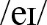 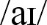 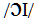 WS 1.7, 9, 13Słuchanie i czytanie:ćwiczenie przygotowawcze: przykład jednego punktu zadania z wykorzystaniem materiału ikonograficznego + zapis dialogu7 krótkich dialogów, zadanie na wybór wielokrotny (z wykorzystaniem materiału ikonograficznego)WS 2.2, 2.3, 2.5, 3.1, 3.3–SB: WL6WB: 6d i-eBook:LEKCJA  616dListening skillsstr. 82Leksyka: słownictwo związane z robieniem zakupów i wydawaniem pieniędzyFonetyka:wymowa dyftongów: , ,  WS 1.7, 9, 13Słuchanie i czytanie:ćwiczenie przygotowawcze: przykład jednego punktu zadania z wykorzystaniem materiału ikonograficznego + zapis dialogu7 krótkich dialogów, zadanie na wybór wielokrotny (z wykorzystaniem materiału ikonograficznego)WS 2.2, 2.3, 2.5, 3.1, 3.3–LEKCJA  61…………Leksyka: słownictwo związane z robieniem zakupów i wydawaniem pieniędzyFonetyka:wymowa dyftongów: , ,  WS 1.7, 9, 13Słuchanie i czytanie:ćwiczenie przygotowawcze: przykład jednego punktu zadania z wykorzystaniem materiału ikonograficznego + zapis dialogu7 krótkich dialogów, zadanie na wybór wielokrotny (z wykorzystaniem materiału ikonograficznego)WS 2.2, 2.3, 2.5, 3.1, 3.3–LEKCJA  61…………Temat lekcji: 1. Dialogues about shopping & paying – ćwiczenia w słuchaniu. Diphthongs – ćwiczenia w wymowie. Temat lekcji: 1. Dialogues about shopping & paying – ćwiczenia w słuchaniu. Diphthongs – ćwiczenia w wymowie. Temat lekcji: 1. Dialogues about shopping & paying – ćwiczenia w słuchaniu. Diphthongs – ćwiczenia w wymowie. Temat lekcji: 1. Dialogues about shopping & paying – ćwiczenia w słuchaniu. Diphthongs – ćwiczenia w wymowie. LEKCJA  626eSpeaking skillsstr. 83Tematyka i leksyka: słownictwo zw. z zakupami, w tym z kupowaniem prezentu, dialogi w sklepie wyrażanie prośby o pomoc, oferowanie pomocy, wyrażanie opinii, zgadzanie i niezgadzanie się z opiniami innych, negocjowanie i podejmowanie decyzjiWS 1.7, 9, 13Słuchanie i czytanie:dialog w sklepie obuwniczym; uzupełnianie tekstu podanymi wyrazami i zastępowanie podkreślonych zdań innymi, podobnymi oraz odgrywanie dialogurozmowa dot. wyboru prezentu dla kolegi, wyszukiwanie podstawowych informacjiWS 2.1, 2.5, 3.1, 3.3, 3.6Mówienie:(praca w parach) dialog w sklepie obuwniczym w Londynie (praca w parach) rozmowa dot. wyboru prezentu dla kolegi: negocjowanie i podejmowanie decyzji; porównanie własnej rozmowy z przykładową nagraną WS 4.1, 4.5, 4.10, 4.12, 6.2, 6.3, 6.4, 6.6, 6.8, 6.11, 8.1, 10, 12SB: WL6WB: 6ei-eBook:LEKCJA  626eSpeaking skillsstr. 83Tematyka i leksyka: słownictwo zw. z zakupami, w tym z kupowaniem prezentu, dialogi w sklepie wyrażanie prośby o pomoc, oferowanie pomocy, wyrażanie opinii, zgadzanie i niezgadzanie się z opiniami innych, negocjowanie i podejmowanie decyzjiWS 1.7, 9, 13Słuchanie i czytanie:dialog w sklepie obuwniczym; uzupełnianie tekstu podanymi wyrazami i zastępowanie podkreślonych zdań innymi, podobnymi oraz odgrywanie dialogurozmowa dot. wyboru prezentu dla kolegi, wyszukiwanie podstawowych informacjiWS 2.1, 2.5, 3.1, 3.3, 3.6Mówienie:(praca w parach) dialog w sklepie obuwniczym w Londynie (praca w parach) rozmowa dot. wyboru prezentu dla kolegi: negocjowanie i podejmowanie decyzji; porównanie własnej rozmowy z przykładową nagraną WS 4.1, 4.5, 4.10, 4.12, 6.2, 6.3, 6.4, 6.6, 6.8, 6.11, 8.1, 10, 12LEKCJA  62…………Tematyka i leksyka: słownictwo zw. z zakupami, w tym z kupowaniem prezentu, dialogi w sklepie wyrażanie prośby o pomoc, oferowanie pomocy, wyrażanie opinii, zgadzanie i niezgadzanie się z opiniami innych, negocjowanie i podejmowanie decyzjiWS 1.7, 9, 13Słuchanie i czytanie:dialog w sklepie obuwniczym; uzupełnianie tekstu podanymi wyrazami i zastępowanie podkreślonych zdań innymi, podobnymi oraz odgrywanie dialogurozmowa dot. wyboru prezentu dla kolegi, wyszukiwanie podstawowych informacjiWS 2.1, 2.5, 3.1, 3.3, 3.6Mówienie:(praca w parach) dialog w sklepie obuwniczym w Londynie (praca w parach) rozmowa dot. wyboru prezentu dla kolegi: negocjowanie i podejmowanie decyzji; porównanie własnej rozmowy z przykładową nagraną WS 4.1, 4.5, 4.10, 4.12, 6.2, 6.3, 6.4, 6.6, 6.8, 6.11, 8.1, 10, 12LEKCJA  62…………Temat lekcji: 1. At the shoe shop – dialogi. Buying a present – ćwiczenia w słuchaniu i mówieniu.Temat lekcji: 1. At the shoe shop – dialogi. Buying a present – ćwiczenia w słuchaniu i mówieniu.Temat lekcji: 1. At the shoe shop – dialogi. Buying a present – ćwiczenia w słuchaniu i mówieniu.Temat lekcji: 1. At the shoe shop – dialogi. Buying a present – ćwiczenia w słuchaniu i mówieniu.LEKCJA  636fWritingstr. 84–85Tematyka i leksyka: opisywanie targów ulicznych (c.d.)użycie przymiotników oraz słownictwa wyrażającego odczucia zmysłowe, np. smell fresh coffee, hear stallholders shouting out their priceswyrażanie rekomendacjiWS 1.7, 9, 13Czytanie: analiza przykładowego e-maila (an email describimg a market) pod kątem treści, kompozycji i języka; dobieranie akapitów do ich opisu oraz zastępowanie zdań/zwrotów początkowych i końcowych innymi, podobnymi, znajdowanie przymiotników opisujących poszczególne elementy tekstu i przykładów wyrażania odczuć zmysłowychfragmenty tekstów opisowych; zastępowanie wyróżnionych przymiotników innymi, ciekawszymiWS 3.1, 3.2, 3.3, 3.5, 3.6Pisanie (ćwiczenia przygotowawcze):określanie rodzaju odczuć zmysłowych opisanych w zdaniach uzupełnianie zdań wyrażających rekomendacje podanymi wyrazaminotatki sterowane dot. wypowiedzi pisemnejPisanie: e-mail z opisem wybranego targu (w oparciu o notatki, plan i przydatne zwroty) oraz korekta własnej wypowiedziWS 5.1, 5.3, 5.5, 5.10, 5.12, 5.13, 7.2, 7.4, 7.6, 8.1, 9, 12, 13SB: WL6WB: 6fi-eBook:LEKCJA  636fWritingstr. 84–85Tematyka i leksyka: opisywanie targów ulicznych (c.d.)użycie przymiotników oraz słownictwa wyrażającego odczucia zmysłowe, np. smell fresh coffee, hear stallholders shouting out their priceswyrażanie rekomendacjiWS 1.7, 9, 13Czytanie: analiza przykładowego e-maila (an email describimg a market) pod kątem treści, kompozycji i języka; dobieranie akapitów do ich opisu oraz zastępowanie zdań/zwrotów początkowych i końcowych innymi, podobnymi, znajdowanie przymiotników opisujących poszczególne elementy tekstu i przykładów wyrażania odczuć zmysłowychfragmenty tekstów opisowych; zastępowanie wyróżnionych przymiotników innymi, ciekawszymiWS 3.1, 3.2, 3.3, 3.5, 3.6Pisanie (ćwiczenia przygotowawcze):określanie rodzaju odczuć zmysłowych opisanych w zdaniach uzupełnianie zdań wyrażających rekomendacje podanymi wyrazaminotatki sterowane dot. wypowiedzi pisemnejPisanie: e-mail z opisem wybranego targu (w oparciu o notatki, plan i przydatne zwroty) oraz korekta własnej wypowiedziWS 5.1, 5.3, 5.5, 5.10, 5.12, 5.13, 7.2, 7.4, 7.6, 8.1, 9, 12, 13LEKCJA  63…………Tematyka i leksyka: opisywanie targów ulicznych (c.d.)użycie przymiotników oraz słownictwa wyrażającego odczucia zmysłowe, np. smell fresh coffee, hear stallholders shouting out their priceswyrażanie rekomendacjiWS 1.7, 9, 13Czytanie: analiza przykładowego e-maila (an email describimg a market) pod kątem treści, kompozycji i języka; dobieranie akapitów do ich opisu oraz zastępowanie zdań/zwrotów początkowych i końcowych innymi, podobnymi, znajdowanie przymiotników opisujących poszczególne elementy tekstu i przykładów wyrażania odczuć zmysłowychfragmenty tekstów opisowych; zastępowanie wyróżnionych przymiotników innymi, ciekawszymiWS 3.1, 3.2, 3.3, 3.5, 3.6Pisanie (ćwiczenia przygotowawcze):określanie rodzaju odczuć zmysłowych opisanych w zdaniach uzupełnianie zdań wyrażających rekomendacje podanymi wyrazaminotatki sterowane dot. wypowiedzi pisemnejPisanie: e-mail z opisem wybranego targu (w oparciu o notatki, plan i przydatne zwroty) oraz korekta własnej wypowiedziWS 5.1, 5.3, 5.5, 5.10, 5.12, 5.13, 7.2, 7.4, 7.6, 8.1, 9, 12, 13LEKCJA  63…………Temat lekcji: 1. An email describing a market – analiza przykładu, ćwiczenia przygotowawcze, wypowiedź pisemna.Temat lekcji: 1. An email describing a market – analiza przykładu, ćwiczenia przygotowawcze, wypowiedź pisemna.Temat lekcji: 1. An email describing a market – analiza przykładu, ćwiczenia przygotowawcze, wypowiedź pisemna.Temat lekcji: 1. An email describing a market – analiza przykładu, ćwiczenia przygotowawcze, wypowiedź pisemna.LEKCJA  646CLIL:History+Culture Spotstr. 86Tematyka i leksyka:opis faktów historycznych dot. sprowadzania przypraw do Europy, w tym wyróżnione słownictwo, np. cloves, trade route, flavouropis tradycyjnych narodowych ubiorów, w tym szkockich spódnic, tzw. kiltów WS 1.9, 1.13, 1.15, 9, 13Czytanie i mówienie: (zintegrowane ze słuchaniem) The Spice Routes; określanie znaczenia podanych nazw oraz zadanie typu P/F; krótka wypowiedź dot. historycznego znaczenia handlu przyprawami(zintegrowane ze słuchaniem) The Scottish Kilt; wyszukiwanie podstawowych informacji w tekścieWS 2.1, 3.1, 3.3, 4.1, 4.3, 4.4, 4.5, 8.1Mówienie i pisanie: projekt ICT – (praca w grupach) zbieranie informacji i prezentacja dot. Szlaku Jedwabnego projekt ICT – zbieranie informacji o tradycyjnym polskim ubiorze i porównanie go ze szkockim kiltem WS 4.1, 4.3, 4.4, 4.5, 6.4, 8.1, 8.3, 9, 10, 11, 12SB: WL6SB: VIDEOi-eBook:LEKCJA  646CLIL:History+Culture Spotstr. 86Tematyka i leksyka:opis faktów historycznych dot. sprowadzania przypraw do Europy, w tym wyróżnione słownictwo, np. cloves, trade route, flavouropis tradycyjnych narodowych ubiorów, w tym szkockich spódnic, tzw. kiltów WS 1.9, 1.13, 1.15, 9, 13Czytanie i mówienie: (zintegrowane ze słuchaniem) The Spice Routes; określanie znaczenia podanych nazw oraz zadanie typu P/F; krótka wypowiedź dot. historycznego znaczenia handlu przyprawami(zintegrowane ze słuchaniem) The Scottish Kilt; wyszukiwanie podstawowych informacji w tekścieWS 2.1, 3.1, 3.3, 4.1, 4.3, 4.4, 4.5, 8.1Mówienie i pisanie: projekt ICT – (praca w grupach) zbieranie informacji i prezentacja dot. Szlaku Jedwabnego projekt ICT – zbieranie informacji o tradycyjnym polskim ubiorze i porównanie go ze szkockim kiltem WS 4.1, 4.3, 4.4, 4.5, 6.4, 8.1, 8.3, 9, 10, 11, 12LEKCJA  64…………Tematyka i leksyka:opis faktów historycznych dot. sprowadzania przypraw do Europy, w tym wyróżnione słownictwo, np. cloves, trade route, flavouropis tradycyjnych narodowych ubiorów, w tym szkockich spódnic, tzw. kiltów WS 1.9, 1.13, 1.15, 9, 13Czytanie i mówienie: (zintegrowane ze słuchaniem) The Spice Routes; określanie znaczenia podanych nazw oraz zadanie typu P/F; krótka wypowiedź dot. historycznego znaczenia handlu przyprawami(zintegrowane ze słuchaniem) The Scottish Kilt; wyszukiwanie podstawowych informacji w tekścieWS 2.1, 3.1, 3.3, 4.1, 4.3, 4.4, 4.5, 8.1Mówienie i pisanie: projekt ICT – (praca w grupach) zbieranie informacji i prezentacja dot. Szlaku Jedwabnego projekt ICT – zbieranie informacji o tradycyjnym polskim ubiorze i porównanie go ze szkockim kiltem WS 4.1, 4.3, 4.4, 4.5, 6.4, 8.1, 8.3, 9, 10, 11, 12LEKCJA  64…………Temat lekcji: 1. The Spice Route & the Silk Road – praca z tekstem, projekt ICT. Traditional clothing – tekst i projekt ICT.Temat lekcji: 1. The Spice Route & the Silk Road – praca z tekstem, projekt ICT. Traditional clothing – tekst i projekt ICT.Temat lekcji: 1. The Spice Route & the Silk Road – praca z tekstem, projekt ICT. Traditional clothing – tekst i projekt ICT.Temat lekcji: 1. The Spice Route & the Silk Road – praca z tekstem, projekt ICT. Traditional clothing – tekst i projekt ICT.LEKCJA  656 Progress Checkstr. 87–88Tematyka, leksyka i gramatyka:opis targów ulicznych, słownictwo dot. robienia zakupów (c.d.) i odzyskiwania odpadów, np. plastikowych butelek powtórzenie słownictwa i gramatyki z Modułu 6 w formie ćwiczeń: wybór właściwych wyrazów i przyimków w kontekście; uzupełnianie luk w zdaniach poprawnymi formami przymiotników i przysłówków oraz właściwymi zaimkami/przysłówkami względnymi WS 1.1, 1.13, 1.15, 9, 13Czytanie: Our Precious Waste; zadanie na wybór wielokrotnyGrammar in Focus; uzupełnianie tekstu właściwymi wyrazami i formami podanych wyrazówSłuchanie: rozmowa dot. wizyty w Irlandii i ulicy handlowej w Dublinie; zadanie typu P/FWS 2.1, 2.3, 3.1, 3.3, 3.4Mówienie: uzupełnianie dialogu w sklepie podanymi zdaniamiPisanie: e-mail z opisem wyjątkowego targu w PolsceWS 5.1, 5.3, 5.5, 5.10, 5.12, 5.13, 7.2, 7.4, 7.6, 12, 13SB: GR16–GR18SB: VIDEOWB: SW 6, GB M.6i-eBook:LEKCJA  656 Progress Checkstr. 87–88Tematyka, leksyka i gramatyka:opis targów ulicznych, słownictwo dot. robienia zakupów (c.d.) i odzyskiwania odpadów, np. plastikowych butelek powtórzenie słownictwa i gramatyki z Modułu 6 w formie ćwiczeń: wybór właściwych wyrazów i przyimków w kontekście; uzupełnianie luk w zdaniach poprawnymi formami przymiotników i przysłówków oraz właściwymi zaimkami/przysłówkami względnymi WS 1.1, 1.13, 1.15, 9, 13Czytanie: Our Precious Waste; zadanie na wybór wielokrotnyGrammar in Focus; uzupełnianie tekstu właściwymi wyrazami i formami podanych wyrazówSłuchanie: rozmowa dot. wizyty w Irlandii i ulicy handlowej w Dublinie; zadanie typu P/FWS 2.1, 2.3, 3.1, 3.3, 3.4Mówienie: uzupełnianie dialogu w sklepie podanymi zdaniamiPisanie: e-mail z opisem wyjątkowego targu w PolsceWS 5.1, 5.3, 5.5, 5.10, 5.12, 5.13, 7.2, 7.4, 7.6, 12, 13LEKCJA  65…………Tematyka, leksyka i gramatyka:opis targów ulicznych, słownictwo dot. robienia zakupów (c.d.) i odzyskiwania odpadów, np. plastikowych butelek powtórzenie słownictwa i gramatyki z Modułu 6 w formie ćwiczeń: wybór właściwych wyrazów i przyimków w kontekście; uzupełnianie luk w zdaniach poprawnymi formami przymiotników i przysłówków oraz właściwymi zaimkami/przysłówkami względnymi WS 1.1, 1.13, 1.15, 9, 13Czytanie: Our Precious Waste; zadanie na wybór wielokrotnyGrammar in Focus; uzupełnianie tekstu właściwymi wyrazami i formami podanych wyrazówSłuchanie: rozmowa dot. wizyty w Irlandii i ulicy handlowej w Dublinie; zadanie typu P/FWS 2.1, 2.3, 3.1, 3.3, 3.4Mówienie: uzupełnianie dialogu w sklepie podanymi zdaniamiPisanie: e-mail z opisem wyjątkowego targu w PolsceWS 5.1, 5.3, 5.5, 5.10, 5.12, 5.13, 7.2, 7.4, 7.6, 12, 13LEKCJA  65…………Temat lekcji: 1. Progress Check 6 – rozumienie tekstu pisanego i słuchanego, uzupełnianie dialogu, ćwiczenia leksykalne i gramatyczne, e-mail z opisem 
                            wyjątkowego targu.Temat lekcji: 1. Progress Check 6 – rozumienie tekstu pisanego i słuchanego, uzupełnianie dialogu, ćwiczenia leksykalne i gramatyczne, e-mail z opisem 
                            wyjątkowego targu.Temat lekcji: 1. Progress Check 6 – rozumienie tekstu pisanego i słuchanego, uzupełnianie dialogu, ćwiczenia leksykalne i gramatyczne, e-mail z opisem 
                            wyjątkowego targu.Temat lekcji: 1. Progress Check 6 – rozumienie tekstu pisanego i słuchanego, uzupełnianie dialogu, ćwiczenia leksykalne i gramatyczne, e-mail z opisem 
                            wyjątkowego targu.LEKCJE  66–67…………Tematy lekcji: 1. Test – sprawdzenie wiadomości i umiejętności z modułu 6.                          2. Omówienie testu z modułu 6.Tematy lekcji: 1. Test – sprawdzenie wiadomości i umiejętności z modułu 6.                          2. Omówienie testu z modułu 6.Tematy lekcji: 1. Test – sprawdzenie wiadomości i umiejętności z modułu 6.                          2. Omówienie testu z modułu 6.Tematy lekcji: 1. Test – sprawdzenie wiadomości i umiejętności z modułu 6.                          2. Omówienie testu z modułu 6.MODULE 7 – FIT & HEALTHYTEMATY: ŻYWIENIE, SPORT, ZDROWIE, PAŃSTWO I SPOŁECZEŃSTWO, ELEMENTY WIEDZY O KRAJACH ANGLOJĘZYCZNYCH I O POLSCE WS 1.6, 1.10, 1.11, 1.14, 1.15MODULE 7 – FIT & HEALTHYTEMATY: ŻYWIENIE, SPORT, ZDROWIE, PAŃSTWO I SPOŁECZEŃSTWO, ELEMENTY WIEDZY O KRAJACH ANGLOJĘZYCZNYCH I O POLSCE WS 1.6, 1.10, 1.11, 1.14, 1.15MODULE 7 – FIT & HEALTHYTEMATY: ŻYWIENIE, SPORT, ZDROWIE, PAŃSTWO I SPOŁECZEŃSTWO, ELEMENTY WIEDZY O KRAJACH ANGLOJĘZYCZNYCH I O POLSCE WS 1.6, 1.10, 1.11, 1.14, 1.15MODULE 7 – FIT & HEALTHYTEMATY: ŻYWIENIE, SPORT, ZDROWIE, PAŃSTWO I SPOŁECZEŃSTWO, ELEMENTY WIEDZY O KRAJACH ANGLOJĘZYCZNYCH I O POLSCE WS 1.6, 1.10, 1.11, 1.14, 1.15MODULE 7 – FIT & HEALTHYTEMATY: ŻYWIENIE, SPORT, ZDROWIE, PAŃSTWO I SPOŁECZEŃSTWO, ELEMENTY WIEDZY O KRAJACH ANGLOJĘZYCZNYCH I O POLSCE WS 1.6, 1.10, 1.11, 1.14, 1.15LEKCJA  687Modular page+7aReadingstr. 89–91Leksyka i tematyka: wodne dyscypliny sportuopis aktywności i ćwiczeń fizycznych uprawianych w stacji kosmicznejsłowa i zwroty wyróżnione, np. treadmill, gravity, bone densityWS 1.10, 9, 13Czytanie: krótkie teksty o sportach wodnych; uzupełnianie luk podanymi wyrazamiWorking Out in Outer Space; wyszukiwanie podstawowych informacji oraz dobór nagłówków do akapitów i zadanie typu P/FWS 3.1, 3.3, 12Mówienie:(praca w parach) krótka wypowiedź sterowana dot. prezentowanych sportów wodnych WS 4.5, 4.8, 4.10, 4.12, 6.3, 6.8, 8.1, 10SB: WL6–WL7SB: VIDEOWB: 7ai-eBook: LEKCJA  687Modular page+7aReadingstr. 89–91Leksyka i tematyka: wodne dyscypliny sportuopis aktywności i ćwiczeń fizycznych uprawianych w stacji kosmicznejsłowa i zwroty wyróżnione, np. treadmill, gravity, bone densityWS 1.10, 9, 13Czytanie: krótkie teksty o sportach wodnych; uzupełnianie luk podanymi wyrazamiWorking Out in Outer Space; wyszukiwanie podstawowych informacji oraz dobór nagłówków do akapitów i zadanie typu P/FWS 3.1, 3.3, 12Mówienie:(praca w parach) krótka wypowiedź sterowana dot. prezentowanych sportów wodnych WS 4.5, 4.8, 4.10, 4.12, 6.3, 6.8, 8.1, 10LEKCJA  68…………Leksyka i tematyka: wodne dyscypliny sportuopis aktywności i ćwiczeń fizycznych uprawianych w stacji kosmicznejsłowa i zwroty wyróżnione, np. treadmill, gravity, bone densityWS 1.10, 9, 13Czytanie: krótkie teksty o sportach wodnych; uzupełnianie luk podanymi wyrazamiWorking Out in Outer Space; wyszukiwanie podstawowych informacji oraz dobór nagłówków do akapitów i zadanie typu P/FWS 3.1, 3.3, 12Mówienie:(praca w parach) krótka wypowiedź sterowana dot. prezentowanych sportów wodnych WS 4.5, 4.8, 4.10, 4.12, 6.3, 6.8, 8.1, 10LEKCJA  68…………Temat lekcji: 1. Water sports – słownictwo, ćwiczenia w czytaniu i mówieniu. Working out in Outer Space – praca z tekstem.Temat lekcji: 1. Water sports – słownictwo, ćwiczenia w czytaniu i mówieniu. Working out in Outer Space – praca z tekstem.Temat lekcji: 1. Water sports – słownictwo, ćwiczenia w czytaniu i mówieniu. Working out in Outer Space – praca z tekstem.Temat lekcji: 1. Water sports – słownictwo, ćwiczenia w czytaniu i mówieniu. Working out in Outer Space – praca z tekstem.LEKCJA  697aReading+7b (ćw. 1–3)str. 90–92Tematyka i leksyka: opisywanie aktywności i ćwiczeń fizycznych uprawianych na stacji kosmicznej (c.d.)wyróżnione słowa, np. force, vital, weaken, oraz ich synonimy, np. continuously – always, stationary – motionlessWS 1.10, 9, 13Czytanie i mówienie: (zintegrowane ze słuchaniem) Working Out in Outer Space; ćwiczenia leksykalne i odpowiedzi na pytania do tekstu oraz prezentacja wideo ze stacji kosmicznej dot. uprawiania ćwiczeń fizycznychThe Space Museum: New Exhibition – Exercise in Space!; uzupełnianie krótkiego tekstu podanymi wyrazamiWS 2.1, 3.3, 4.1, 4.2, 4.9, 8.1, 9Pisanie:wpis na blogu astronauty dot. ćwiczeń fizycznych w czasie jego pobytu na stacji kosmicznejWS 5.1, 5.3, 5.4, 5.5, 5.9, 5.12, 5.13, 7.2, 7.6, 7.7, 8.1, 9, 12SB: WL7SB: VIDEOWB: 7ai-eBook: LEKCJA  697aReading+7b (ćw. 1–3)str. 90–92Tematyka i leksyka: opisywanie aktywności i ćwiczeń fizycznych uprawianych na stacji kosmicznej (c.d.)wyróżnione słowa, np. force, vital, weaken, oraz ich synonimy, np. continuously – always, stationary – motionlessWS 1.10, 9, 13Czytanie i mówienie: (zintegrowane ze słuchaniem) Working Out in Outer Space; ćwiczenia leksykalne i odpowiedzi na pytania do tekstu oraz prezentacja wideo ze stacji kosmicznej dot. uprawiania ćwiczeń fizycznychThe Space Museum: New Exhibition – Exercise in Space!; uzupełnianie krótkiego tekstu podanymi wyrazamiWS 2.1, 3.3, 4.1, 4.2, 4.9, 8.1, 9Pisanie:wpis na blogu astronauty dot. ćwiczeń fizycznych w czasie jego pobytu na stacji kosmicznejWS 5.1, 5.3, 5.4, 5.5, 5.9, 5.12, 5.13, 7.2, 7.6, 7.7, 8.1, 9, 12LEKCJA  69…………Tematyka i leksyka: opisywanie aktywności i ćwiczeń fizycznych uprawianych na stacji kosmicznej (c.d.)wyróżnione słowa, np. force, vital, weaken, oraz ich synonimy, np. continuously – always, stationary – motionlessWS 1.10, 9, 13Czytanie i mówienie: (zintegrowane ze słuchaniem) Working Out in Outer Space; ćwiczenia leksykalne i odpowiedzi na pytania do tekstu oraz prezentacja wideo ze stacji kosmicznej dot. uprawiania ćwiczeń fizycznychThe Space Museum: New Exhibition – Exercise in Space!; uzupełnianie krótkiego tekstu podanymi wyrazamiWS 2.1, 3.3, 4.1, 4.2, 4.9, 8.1, 9Pisanie:wpis na blogu astronauty dot. ćwiczeń fizycznych w czasie jego pobytu na stacji kosmicznejWS 5.1, 5.3, 5.4, 5.5, 5.9, 5.12, 5.13, 7.2, 7.6, 7.7, 8.1, 9, 12LEKCJA  69…………Temat lekcji: 1. Exercise in Space – słownictwo, ćwiczenia w mówieniu i pisaniu. Temat lekcji: 1. Exercise in Space – słownictwo, ćwiczenia w mówieniu i pisaniu. Temat lekcji: 1. Exercise in Space – słownictwo, ćwiczenia w mówieniu i pisaniu. Temat lekcji: 1. Exercise in Space – słownictwo, ćwiczenia w mówieniu i pisaniu. LEKCJA  707bVocabularystr. 92–93Leksyka: dyscypliny sportowe i miejsca z nimi związane, słownictwo dot. uprawiania sportuurazy i problemy zdrowotne, w tym kolokacje, np. have a sore throat, get better/worse, oraz wyrazy o podobnym znaczeniu: ill, sick, pain czasowniki złożone z keeptworzenie rzeczowników odnoszących się do osób poprzez dodanie przyrostków: 
-er/-or/-ar/-ee, -ant/-ent, -ianużycie wskazanych przyimków w kontekście, np. recover from, good atWS 1.10, 1.11, 9, 13Czytanie: Fun Fitness Gym; uzupełnianie ogłoszenia podanymi wyrazamiWS 3.1, 3.3Czytanie i mówienie: (praca w parach) ilustracje i podpisy dot. doznanych urazów; dobór podpisów do ilustracji i dialogi sterowane na ich temat WS 3.1, 3.6, 4.4, 4.5, 6.4, 6.9, 8.1, 10SB: WL7SB: App I&IIWB: 7bi-eBook: LEKCJA  707bVocabularystr. 92–93Leksyka: dyscypliny sportowe i miejsca z nimi związane, słownictwo dot. uprawiania sportuurazy i problemy zdrowotne, w tym kolokacje, np. have a sore throat, get better/worse, oraz wyrazy o podobnym znaczeniu: ill, sick, pain czasowniki złożone z keeptworzenie rzeczowników odnoszących się do osób poprzez dodanie przyrostków: 
-er/-or/-ar/-ee, -ant/-ent, -ianużycie wskazanych przyimków w kontekście, np. recover from, good atWS 1.10, 1.11, 9, 13Czytanie: Fun Fitness Gym; uzupełnianie ogłoszenia podanymi wyrazamiWS 3.1, 3.3Czytanie i mówienie: (praca w parach) ilustracje i podpisy dot. doznanych urazów; dobór podpisów do ilustracji i dialogi sterowane na ich temat WS 3.1, 3.6, 4.4, 4.5, 6.4, 6.9, 8.1, 10LEKCJA  70…………Leksyka: dyscypliny sportowe i miejsca z nimi związane, słownictwo dot. uprawiania sportuurazy i problemy zdrowotne, w tym kolokacje, np. have a sore throat, get better/worse, oraz wyrazy o podobnym znaczeniu: ill, sick, pain czasowniki złożone z keeptworzenie rzeczowników odnoszących się do osób poprzez dodanie przyrostków: 
-er/-or/-ar/-ee, -ant/-ent, -ianużycie wskazanych przyimków w kontekście, np. recover from, good atWS 1.10, 1.11, 9, 13Czytanie: Fun Fitness Gym; uzupełnianie ogłoszenia podanymi wyrazamiWS 3.1, 3.3Czytanie i mówienie: (praca w parach) ilustracje i podpisy dot. doznanych urazów; dobór podpisów do ilustracji i dialogi sterowane na ich temat WS 3.1, 3.6, 4.4, 4.5, 6.4, 6.9, 8.1, 10LEKCJA  70…………Temat lekcji: 1. Sports, injuries & health problems – słownictwo. Forming nouns referring to people, phrasal verbs with “keep” & prepositions – ćwiczenia.Temat lekcji: 1. Sports, injuries & health problems – słownictwo. Forming nouns referring to people, phrasal verbs with “keep” & prepositions – ćwiczenia.Temat lekcji: 1. Sports, injuries & health problems – słownictwo. Forming nouns referring to people, phrasal verbs with “keep” & prepositions – ćwiczenia.Temat lekcji: 1. Sports, injuries & health problems – słownictwo. Forming nouns referring to people, phrasal verbs with “keep” & prepositions – ćwiczenia.LEKCJA  717cGrammar in Usestr. 94–95Gramatyka i tematyka: tworzenie mowy zależnej (twierdzeń, pytań, rozkazów/zakazów); zamiana mowy niezależnej na mowę zależną: następstwo i zamiana czasów, zaimków i określeń czasowych, użycie czasowników wprowadzających, w tym różnice pomiędzy said i told; transformacje zdaniowe z użyciem ww. struktur relacjonowanie wypowiedzi swoich i innych osób dot. uprawiania sportu, w tym biegania w maratonie WS 1.10, 1.11, 1.15, 13Czytanie: New York City Marathon; uzupełnianie luk w tekście czasownikami: said, told, askedWS 3.1, 3.3Mówienie: (praca w grupach) odegranie krótkiego dialogu i relacjonowanie go przy użyciu mowy zależnej WS 4.1, 4.2, 4.3, 4.4, 4.5, 4.12, 6.4, 6.8, 8.1, 10, 13SB: GR18–GR21SB: VIDEOWB: 7c + GB M.7i-eBook: LEKCJA  717cGrammar in Usestr. 94–95Gramatyka i tematyka: tworzenie mowy zależnej (twierdzeń, pytań, rozkazów/zakazów); zamiana mowy niezależnej na mowę zależną: następstwo i zamiana czasów, zaimków i określeń czasowych, użycie czasowników wprowadzających, w tym różnice pomiędzy said i told; transformacje zdaniowe z użyciem ww. struktur relacjonowanie wypowiedzi swoich i innych osób dot. uprawiania sportu, w tym biegania w maratonie WS 1.10, 1.11, 1.15, 13Czytanie: New York City Marathon; uzupełnianie luk w tekście czasownikami: said, told, askedWS 3.1, 3.3Mówienie: (praca w grupach) odegranie krótkiego dialogu i relacjonowanie go przy użyciu mowy zależnej WS 4.1, 4.2, 4.3, 4.4, 4.5, 4.12, 6.4, 6.8, 8.1, 10, 13LEKCJA  71…………Gramatyka i tematyka: tworzenie mowy zależnej (twierdzeń, pytań, rozkazów/zakazów); zamiana mowy niezależnej na mowę zależną: następstwo i zamiana czasów, zaimków i określeń czasowych, użycie czasowników wprowadzających, w tym różnice pomiędzy said i told; transformacje zdaniowe z użyciem ww. struktur relacjonowanie wypowiedzi swoich i innych osób dot. uprawiania sportu, w tym biegania w maratonie WS 1.10, 1.11, 1.15, 13Czytanie: New York City Marathon; uzupełnianie luk w tekście czasownikami: said, told, askedWS 3.1, 3.3Mówienie: (praca w grupach) odegranie krótkiego dialogu i relacjonowanie go przy użyciu mowy zależnej WS 4.1, 4.2, 4.3, 4.4, 4.5, 4.12, 6.4, 6.8, 8.1, 10, 13LEKCJA  71…………Temat lekcji: 1. Reported Speech: statements, questions, commands, reporting verbs – ćwiczenia gramatyczne. Temat lekcji: 1. Reported Speech: statements, questions, commands, reporting verbs – ćwiczenia gramatyczne. Temat lekcji: 1. Reported Speech: statements, questions, commands, reporting verbs – ćwiczenia gramatyczne. Temat lekcji: 1. Reported Speech: statements, questions, commands, reporting verbs – ćwiczenia gramatyczne. LEKCJA  727dListening skillsstr. 96Tematyka i leksyka: słownictwo związane ze sportem i wydarzeniami sportowymi (c.d.)Gramatyka i fonetyka:pytania bezpośrednie i pośrednie oraz ich intonacjaWS 1.10, 9, 13 Słuchanie i czytanie: ćwiczenie przygotowawcze: analiza jednego punktu zadania na wybór wielokrotny + zapis fragmentu dialogu5 krótkich dialogów związanych ze sportem i wydarzeniami sportowymi; zadanie na wybór wielokrotnyWS 2.1, 2.3, 2.5, 3.1, 3.3–SB: GR20WB: 7di-eBook:LEKCJA  727dListening skillsstr. 96Tematyka i leksyka: słownictwo związane ze sportem i wydarzeniami sportowymi (c.d.)Gramatyka i fonetyka:pytania bezpośrednie i pośrednie oraz ich intonacjaWS 1.10, 9, 13 Słuchanie i czytanie: ćwiczenie przygotowawcze: analiza jednego punktu zadania na wybór wielokrotny + zapis fragmentu dialogu5 krótkich dialogów związanych ze sportem i wydarzeniami sportowymi; zadanie na wybór wielokrotnyWS 2.1, 2.3, 2.5, 3.1, 3.3–LEKCJA  72…………Tematyka i leksyka: słownictwo związane ze sportem i wydarzeniami sportowymi (c.d.)Gramatyka i fonetyka:pytania bezpośrednie i pośrednie oraz ich intonacjaWS 1.10, 9, 13 Słuchanie i czytanie: ćwiczenie przygotowawcze: analiza jednego punktu zadania na wybór wielokrotny + zapis fragmentu dialogu5 krótkich dialogów związanych ze sportem i wydarzeniami sportowymi; zadanie na wybór wielokrotnyWS 2.1, 2.3, 2.5, 3.1, 3.3–LEKCJA  72…………Temat lekcji: 1. Dialogues about sports & sports events – ćwiczenia w słuchaniu. Direct & indirect questions – ćwiczenia gramatyczne i intonacja.Temat lekcji: 1. Dialogues about sports & sports events – ćwiczenia w słuchaniu. Direct & indirect questions – ćwiczenia gramatyczne i intonacja.Temat lekcji: 1. Dialogues about sports & sports events – ćwiczenia w słuchaniu. Direct & indirect questions – ćwiczenia gramatyczne i intonacja.Temat lekcji: 1. Dialogues about sports & sports events – ćwiczenia w słuchaniu. Direct & indirect questions – ćwiczenia gramatyczne i intonacja.LEKCJA  737eSpeaking skillsstr. 97Tematyka i leksyka: opisywanie doznanych urazówwyrażanie zaniepokojenia i współczuciaudzielanie rad i reakcja na nieopisywanie nawyków żywieniowych swoich i prezentowanych na zdjęciach WS 1.6, 1.10, 1.11, 9, 13Słuchanie i czytanie: rozmowa dot. kontuzji doznanej w czasie uprawiania sportu; uzupełnianie luk w tekście, zastępowanie podkreślonych zdań, zwrotów innymi, podobnymi oraz odgrywanie dialoguocena przykładowych wypowiedzi opisujących zdjęcia prezentujące nawyki żywienioweWS 2.1, 2.3, 2.5, 3.1, 3.3, 3.6, 9Mówienie:(praca w parach) rozmowa sterowana dot. doznanej kontuzji (praca w parach) opisywanie zdjęć prezentujących nawyki żywieniowe i ocena wypowiedzi partnera dyskusja nt. własnych nawyków żywieniowych i potrzebnych zmianWS 4.1, 4.2, 4.3, 4.4, 4.5, 4.9, 4.10, 4.12, 6.2, 6.4, 6.8, 6.9, 6.10, 8.1, 9, 10, 12 SB: WL7WB: 7ei-eBook:LEKCJA  737eSpeaking skillsstr. 97Tematyka i leksyka: opisywanie doznanych urazówwyrażanie zaniepokojenia i współczuciaudzielanie rad i reakcja na nieopisywanie nawyków żywieniowych swoich i prezentowanych na zdjęciach WS 1.6, 1.10, 1.11, 9, 13Słuchanie i czytanie: rozmowa dot. kontuzji doznanej w czasie uprawiania sportu; uzupełnianie luk w tekście, zastępowanie podkreślonych zdań, zwrotów innymi, podobnymi oraz odgrywanie dialoguocena przykładowych wypowiedzi opisujących zdjęcia prezentujące nawyki żywienioweWS 2.1, 2.3, 2.5, 3.1, 3.3, 3.6, 9Mówienie:(praca w parach) rozmowa sterowana dot. doznanej kontuzji (praca w parach) opisywanie zdjęć prezentujących nawyki żywieniowe i ocena wypowiedzi partnera dyskusja nt. własnych nawyków żywieniowych i potrzebnych zmianWS 4.1, 4.2, 4.3, 4.4, 4.5, 4.9, 4.10, 4.12, 6.2, 6.4, 6.8, 6.9, 6.10, 8.1, 9, 10, 12 LEKCJA  73…………Tematyka i leksyka: opisywanie doznanych urazówwyrażanie zaniepokojenia i współczuciaudzielanie rad i reakcja na nieopisywanie nawyków żywieniowych swoich i prezentowanych na zdjęciach WS 1.6, 1.10, 1.11, 9, 13Słuchanie i czytanie: rozmowa dot. kontuzji doznanej w czasie uprawiania sportu; uzupełnianie luk w tekście, zastępowanie podkreślonych zdań, zwrotów innymi, podobnymi oraz odgrywanie dialoguocena przykładowych wypowiedzi opisujących zdjęcia prezentujące nawyki żywienioweWS 2.1, 2.3, 2.5, 3.1, 3.3, 3.6, 9Mówienie:(praca w parach) rozmowa sterowana dot. doznanej kontuzji (praca w parach) opisywanie zdjęć prezentujących nawyki żywieniowe i ocena wypowiedzi partnera dyskusja nt. własnych nawyków żywieniowych i potrzebnych zmianWS 4.1, 4.2, 4.3, 4.4, 4.5, 4.9, 4.10, 4.12, 6.2, 6.4, 6.8, 6.9, 6.10, 8.1, 9, 10, 12 LEKCJA  73…………Temat lekcji: 1. Dialogues about injuries – ćwiczenia w czytaniu i mówieniu. Eating habits – ćwiczenia w mówieniu i słuchaniu.Temat lekcji: 1. Dialogues about injuries – ćwiczenia w czytaniu i mówieniu. Eating habits – ćwiczenia w mówieniu i słuchaniu.Temat lekcji: 1. Dialogues about injuries – ćwiczenia w czytaniu i mówieniu. Eating habits – ćwiczenia w mówieniu i słuchaniu.Temat lekcji: 1. Dialogues about injuries – ćwiczenia w czytaniu i mówieniu. Eating habits – ćwiczenia w mówieniu i słuchaniu.LEKCJA  747fWritingstr. 98–99Tematyka, leksyka: opisywanie cyklicznych wydarzeń, głównie o charakterze sportowym użycie czasów gramatycznych i przymiotników w opisachwyrażanie rekomendacjipoprawa błędówWS 1.10, 9, 13Czytanie: analiza przykładowego e-maila (an email describing an annual event) pod kątem treści, kompozycji i języka; dobieranie nagłówków do akapitów, zastępowanie zwrotów początkowych i końcowych innymi, podobnymifragmenty opisów wydarzeń sportowych; uzupełnianie luk w tekstach podanymi przymiotnikamikrótki opis cyklicznego wyścigu motocyklowego; znajdowanie i korekta błędów ortograficznych, interpunkcyjnych i gramatycznych WS 3.1, 3.2, 3.3, 3.5, 3.6, 9Pisanie (ćwiczenia przygotowawcze):uzupełnianie podanymi wyrazami zdań wyrażających rekomendacje notatki sterowane dot. wypowiedzi pisemnejPisanie: e-mail z opisem wydarzenia sportowego w Polsce (w oparciu o notatki, plan i przydatne zwroty) oraz korekta własnej wypowiedziWS 5.1, 5.3, 5.5, 5.9, 5.12, 5.13, 7.2, 7.4, 7.6, 8.1, 9, 12, 13SB: WL7WB: 7fi-eBook:LEKCJA  747fWritingstr. 98–99Tematyka, leksyka: opisywanie cyklicznych wydarzeń, głównie o charakterze sportowym użycie czasów gramatycznych i przymiotników w opisachwyrażanie rekomendacjipoprawa błędówWS 1.10, 9, 13Czytanie: analiza przykładowego e-maila (an email describing an annual event) pod kątem treści, kompozycji i języka; dobieranie nagłówków do akapitów, zastępowanie zwrotów początkowych i końcowych innymi, podobnymifragmenty opisów wydarzeń sportowych; uzupełnianie luk w tekstach podanymi przymiotnikamikrótki opis cyklicznego wyścigu motocyklowego; znajdowanie i korekta błędów ortograficznych, interpunkcyjnych i gramatycznych WS 3.1, 3.2, 3.3, 3.5, 3.6, 9Pisanie (ćwiczenia przygotowawcze):uzupełnianie podanymi wyrazami zdań wyrażających rekomendacje notatki sterowane dot. wypowiedzi pisemnejPisanie: e-mail z opisem wydarzenia sportowego w Polsce (w oparciu o notatki, plan i przydatne zwroty) oraz korekta własnej wypowiedziWS 5.1, 5.3, 5.5, 5.9, 5.12, 5.13, 7.2, 7.4, 7.6, 8.1, 9, 12, 13LEKCJA  74…………Tematyka, leksyka: opisywanie cyklicznych wydarzeń, głównie o charakterze sportowym użycie czasów gramatycznych i przymiotników w opisachwyrażanie rekomendacjipoprawa błędówWS 1.10, 9, 13Czytanie: analiza przykładowego e-maila (an email describing an annual event) pod kątem treści, kompozycji i języka; dobieranie nagłówków do akapitów, zastępowanie zwrotów początkowych i końcowych innymi, podobnymifragmenty opisów wydarzeń sportowych; uzupełnianie luk w tekstach podanymi przymiotnikamikrótki opis cyklicznego wyścigu motocyklowego; znajdowanie i korekta błędów ortograficznych, interpunkcyjnych i gramatycznych WS 3.1, 3.2, 3.3, 3.5, 3.6, 9Pisanie (ćwiczenia przygotowawcze):uzupełnianie podanymi wyrazami zdań wyrażających rekomendacje notatki sterowane dot. wypowiedzi pisemnejPisanie: e-mail z opisem wydarzenia sportowego w Polsce (w oparciu o notatki, plan i przydatne zwroty) oraz korekta własnej wypowiedziWS 5.1, 5.3, 5.5, 5.9, 5.12, 5.13, 7.2, 7.4, 7.6, 8.1, 9, 12, 13LEKCJA  74…………Temat lekcji: 1. An email describing an annual event – analiza przykładu, ćwiczenia przygotowawcze, wypowiedź pisemna.Temat lekcji: 1. An email describing an annual event – analiza przykładu, ćwiczenia przygotowawcze, wypowiedź pisemna.Temat lekcji: 1. An email describing an annual event – analiza przykładu, ćwiczenia przygotowawcze, wypowiedź pisemna.Temat lekcji: 1. An email describing an annual event – analiza przykładu, ćwiczenia przygotowawcze, wypowiedź pisemna.LEKCJA  757CLIL: PSHE+Culture Spotstr. 100Tematyka i leksyka:opisywanie nawyków zw. ze zdrowym stylem życia: mycie rąk i aktywność fizycznawyróżnione słowa i zwroty, np. surface, infectious disease, spread opis organizacji charytatywnych działających na rzecz dzieciWS 1.10, 1.11, 1.14, 1.15, 9, 13Czytanie i mówienie: (zintegrowane ze słuchaniem) Don’t Give Germs a Helping Hand!; wyszukiwanie podstawowych informacji i uzupełnianie luk w tekście podanymi wyrazami (wybór wielokrotny); przekazywanie ważnych informacji z tekstu i opinia o ich znaczeniu (zintegrowane ze słuchaniem) Make-A-Wish; wyszukiwanie podstawowych informacji w tekścieWS 3.1, 3.3, 4.1, 4.2, 4.5, 4.10, 8.1Mówienie i pisanie: projekt ICT – zbieranie informacji dot. znaczenia aktywności fizycznej i prezentacja na ten temat projekt ICT – zbieranie informacji i prezentacja polskiej organizacji charytatywnej działającej na rzecz dzieci WS 4.1, 4.2, 4.5, 4.6, 4.12, 5.1, 5.2, 5.5, 5.6, 6.4, 7.2, 8.1, 8.3, 11, 12SB: WL7SB: VIDEOi-eBook:LEKCJA  757CLIL: PSHE+Culture Spotstr. 100Tematyka i leksyka:opisywanie nawyków zw. ze zdrowym stylem życia: mycie rąk i aktywność fizycznawyróżnione słowa i zwroty, np. surface, infectious disease, spread opis organizacji charytatywnych działających na rzecz dzieciWS 1.10, 1.11, 1.14, 1.15, 9, 13Czytanie i mówienie: (zintegrowane ze słuchaniem) Don’t Give Germs a Helping Hand!; wyszukiwanie podstawowych informacji i uzupełnianie luk w tekście podanymi wyrazami (wybór wielokrotny); przekazywanie ważnych informacji z tekstu i opinia o ich znaczeniu (zintegrowane ze słuchaniem) Make-A-Wish; wyszukiwanie podstawowych informacji w tekścieWS 3.1, 3.3, 4.1, 4.2, 4.5, 4.10, 8.1Mówienie i pisanie: projekt ICT – zbieranie informacji dot. znaczenia aktywności fizycznej i prezentacja na ten temat projekt ICT – zbieranie informacji i prezentacja polskiej organizacji charytatywnej działającej na rzecz dzieci WS 4.1, 4.2, 4.5, 4.6, 4.12, 5.1, 5.2, 5.5, 5.6, 6.4, 7.2, 8.1, 8.3, 11, 12LEKCJA  75…………Tematyka i leksyka:opisywanie nawyków zw. ze zdrowym stylem życia: mycie rąk i aktywność fizycznawyróżnione słowa i zwroty, np. surface, infectious disease, spread opis organizacji charytatywnych działających na rzecz dzieciWS 1.10, 1.11, 1.14, 1.15, 9, 13Czytanie i mówienie: (zintegrowane ze słuchaniem) Don’t Give Germs a Helping Hand!; wyszukiwanie podstawowych informacji i uzupełnianie luk w tekście podanymi wyrazami (wybór wielokrotny); przekazywanie ważnych informacji z tekstu i opinia o ich znaczeniu (zintegrowane ze słuchaniem) Make-A-Wish; wyszukiwanie podstawowych informacji w tekścieWS 3.1, 3.3, 4.1, 4.2, 4.5, 4.10, 8.1Mówienie i pisanie: projekt ICT – zbieranie informacji dot. znaczenia aktywności fizycznej i prezentacja na ten temat projekt ICT – zbieranie informacji i prezentacja polskiej organizacji charytatywnej działającej na rzecz dzieci WS 4.1, 4.2, 4.5, 4.6, 4.12, 5.1, 5.2, 5.5, 5.6, 6.4, 7.2, 8.1, 8.3, 11, 12LEKCJA  75…………Temat lekcji: 1. Healthy habits & children’s charities – praca z tekstem, prezentacje (projekty ICT).Temat lekcji: 1. Healthy habits & children’s charities – praca z tekstem, prezentacje (projekty ICT).Temat lekcji: 1. Healthy habits & children’s charities – praca z tekstem, prezentacje (projekty ICT).Temat lekcji: 1. Healthy habits & children’s charities – praca z tekstem, prezentacje (projekty ICT).LEKCJA  767 Progress Checkstr. 101–102Tematyka, leksyka i gramatyka:opis wyjątkowego sportowcasłownictwo zw. z uprawianiem sportu, wydarzeniami charytatywnymi i stosowaniem diety (c.d.)powtórzenie słownictwa i gramatyki z Modułu 7 w formie ćwiczeń: wybór właściwych słów w kontekście oraz zamiana zdań w mowie niezależnej na mowę zależną WS 1.10, 1.11, 1.14, 1.15, 9, 13Czytanie: Natalia Partyka: An Inspirational Athlete; zadanie typu P/FGrammar in Focus; uzupełnianie luk w tekście właściwymi wyrazami i formami podanych wyrazów Słuchanie: 5 różnych dialogów o tematyce związanej ze sportem i zdrowiem; zadanie na wybór wielokrotnyWS 2.1, 2.3, 3.1, 3.3Mówienie: wybór właściwej reakcji językowej w krótkich dialogachPisanie: e-mail z opisem ważnego wydarzenia charytatywnego w PolsceWS 5.1, 5.3, 5.4, 5.5, 5.6, 5.10, 5.12, 5.13, 6.4, 6.9, 6.10, 7.2, 7.4, 7.6, 12, 13SB: GR18–GR21SB: VIDEOWB: SW 7, GB M.7i-eBook:LEKCJA  767 Progress Checkstr. 101–102Tematyka, leksyka i gramatyka:opis wyjątkowego sportowcasłownictwo zw. z uprawianiem sportu, wydarzeniami charytatywnymi i stosowaniem diety (c.d.)powtórzenie słownictwa i gramatyki z Modułu 7 w formie ćwiczeń: wybór właściwych słów w kontekście oraz zamiana zdań w mowie niezależnej na mowę zależną WS 1.10, 1.11, 1.14, 1.15, 9, 13Czytanie: Natalia Partyka: An Inspirational Athlete; zadanie typu P/FGrammar in Focus; uzupełnianie luk w tekście właściwymi wyrazami i formami podanych wyrazów Słuchanie: 5 różnych dialogów o tematyce związanej ze sportem i zdrowiem; zadanie na wybór wielokrotnyWS 2.1, 2.3, 3.1, 3.3Mówienie: wybór właściwej reakcji językowej w krótkich dialogachPisanie: e-mail z opisem ważnego wydarzenia charytatywnego w PolsceWS 5.1, 5.3, 5.4, 5.5, 5.6, 5.10, 5.12, 5.13, 6.4, 6.9, 6.10, 7.2, 7.4, 7.6, 12, 13LEKCJA  76…………Tematyka, leksyka i gramatyka:opis wyjątkowego sportowcasłownictwo zw. z uprawianiem sportu, wydarzeniami charytatywnymi i stosowaniem diety (c.d.)powtórzenie słownictwa i gramatyki z Modułu 7 w formie ćwiczeń: wybór właściwych słów w kontekście oraz zamiana zdań w mowie niezależnej na mowę zależną WS 1.10, 1.11, 1.14, 1.15, 9, 13Czytanie: Natalia Partyka: An Inspirational Athlete; zadanie typu P/FGrammar in Focus; uzupełnianie luk w tekście właściwymi wyrazami i formami podanych wyrazów Słuchanie: 5 różnych dialogów o tematyce związanej ze sportem i zdrowiem; zadanie na wybór wielokrotnyWS 2.1, 2.3, 3.1, 3.3Mówienie: wybór właściwej reakcji językowej w krótkich dialogachPisanie: e-mail z opisem ważnego wydarzenia charytatywnego w PolsceWS 5.1, 5.3, 5.4, 5.5, 5.6, 5.10, 5.12, 5.13, 6.4, 6.9, 6.10, 7.2, 7.4, 7.6, 12, 13LEKCJA  76…………Temat lekcji: 1. Progress Check 7 – rozumienie tekstu pisanego i słuchanego, reakcje językowe, ćwiczenia leksykalne i gramatyczne, e-mail z opisem wydarzenia 
                            charytatywnego.Temat lekcji: 1. Progress Check 7 – rozumienie tekstu pisanego i słuchanego, reakcje językowe, ćwiczenia leksykalne i gramatyczne, e-mail z opisem wydarzenia 
                            charytatywnego.Temat lekcji: 1. Progress Check 7 – rozumienie tekstu pisanego i słuchanego, reakcje językowe, ćwiczenia leksykalne i gramatyczne, e-mail z opisem wydarzenia 
                            charytatywnego.Temat lekcji: 1. Progress Check 7 – rozumienie tekstu pisanego i słuchanego, reakcje językowe, ćwiczenia leksykalne i gramatyczne, e-mail z opisem wydarzenia 
                            charytatywnego.LEKCJE  77–78…………Tematy lekcji: 1. Test – sprawdzenie wiadomości i umiejętności z modułu 7.                          2. Omówienie testu z modułu 7.Tematy lekcji: 1. Test – sprawdzenie wiadomości i umiejętności z modułu 7.                          2. Omówienie testu z modułu 7.Tematy lekcji: 1. Test – sprawdzenie wiadomości i umiejętności z modułu 7.                          2. Omówienie testu z modułu 7.Tematy lekcji: 1. Test – sprawdzenie wiadomości i umiejętności z modułu 7.                          2. Omówienie testu z modułu 7.MODULE 8 – WORK & LEISURETEMATY: PRACA, ŻYCIE RODZINNE I TOWARZYSKIE, KULTURA, ELEMENTY WIEDZY O KRAJACH ANGLOJĘZYCZNYCH I O POLSCE WS 1.4, 1.5, 1.9, 1.15MODULE 8 – WORK & LEISURETEMATY: PRACA, ŻYCIE RODZINNE I TOWARZYSKIE, KULTURA, ELEMENTY WIEDZY O KRAJACH ANGLOJĘZYCZNYCH I O POLSCE WS 1.4, 1.5, 1.9, 1.15MODULE 8 – WORK & LEISURETEMATY: PRACA, ŻYCIE RODZINNE I TOWARZYSKIE, KULTURA, ELEMENTY WIEDZY O KRAJACH ANGLOJĘZYCZNYCH I O POLSCE WS 1.4, 1.5, 1.9, 1.15MODULE 8 – WORK & LEISURETEMATY: PRACA, ŻYCIE RODZINNE I TOWARZYSKIE, KULTURA, ELEMENTY WIEDZY O KRAJACH ANGLOJĘZYCZNYCH I O POLSCE WS 1.4, 1.5, 1.9, 1.15MODULE 8 – WORK & LEISURETEMATY: PRACA, ŻYCIE RODZINNE I TOWARZYSKIE, KULTURA, ELEMENTY WIEDZY O KRAJACH ANGLOJĘZYCZNYCH I O POLSCE WS 1.4, 1.5, 1.9, 1.15LEKCJA  798Modular page+8aReadingstr. 103–105Leksyka i tematyka: słownictwo związane z festiwalami i kostiumami ubieranymi na te okazjeopis postaci Sherlocka Holmesa i jego twórcy, Arthura Conan Doyle’asłowa i zwroty wyróżnione, np. fictional, solve crimes, puzzledWS 1.9, 9, 13Czytanie: Dressed for the occasion; uzupełnianie luk podanymi wyrazamiHow well do you know your Holmes?; odpowiedzi na pytania kwizu(zintegrowane ze słuchaniem) Following in the Footsteps of Sherlock Holmes; dobór nagłówków do akapitów, zadanie na wybór wielokrotnyWS 2.1, 2.3, 3.1, 3.2, 3.3, 12Mówienie:opis wspólnej cechy prezentowanych festiwali i opinia o najciekawszym z nichprezentacja kostiumu przygotowanego na wybrany festiwalWS 4.1, 4.3, 4.5, 8.1, 12SB: WL8SB: VIDEOWB: 8ai-eBook: LEKCJA  798Modular page+8aReadingstr. 103–105Leksyka i tematyka: słownictwo związane z festiwalami i kostiumami ubieranymi na te okazjeopis postaci Sherlocka Holmesa i jego twórcy, Arthura Conan Doyle’asłowa i zwroty wyróżnione, np. fictional, solve crimes, puzzledWS 1.9, 9, 13Czytanie: Dressed for the occasion; uzupełnianie luk podanymi wyrazamiHow well do you know your Holmes?; odpowiedzi na pytania kwizu(zintegrowane ze słuchaniem) Following in the Footsteps of Sherlock Holmes; dobór nagłówków do akapitów, zadanie na wybór wielokrotnyWS 2.1, 2.3, 3.1, 3.2, 3.3, 12Mówienie:opis wspólnej cechy prezentowanych festiwali i opinia o najciekawszym z nichprezentacja kostiumu przygotowanego na wybrany festiwalWS 4.1, 4.3, 4.5, 8.1, 12LEKCJA  79………Leksyka i tematyka: słownictwo związane z festiwalami i kostiumami ubieranymi na te okazjeopis postaci Sherlocka Holmesa i jego twórcy, Arthura Conan Doyle’asłowa i zwroty wyróżnione, np. fictional, solve crimes, puzzledWS 1.9, 9, 13Czytanie: Dressed for the occasion; uzupełnianie luk podanymi wyrazamiHow well do you know your Holmes?; odpowiedzi na pytania kwizu(zintegrowane ze słuchaniem) Following in the Footsteps of Sherlock Holmes; dobór nagłówków do akapitów, zadanie na wybór wielokrotnyWS 2.1, 2.3, 3.1, 3.2, 3.3, 12Mówienie:opis wspólnej cechy prezentowanych festiwali i opinia o najciekawszym z nichprezentacja kostiumu przygotowanego na wybrany festiwalWS 4.1, 4.3, 4.5, 8.1, 12LEKCJA  79………Temat lekcji: 1. Festivals & costumes – słownictwo, ćwiczenia w czytaniu i mówieniu. Sherlock Holmes – kwiz i praca z tekstem.Temat lekcji: 1. Festivals & costumes – słownictwo, ćwiczenia w czytaniu i mówieniu. Sherlock Holmes – kwiz i praca z tekstem.Temat lekcji: 1. Festivals & costumes – słownictwo, ćwiczenia w czytaniu i mówieniu. Sherlock Holmes – kwiz i praca z tekstem.Temat lekcji: 1. Festivals & costumes – słownictwo, ćwiczenia w czytaniu i mówieniu. Sherlock Holmes – kwiz i praca z tekstem.LEKCJA  808aReading+8b (ćw. 1–3)str. 104–106Tematyka i leksyka: słowa wyróżnione, np. worthwhile, hire, stroll, oraz wyjaśnianie niektórych z nich, np. recreation, unsuccessful (korzystanie ze słowników)opis postaci Sherlocka Holmesa (c.d.) oraz miejsc z nim związanych WS 1.9, 9, 13Czytanie i mówienie: Following in the Footsteps of Sherlock Holmes; ćwiczenia leksykalne oraz prezentacja wideo miejsc związanych z postacią Sherlocka Holmesa (jako przewodnik turystyczny)Do you love detective stories?; uzupełnianie luk w tekście podanymi wyrazami WS 3.3, 4.1, 4.3, 8.1, 9Mówienie i pisanie:krótka wypowiedź nt. Sherlocka Holmesa jako ikony Londynu(praca w grupach) zbieranie dodatkowych informacji o Sherlocku Holmesie i przygotowanie kwizu WS 4.1, 4.3, 4.5, 4.10, 5.1, 5.5, 5.4, 6.4, 7.2, 8.1, 9, 10, 11, 12SB: WL8SB: VIDEOWB: 8ai-eBook: LEKCJA  808aReading+8b (ćw. 1–3)str. 104–106Tematyka i leksyka: słowa wyróżnione, np. worthwhile, hire, stroll, oraz wyjaśnianie niektórych z nich, np. recreation, unsuccessful (korzystanie ze słowników)opis postaci Sherlocka Holmesa (c.d.) oraz miejsc z nim związanych WS 1.9, 9, 13Czytanie i mówienie: Following in the Footsteps of Sherlock Holmes; ćwiczenia leksykalne oraz prezentacja wideo miejsc związanych z postacią Sherlocka Holmesa (jako przewodnik turystyczny)Do you love detective stories?; uzupełnianie luk w tekście podanymi wyrazami WS 3.3, 4.1, 4.3, 8.1, 9Mówienie i pisanie:krótka wypowiedź nt. Sherlocka Holmesa jako ikony Londynu(praca w grupach) zbieranie dodatkowych informacji o Sherlocku Holmesie i przygotowanie kwizu WS 4.1, 4.3, 4.5, 4.10, 5.1, 5.5, 5.4, 6.4, 7.2, 8.1, 9, 10, 11, 12LEKCJA  80…………Tematyka i leksyka: słowa wyróżnione, np. worthwhile, hire, stroll, oraz wyjaśnianie niektórych z nich, np. recreation, unsuccessful (korzystanie ze słowników)opis postaci Sherlocka Holmesa (c.d.) oraz miejsc z nim związanych WS 1.9, 9, 13Czytanie i mówienie: Following in the Footsteps of Sherlock Holmes; ćwiczenia leksykalne oraz prezentacja wideo miejsc związanych z postacią Sherlocka Holmesa (jako przewodnik turystyczny)Do you love detective stories?; uzupełnianie luk w tekście podanymi wyrazami WS 3.3, 4.1, 4.3, 8.1, 9Mówienie i pisanie:krótka wypowiedź nt. Sherlocka Holmesa jako ikony Londynu(praca w grupach) zbieranie dodatkowych informacji o Sherlocku Holmesie i przygotowanie kwizu WS 4.1, 4.3, 4.5, 4.10, 5.1, 5.5, 5.4, 6.4, 7.2, 8.1, 9, 10, 11, 12LEKCJA  80…………Temat lekcji: 1. Sherlock Holmes & his London – słownictwo, ćwiczenia w mówieniu i pisaniu, prezentacja wideo. Temat lekcji: 1. Sherlock Holmes & his London – słownictwo, ćwiczenia w mówieniu i pisaniu, prezentacja wideo. Temat lekcji: 1. Sherlock Holmes & his London – słownictwo, ćwiczenia w mówieniu i pisaniu, prezentacja wideo. Temat lekcji: 1. Sherlock Holmes & his London – słownictwo, ćwiczenia w mówieniu i pisaniu, prezentacja wideo. LEKCJA  818bVocabularystr. 106–107Leksyka: różne formy rozrywki i słownictwo z nimi związanezawody i praca związane z rozrywką i innymi dziedzinami życiawyrazy o podobnym znaczeniu: career, occupation, job, workczasowniki złożone z breakznaczenie przedrostków mis-, re-, pre-, co- w czasownikachużycie wskazanych przyimków w kontekście, np. keen on, be out of workWS 1.4, 1.9, 9, 13 Czytanie: ilustracja i tekst o miejscach w teatrze; dobór nazw miejsc do punktów na ilustracjiogłoszenia różnych placówek kulturalnych; uzupełnianie luk podanymi wyrazami i dobór ogłoszeń do miejscLimelight Theatre Company (ogłoszenie o pracy w teatrze); uzupełnianie luk w tekście podanymi wyrazamiSłuchanie i mówienie: 2 wypowiedzi o różnych wydarzeniach kulturalnych; notatki dot. podstawowych informacji i wybór wydarzenia, w którym chcielibyśmy uczestniczyćWS 2.2, 2.3, 3.1, 3.3, 4.1, 4.5, 4.8, 8.1, 9–SB: WL8SB: App I&IIWB: 8bi-eBook: LEKCJA  818bVocabularystr. 106–107Leksyka: różne formy rozrywki i słownictwo z nimi związanezawody i praca związane z rozrywką i innymi dziedzinami życiawyrazy o podobnym znaczeniu: career, occupation, job, workczasowniki złożone z breakznaczenie przedrostków mis-, re-, pre-, co- w czasownikachużycie wskazanych przyimków w kontekście, np. keen on, be out of workWS 1.4, 1.9, 9, 13 Czytanie: ilustracja i tekst o miejscach w teatrze; dobór nazw miejsc do punktów na ilustracjiogłoszenia różnych placówek kulturalnych; uzupełnianie luk podanymi wyrazami i dobór ogłoszeń do miejscLimelight Theatre Company (ogłoszenie o pracy w teatrze); uzupełnianie luk w tekście podanymi wyrazamiSłuchanie i mówienie: 2 wypowiedzi o różnych wydarzeniach kulturalnych; notatki dot. podstawowych informacji i wybór wydarzenia, w którym chcielibyśmy uczestniczyćWS 2.2, 2.3, 3.1, 3.3, 4.1, 4.5, 4.8, 8.1, 9–LEKCJA  81…………Leksyka: różne formy rozrywki i słownictwo z nimi związanezawody i praca związane z rozrywką i innymi dziedzinami życiawyrazy o podobnym znaczeniu: career, occupation, job, workczasowniki złożone z breakznaczenie przedrostków mis-, re-, pre-, co- w czasownikachużycie wskazanych przyimków w kontekście, np. keen on, be out of workWS 1.4, 1.9, 9, 13 Czytanie: ilustracja i tekst o miejscach w teatrze; dobór nazw miejsc do punktów na ilustracjiogłoszenia różnych placówek kulturalnych; uzupełnianie luk podanymi wyrazami i dobór ogłoszeń do miejscLimelight Theatre Company (ogłoszenie o pracy w teatrze); uzupełnianie luk w tekście podanymi wyrazamiSłuchanie i mówienie: 2 wypowiedzi o różnych wydarzeniach kulturalnych; notatki dot. podstawowych informacji i wybór wydarzenia, w którym chcielibyśmy uczestniczyćWS 2.2, 2.3, 3.1, 3.3, 4.1, 4.5, 4.8, 8.1, 9–LEKCJA  81…………Temat lekcji: 1. Entertainment, work & jobs – słownictwo, ćwiczenia w czytaniu i słuchaniu. Verbs with prefixes, phrasal verbs with “break” & prepositions 
                            – ćwiczenia.Temat lekcji: 1. Entertainment, work & jobs – słownictwo, ćwiczenia w czytaniu i słuchaniu. Verbs with prefixes, phrasal verbs with “break” & prepositions 
                            – ćwiczenia.Temat lekcji: 1. Entertainment, work & jobs – słownictwo, ćwiczenia w czytaniu i słuchaniu. Verbs with prefixes, phrasal verbs with “break” & prepositions 
                            – ćwiczenia.Temat lekcji: 1. Entertainment, work & jobs – słownictwo, ćwiczenia w czytaniu i słuchaniu. Verbs with prefixes, phrasal verbs with “break” & prepositions 
                            – ćwiczenia.LEKCJA  828cGrammar in Usestr. 108–109Gramatyka i tematyka: tworzenie i użycie trybów warunkowych typu 0, 1, 2, 3, użycie spójników if, when, unlessstruktura i użycie konstrukcji z wish, if onlyzdania podrzędne celu i rezultatu: Clauses of purpose & Clauses of resulttransformacje zdaniowe z ww. strukturamiwyrażanie przypuszczeń odnoszących się do przyszłości i teraźniejszości oraz domniemanych przeszłych zdarzeń dot. głównie form spędzania czasu wolnego, różnych rozrywek i wydarzeń kulturalnychWS 1.5, 1.9, 9, 13Czytanie: Gemma’s Blog; znajdowanie przykładów użycia różnych trybów warunkowych oraz konstrukcji z wishWS 3.1, 3.3–SB: GR22–GR23WB: 8c + GB M.8i-eBook: LEKCJA  828cGrammar in Usestr. 108–109Gramatyka i tematyka: tworzenie i użycie trybów warunkowych typu 0, 1, 2, 3, użycie spójników if, when, unlessstruktura i użycie konstrukcji z wish, if onlyzdania podrzędne celu i rezultatu: Clauses of purpose & Clauses of resulttransformacje zdaniowe z ww. strukturamiwyrażanie przypuszczeń odnoszących się do przyszłości i teraźniejszości oraz domniemanych przeszłych zdarzeń dot. głównie form spędzania czasu wolnego, różnych rozrywek i wydarzeń kulturalnychWS 1.5, 1.9, 9, 13Czytanie: Gemma’s Blog; znajdowanie przykładów użycia różnych trybów warunkowych oraz konstrukcji z wishWS 3.1, 3.3–LEKCJA  82…………Gramatyka i tematyka: tworzenie i użycie trybów warunkowych typu 0, 1, 2, 3, użycie spójników if, when, unlessstruktura i użycie konstrukcji z wish, if onlyzdania podrzędne celu i rezultatu: Clauses of purpose & Clauses of resulttransformacje zdaniowe z ww. strukturamiwyrażanie przypuszczeń odnoszących się do przyszłości i teraźniejszości oraz domniemanych przeszłych zdarzeń dot. głównie form spędzania czasu wolnego, różnych rozrywek i wydarzeń kulturalnychWS 1.5, 1.9, 9, 13Czytanie: Gemma’s Blog; znajdowanie przykładów użycia różnych trybów warunkowych oraz konstrukcji z wishWS 3.1, 3.3–LEKCJA  82…………Temat lekcji: 1. Conditionals & wishes, Clauses of purpose & result – ćwiczenia gramatyczne. Temat lekcji: 1. Conditionals & wishes, Clauses of purpose & result – ćwiczenia gramatyczne. Temat lekcji: 1. Conditionals & wishes, Clauses of purpose & result – ćwiczenia gramatyczne. Temat lekcji: 1. Conditionals & wishes, Clauses of purpose & result – ćwiczenia gramatyczne. LEKCJA  838dListening skillsstr. 110+str. AF1Tematyka i leksyka: słownictwo związane ze sztuką filmową, opisywanie ulubionego filmu (c.d.)słowa i zwroty wyróżnione, np. full-length film, location, flashbackwyrażanie braku zrozumienia i prośby o wyjaśnienie; wyjaśnianie i precyzowanie wypowiedziGramatyka i fonetyka:krótkie pytania, tzw. follow-up questions, wyrażające zainteresowanie lub zdziwienieWS 1.9, 2.1, 9, 13Słuchanie: ćwiczenie przygotowawcze: analiza zadania oraz przewidywanie treści na podstawie podanych wyrazów i zwrotówwywiad z młodym reżyserem nt. jego filmu; zadanie na wybór wielokrotny, określanie zdań/zwrotów użytych do wyrażenia braku zrozumienia, prośby o wyjaśnienie oraz sprecyzowania wypowiedziWS 2.1, 2.3, 2.5Mówienie:(praca w parach) rozmowa dot. ulubionych filmów, robienie notatek w trakcie wypowiedzi partnera i wyrażenie prośby o wyjaśnienie, sprecyzowanie fragmentów jego wypowiedzi Pisanie:wypełnienie formularza zgłoszeniowego dot. udziału w filmie przedstawionym w wywiadzie (AF1)WS 4.1, 4.5, 4.12, 5.1, 5.3, 5.4, 6.2, 6.4, 6.8, 6.13, 7.2, 8.1, 9, 10, 12SB: WL8WB: 8di-eBook:LEKCJA  838dListening skillsstr. 110+str. AF1Tematyka i leksyka: słownictwo związane ze sztuką filmową, opisywanie ulubionego filmu (c.d.)słowa i zwroty wyróżnione, np. full-length film, location, flashbackwyrażanie braku zrozumienia i prośby o wyjaśnienie; wyjaśnianie i precyzowanie wypowiedziGramatyka i fonetyka:krótkie pytania, tzw. follow-up questions, wyrażające zainteresowanie lub zdziwienieWS 1.9, 2.1, 9, 13Słuchanie: ćwiczenie przygotowawcze: analiza zadania oraz przewidywanie treści na podstawie podanych wyrazów i zwrotówwywiad z młodym reżyserem nt. jego filmu; zadanie na wybór wielokrotny, określanie zdań/zwrotów użytych do wyrażenia braku zrozumienia, prośby o wyjaśnienie oraz sprecyzowania wypowiedziWS 2.1, 2.3, 2.5Mówienie:(praca w parach) rozmowa dot. ulubionych filmów, robienie notatek w trakcie wypowiedzi partnera i wyrażenie prośby o wyjaśnienie, sprecyzowanie fragmentów jego wypowiedzi Pisanie:wypełnienie formularza zgłoszeniowego dot. udziału w filmie przedstawionym w wywiadzie (AF1)WS 4.1, 4.5, 4.12, 5.1, 5.3, 5.4, 6.2, 6.4, 6.8, 6.13, 7.2, 8.1, 9, 10, 12LEKCJA  83…………Tematyka i leksyka: słownictwo związane ze sztuką filmową, opisywanie ulubionego filmu (c.d.)słowa i zwroty wyróżnione, np. full-length film, location, flashbackwyrażanie braku zrozumienia i prośby o wyjaśnienie; wyjaśnianie i precyzowanie wypowiedziGramatyka i fonetyka:krótkie pytania, tzw. follow-up questions, wyrażające zainteresowanie lub zdziwienieWS 1.9, 2.1, 9, 13Słuchanie: ćwiczenie przygotowawcze: analiza zadania oraz przewidywanie treści na podstawie podanych wyrazów i zwrotówwywiad z młodym reżyserem nt. jego filmu; zadanie na wybór wielokrotny, określanie zdań/zwrotów użytych do wyrażenia braku zrozumienia, prośby o wyjaśnienie oraz sprecyzowania wypowiedziWS 2.1, 2.3, 2.5Mówienie:(praca w parach) rozmowa dot. ulubionych filmów, robienie notatek w trakcie wypowiedzi partnera i wyrażenie prośby o wyjaśnienie, sprecyzowanie fragmentów jego wypowiedzi Pisanie:wypełnienie formularza zgłoszeniowego dot. udziału w filmie przedstawionym w wywiadzie (AF1)WS 4.1, 4.5, 4.12, 5.1, 5.3, 5.4, 6.2, 6.4, 6.8, 6.13, 7.2, 8.1, 9, 10, 12LEKCJA  83…………Temat lekcji: 1. Talking about films, asking for clarification & clarifying – ćwiczenia w słuchaniu i mówieniu. Follow-up questions – ćwiczenia gramatyczne 
                            i intonacja. Temat lekcji: 1. Talking about films, asking for clarification & clarifying – ćwiczenia w słuchaniu i mówieniu. Follow-up questions – ćwiczenia gramatyczne 
                            i intonacja. Temat lekcji: 1. Talking about films, asking for clarification & clarifying – ćwiczenia w słuchaniu i mówieniu. Follow-up questions – ćwiczenia gramatyczne 
                            i intonacja. Temat lekcji: 1. Talking about films, asking for clarification & clarifying – ćwiczenia w słuchaniu i mówieniu. Follow-up questions – ćwiczenia gramatyczne 
                            i intonacja. LEKCJA  848eSpeaking skillsstr. 111Tematyka i leksyka: słownictwo, zwroty dot. rezerwacji biletu na przedstawienie: odgrywanie roli klienta i pracownika instytucji kulturalnejnegocjacje i podejmowanie decyzji w sprawie wyjazdu na szkolną wycieczkę (wybór spośród placówek kulturalno-rozrywkowych)WS 1.5, 1.9, 9, 13Słuchanie i czytanie: rozmowa dot. rezerwacji biletu na przedstawienie teatralne; wyszukiwanie podstawowych informacji, zastępowanie podkreślonych zdań, zwrotów innymi, podobnymi oraz odgrywanie dialoguWS 2.1, 2.3, 3.1, 3.3, 3.6Czytanie i mówienie:(praca w parach) rozmowa sterowana dot. rezerwacji biletu na koncert przedstawiony na afiszu Słuchanie i mówienie:(praca w parach) rozmowa sterowana dot. wyjazdu na szkolną wycieczkę: negocjacje i wybór miejsca; wysłuchanie przykładowej rozmowy dwóch osób i porównanie jej z własną wypowiedzią WS 2.1, 2.3, 3.1, 3.3, 4.1, 4.5, 4.7, 4.8, 4.10, 4.12, 6.2, 6.3, 6.4, 6.5, 6.11, 8.1, 9, 10, 12SB: WL8WB: 8ei-eBook:LEKCJA  848eSpeaking skillsstr. 111Tematyka i leksyka: słownictwo, zwroty dot. rezerwacji biletu na przedstawienie: odgrywanie roli klienta i pracownika instytucji kulturalnejnegocjacje i podejmowanie decyzji w sprawie wyjazdu na szkolną wycieczkę (wybór spośród placówek kulturalno-rozrywkowych)WS 1.5, 1.9, 9, 13Słuchanie i czytanie: rozmowa dot. rezerwacji biletu na przedstawienie teatralne; wyszukiwanie podstawowych informacji, zastępowanie podkreślonych zdań, zwrotów innymi, podobnymi oraz odgrywanie dialoguWS 2.1, 2.3, 3.1, 3.3, 3.6Czytanie i mówienie:(praca w parach) rozmowa sterowana dot. rezerwacji biletu na koncert przedstawiony na afiszu Słuchanie i mówienie:(praca w parach) rozmowa sterowana dot. wyjazdu na szkolną wycieczkę: negocjacje i wybór miejsca; wysłuchanie przykładowej rozmowy dwóch osób i porównanie jej z własną wypowiedzią WS 2.1, 2.3, 3.1, 3.3, 4.1, 4.5, 4.7, 4.8, 4.10, 4.12, 6.2, 6.3, 6.4, 6.5, 6.11, 8.1, 9, 10, 12LEKCJA  84…………Tematyka i leksyka: słownictwo, zwroty dot. rezerwacji biletu na przedstawienie: odgrywanie roli klienta i pracownika instytucji kulturalnejnegocjacje i podejmowanie decyzji w sprawie wyjazdu na szkolną wycieczkę (wybór spośród placówek kulturalno-rozrywkowych)WS 1.5, 1.9, 9, 13Słuchanie i czytanie: rozmowa dot. rezerwacji biletu na przedstawienie teatralne; wyszukiwanie podstawowych informacji, zastępowanie podkreślonych zdań, zwrotów innymi, podobnymi oraz odgrywanie dialoguWS 2.1, 2.3, 3.1, 3.3, 3.6Czytanie i mówienie:(praca w parach) rozmowa sterowana dot. rezerwacji biletu na koncert przedstawiony na afiszu Słuchanie i mówienie:(praca w parach) rozmowa sterowana dot. wyjazdu na szkolną wycieczkę: negocjacje i wybór miejsca; wysłuchanie przykładowej rozmowy dwóch osób i porównanie jej z własną wypowiedzią WS 2.1, 2.3, 3.1, 3.3, 4.1, 4.5, 4.7, 4.8, 4.10, 4.12, 6.2, 6.3, 6.4, 6.5, 6.11, 8.1, 9, 10, 12LEKCJA  84…………Temat lekcji: 1. Booking tickets for performances – dialogi. Making decisions about a school trip – ćwiczenia w mówieniu.Temat lekcji: 1. Booking tickets for performances – dialogi. Making decisions about a school trip – ćwiczenia w mówieniu.Temat lekcji: 1. Booking tickets for performances – dialogi. Making decisions about a school trip – ćwiczenia w mówieniu.Temat lekcji: 1. Booking tickets for performances – dialogi. Making decisions about a school trip – ćwiczenia w mówieniu.LEKCJA  858fWritingstr. 112–113Tematyka i leksyka: zgłaszanie propozycji dotyczących wspólnego spędzenia czasu wolnego, przyjmowanie i odrzucanie propozycjiopis różnych form rozrywki, wydarzeń kulturalnych oferowanych w czasie weekendupoprawa błędówWS 1.5, 1.9. 9, 13Czytanie: analiza przykładowego e-maila (an informal email suggesting attending an event) pod kątem treści, kompozycji i języka; dobieranie nagłówków do akapitów, zastępowania podkreślonych zdań innymi, podobnymiprzykładowy e-mail z propozycją wyjścia do teatru na pokaz iluzji; znajdowanie i korekta błędów ortograficznych, interpunkcyjnych i gramatycznych WS 3,1, 3.2, 3.3, 3.6, 9 Pisanie (ćwiczenia przygotowawcze):fragmenty e-maili z konkretnymi propozycjami, uzupełnianie luk w tekstach podanymi wyrazaminotatki dot. wypowiedzi pisemnejPisanie: e-mail z propozycją wspólnego wyjścia na wydarzenie kulturalne (w oparciu o notatki, plan i przydatne zwroty) oraz korekta własnej wypowiedziWS 3.2, 5.1, 5.3, 5.5, 5.8, 5.10, 5.12, 5.13, 7.2, 7.3, 7.4, 7.6, 7.7, 8.1, 9, 12, 13SB: WL8WB: 8fi-eBook:LEKCJA  858fWritingstr. 112–113Tematyka i leksyka: zgłaszanie propozycji dotyczących wspólnego spędzenia czasu wolnego, przyjmowanie i odrzucanie propozycjiopis różnych form rozrywki, wydarzeń kulturalnych oferowanych w czasie weekendupoprawa błędówWS 1.5, 1.9. 9, 13Czytanie: analiza przykładowego e-maila (an informal email suggesting attending an event) pod kątem treści, kompozycji i języka; dobieranie nagłówków do akapitów, zastępowania podkreślonych zdań innymi, podobnymiprzykładowy e-mail z propozycją wyjścia do teatru na pokaz iluzji; znajdowanie i korekta błędów ortograficznych, interpunkcyjnych i gramatycznych WS 3,1, 3.2, 3.3, 3.6, 9 Pisanie (ćwiczenia przygotowawcze):fragmenty e-maili z konkretnymi propozycjami, uzupełnianie luk w tekstach podanymi wyrazaminotatki dot. wypowiedzi pisemnejPisanie: e-mail z propozycją wspólnego wyjścia na wydarzenie kulturalne (w oparciu o notatki, plan i przydatne zwroty) oraz korekta własnej wypowiedziWS 3.2, 5.1, 5.3, 5.5, 5.8, 5.10, 5.12, 5.13, 7.2, 7.3, 7.4, 7.6, 7.7, 8.1, 9, 12, 13LEKCJA  85…………Tematyka i leksyka: zgłaszanie propozycji dotyczących wspólnego spędzenia czasu wolnego, przyjmowanie i odrzucanie propozycjiopis różnych form rozrywki, wydarzeń kulturalnych oferowanych w czasie weekendupoprawa błędówWS 1.5, 1.9. 9, 13Czytanie: analiza przykładowego e-maila (an informal email suggesting attending an event) pod kątem treści, kompozycji i języka; dobieranie nagłówków do akapitów, zastępowania podkreślonych zdań innymi, podobnymiprzykładowy e-mail z propozycją wyjścia do teatru na pokaz iluzji; znajdowanie i korekta błędów ortograficznych, interpunkcyjnych i gramatycznych WS 3,1, 3.2, 3.3, 3.6, 9 Pisanie (ćwiczenia przygotowawcze):fragmenty e-maili z konkretnymi propozycjami, uzupełnianie luk w tekstach podanymi wyrazaminotatki dot. wypowiedzi pisemnejPisanie: e-mail z propozycją wspólnego wyjścia na wydarzenie kulturalne (w oparciu o notatki, plan i przydatne zwroty) oraz korekta własnej wypowiedziWS 3.2, 5.1, 5.3, 5.5, 5.8, 5.10, 5.12, 5.13, 7.2, 7.3, 7.4, 7.6, 7.7, 8.1, 9, 12, 13LEKCJA  85…………Temat lekcji: 1. An informal email suggesting attending an event – analiza przykładu, ćwiczenia przygotowawcze, wypowiedź pisemna.Temat lekcji: 1. An informal email suggesting attending an event – analiza przykładu, ćwiczenia przygotowawcze, wypowiedź pisemna.Temat lekcji: 1. An informal email suggesting attending an event – analiza przykładu, ćwiczenia przygotowawcze, wypowiedź pisemna.Temat lekcji: 1. An informal email suggesting attending an event – analiza przykładu, ćwiczenia przygotowawcze, wypowiedź pisemna.LEKCJA  868CLIL: History+Culture Spotstr. 114Tematyka i leksyka:opisywanie rozrywek w popularnych nadmorskich kurortach, głównie w dawnych czasachwyróżnione słowa i zwroty, np. reign, holidaymaker, package toursopisywanie dzielnic rozrywkowych w miastach WS 1.5, 1.9, 1.15, 9, 13Czytanie i mówienie: Leisure in Victorian Times: The Seaside; zadanie typu P/F/brak info oraz rozmowa nt. preferowanych aktywności w kurorcie nadmorskim w czasach wiktoriańskichBroadway; wyszukiwanie podstawowych informacji w tekścieWS 3.1, 3.3, 4.5, 4.8, 4.10, 4.12, 6.4, 6.8, 8.1Mówienie i pisanie: projekt ICT – (praca w grupach) zbieranie informacji i prezentacja polskiego kurortu nadmorskiego projekt ICT – zbieranie informacji i prezentacja dzielnicy rozrywkowej/ kulturalnej w Warszawie WS 4.1, 4.2, 4.3, 4.5, 4.6, 4.12, 5.1, 5.2, 5.3, 5.5, 5.6, 6.4, 7.2, 8.1, 8.3, 9, 10, 11, 12SB: WL9SB: VIDEOi-eBook:LEKCJA  868CLIL: History+Culture Spotstr. 114Tematyka i leksyka:opisywanie rozrywek w popularnych nadmorskich kurortach, głównie w dawnych czasachwyróżnione słowa i zwroty, np. reign, holidaymaker, package toursopisywanie dzielnic rozrywkowych w miastach WS 1.5, 1.9, 1.15, 9, 13Czytanie i mówienie: Leisure in Victorian Times: The Seaside; zadanie typu P/F/brak info oraz rozmowa nt. preferowanych aktywności w kurorcie nadmorskim w czasach wiktoriańskichBroadway; wyszukiwanie podstawowych informacji w tekścieWS 3.1, 3.3, 4.5, 4.8, 4.10, 4.12, 6.4, 6.8, 8.1Mówienie i pisanie: projekt ICT – (praca w grupach) zbieranie informacji i prezentacja polskiego kurortu nadmorskiego projekt ICT – zbieranie informacji i prezentacja dzielnicy rozrywkowej/ kulturalnej w Warszawie WS 4.1, 4.2, 4.3, 4.5, 4.6, 4.12, 5.1, 5.2, 5.3, 5.5, 5.6, 6.4, 7.2, 8.1, 8.3, 9, 10, 11, 12LEKCJA  86…………Tematyka i leksyka:opisywanie rozrywek w popularnych nadmorskich kurortach, głównie w dawnych czasachwyróżnione słowa i zwroty, np. reign, holidaymaker, package toursopisywanie dzielnic rozrywkowych w miastach WS 1.5, 1.9, 1.15, 9, 13Czytanie i mówienie: Leisure in Victorian Times: The Seaside; zadanie typu P/F/brak info oraz rozmowa nt. preferowanych aktywności w kurorcie nadmorskim w czasach wiktoriańskichBroadway; wyszukiwanie podstawowych informacji w tekścieWS 3.1, 3.3, 4.5, 4.8, 4.10, 4.12, 6.4, 6.8, 8.1Mówienie i pisanie: projekt ICT – (praca w grupach) zbieranie informacji i prezentacja polskiego kurortu nadmorskiego projekt ICT – zbieranie informacji i prezentacja dzielnicy rozrywkowej/ kulturalnej w Warszawie WS 4.1, 4.2, 4.3, 4.5, 4.6, 4.12, 5.1, 5.2, 5.3, 5.5, 5.6, 6.4, 7.2, 8.1, 8.3, 9, 10, 11, 12LEKCJA  86…………Temat lekcji: 1. Seaside resorts in Victorian Britain & in Poland – praca z tekstem, projekt ICT. Entertainment districts – tekst, prezentacja (projekt ICT).Temat lekcji: 1. Seaside resorts in Victorian Britain & in Poland – praca z tekstem, projekt ICT. Entertainment districts – tekst, prezentacja (projekt ICT).Temat lekcji: 1. Seaside resorts in Victorian Britain & in Poland – praca z tekstem, projekt ICT. Entertainment districts – tekst, prezentacja (projekt ICT).Temat lekcji: 1. Seaside resorts in Victorian Britain & in Poland – praca z tekstem, projekt ICT. Entertainment districts – tekst, prezentacja (projekt ICT).LEKCJA  878 Progress Checkstr. 115–116Tematyka, leksyka i gramatyka:opis nowej formy rozrywki, tzw. escape rooms, słownictwo związane ze sztuką filmową i propozycjami wspólnego wyjścia do kinapowtórzenie słownictwa i gramatyki z Modułu 8 w formie ćwiczeń: wybór właściwych wyrazów, przyimków i spójników w kontekście oraz wstawianie właściwych form podanych czasownikówWS 1.5, 1.9, 1.15, 9, 13Czytanie: There’s No Escaping the Fun!; zadanie na wybór wielokrotnyGrammar in Focus; uzupełnianie luk w tekście właściwymi wyrazami i formami podanych czasownikówSłuchanie: rozmowa dot. wspólnego wyjścia do kina; zadanie na wybór wielokrotnyWS 2.1, 2.3, 3.1, 3.3Mówienie: wybór właściwej reakcji językowej w krótkich dialogachPisanie: e-mail z propozycją wspólnego obejrzenia filmu w kinieWS 5.1, 5.3, 5.5, 5.8, 5.10, 5.12, 5.13, 7.2, 7.3, 7.4, 7.6, 7.7, 12, 13SB: GR22–GR23SB: VIDEOWB: SW 8, GB M.8i-eBook:LEKCJA  878 Progress Checkstr. 115–116Tematyka, leksyka i gramatyka:opis nowej formy rozrywki, tzw. escape rooms, słownictwo związane ze sztuką filmową i propozycjami wspólnego wyjścia do kinapowtórzenie słownictwa i gramatyki z Modułu 8 w formie ćwiczeń: wybór właściwych wyrazów, przyimków i spójników w kontekście oraz wstawianie właściwych form podanych czasownikówWS 1.5, 1.9, 1.15, 9, 13Czytanie: There’s No Escaping the Fun!; zadanie na wybór wielokrotnyGrammar in Focus; uzupełnianie luk w tekście właściwymi wyrazami i formami podanych czasownikówSłuchanie: rozmowa dot. wspólnego wyjścia do kina; zadanie na wybór wielokrotnyWS 2.1, 2.3, 3.1, 3.3Mówienie: wybór właściwej reakcji językowej w krótkich dialogachPisanie: e-mail z propozycją wspólnego obejrzenia filmu w kinieWS 5.1, 5.3, 5.5, 5.8, 5.10, 5.12, 5.13, 7.2, 7.3, 7.4, 7.6, 7.7, 12, 13LEKCJA  87…………Tematyka, leksyka i gramatyka:opis nowej formy rozrywki, tzw. escape rooms, słownictwo związane ze sztuką filmową i propozycjami wspólnego wyjścia do kinapowtórzenie słownictwa i gramatyki z Modułu 8 w formie ćwiczeń: wybór właściwych wyrazów, przyimków i spójników w kontekście oraz wstawianie właściwych form podanych czasownikówWS 1.5, 1.9, 1.15, 9, 13Czytanie: There’s No Escaping the Fun!; zadanie na wybór wielokrotnyGrammar in Focus; uzupełnianie luk w tekście właściwymi wyrazami i formami podanych czasownikówSłuchanie: rozmowa dot. wspólnego wyjścia do kina; zadanie na wybór wielokrotnyWS 2.1, 2.3, 3.1, 3.3Mówienie: wybór właściwej reakcji językowej w krótkich dialogachPisanie: e-mail z propozycją wspólnego obejrzenia filmu w kinieWS 5.1, 5.3, 5.5, 5.8, 5.10, 5.12, 5.13, 7.2, 7.3, 7.4, 7.6, 7.7, 12, 13LEKCJA  87…………Temat lekcji: 1. Progress Check 8 – rozumienie tekstu pisanego i słuchanego, reakcje językowe, ćwiczenia leksykalne i gramatyczne, opowiadanie.Temat lekcji: 1. Progress Check 8 – rozumienie tekstu pisanego i słuchanego, reakcje językowe, ćwiczenia leksykalne i gramatyczne, opowiadanie.Temat lekcji: 1. Progress Check 8 – rozumienie tekstu pisanego i słuchanego, reakcje językowe, ćwiczenia leksykalne i gramatyczne, opowiadanie.Temat lekcji: 1. Progress Check 8 – rozumienie tekstu pisanego i słuchanego, reakcje językowe, ćwiczenia leksykalne i gramatyczne, opowiadanie.LEKCJA  88–89…………Tematy lekcji: 1. Test – sprawdzenie wiadomości i umiejętności z modułu 8.                          2. Omówienie testu z modułu 8.Tematy lekcji: 1. Test – sprawdzenie wiadomości i umiejętności z modułu 8.                          2. Omówienie testu z modułu 8.Tematy lekcji: 1. Test – sprawdzenie wiadomości i umiejętności z modułu 8.                          2. Omówienie testu z modułu 8.Tematy lekcji: 1. Test – sprawdzenie wiadomości i umiejętności z modułu 8.                          2. Omówienie testu z modułu 8.LEKCJA  90…………Temat lekcji: 1. Lekcja końcowa. Kumulatywny test końcowy (Exit Test).Temat lekcji: 1. Lekcja końcowa. Kumulatywny test końcowy (Exit Test).Temat lekcji: 1. Lekcja końcowa. Kumulatywny test końcowy (Exit Test).Temat lekcji: 1. Lekcja końcowa. Kumulatywny test końcowy (Exit Test).